T.C.TOROS ÜNİVERSİTESİMÜHENDİSLİK FAKÜLTESİ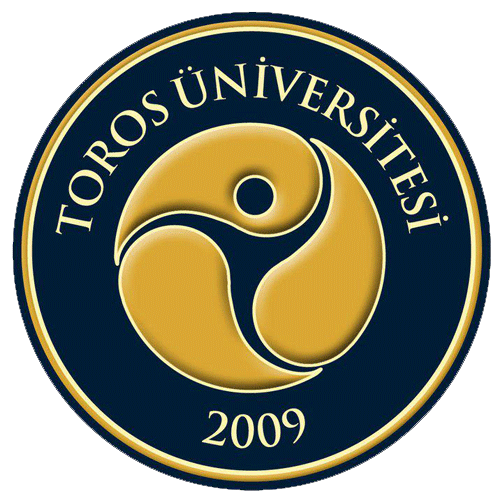 STRATEJİK PLAN(2017-2021)İÇİNDEKİLERSayfa1. GENEL BİLGİLER	1	1.1 Tarihçe……………………………………………………………………………. 1	1.2 Organizasyon…………………………………………………………………….. 22. MİSYON	33. VİZYON	34 TEMEL DEĞERLER	3-45. TEMEL POLİTİKALAR	4-5-66. STRATEJİK PLANLAMA SÜRECİ	6         7. DURUM ANALİZİ ………………………………………………………………….7            A. Paydaş Analizi …………………………………………………………..…… 7-8-9            B. İç Analiz Ve Çevre Analizi …………………………………………… 9-10-11-12	     (1) Güçlü Yönler …………………………………………………………………12	     (2) Geliştirilmesi Gereken Yönler……………………………………………….12                 (3) Fırsatlar……………………………………………………………………….12	     (4) Tehditler………………………………………………………………………12          8. STRATEJİK AMAÇLAR-HEDEFLER-EYLEMLER-GÖSTERGELER...13-329. KRİTİK BAŞARI FAKTÖRLERİ	3210. KRİTİK PERFORMANS GÖSTERGELERİ	331.GENEL BİLGİLER 1.1. TarihçeToros Üniversitesi, 07 Temmuz 2009 tarih ve 27281 Sayılı Resmi Gazete’de yayınlanan 23.06.2009 tarihinde, TBMM’de kabul edilen 5913 Sayılı Yüksek Öğretim Kurumları Teşkilatı Kanununda Değişiklik Yapılmasına Dair Kanun’un 1. Maddesi uyarınca, 28.03.1983 tarih ve 2809 sayılı Yüksek Öğretim Kurumları Teşkilatı Kanunu’na Ek Madde 111 ile Mersin Eğitim Vakfı tarafından kurulmuştur. Aynı kanunla Toros Üniversitesi Rektörlüğüne bağlı olarak   Mühendislik Fakültesi kurulmuştur. 2010 yılında Fakültemiz bünyesinde -Bilgisayar Mühendisliği Bölümü-Yazılım Mühendisliği Bölümü-Elektrik-Elektronik Mühendisliği Bölümü-Endüstri Mühendisliği Bölümleri öğrencili olarak açılmıştır.  2011 yılında da -İnşaat Mühendisliği Bölümü öğrencili olarak eğitim-öğretime  başlamıştır. Yine 2011 Yılında Bilgisayar Mühendisliği Bölümü ile Yazılım Mühendisliği Bölümü Bilgisayar ve   Yazılım Mühendisliği adı altında birleştirilmiştir. Toros Üniversitesi 45 Evler Kampüsünde halen faaliyetini sürdürmekte olun bölümlerimiz,  -Elektrik-Elektronik Mühendisliği ( %100 İngilizce)-Bilgisayar ve Yazılım Mühendisliği (%100 İngilizce)-Endüstri Mühendisliği (%100 İngilizce)-İnşaat Mühendisliği  (%30 İngilizce) dir.-Mekatronik Mühendisliği Bölümü ve-Biyomühendislik  Bölümü öğrencisiz bölümlerdir.Fakültemizin temel amacı,   kendi konusunda iyi yetişmiş,  mezun olduğunda mesleğinin gerektirdiği fen ve matematik, temel mühendislik bilimleri ve kendi mühendislik alanının bilgilerine hakim, problemlere yalnız teknik açıdan değil, sosyal, çevresel ve ekonomik açıdan da bakan, takım çalışmasına yatkın, İngilizce’ye hakim, iletişim becerileri yüksek, meslek etiğine bağlı, yurtsever ve dünya vatandaşı mühendisler yetiştirmektir. Fakültemizde  Temmuz  2017  itibarıyla,  kadrolu   7 Profesör, 1 Doçent ve 9 Yardımcı Doçent olmak üzere toplam 17 öğretim üyesi, 2 Öğretim Görevlisi    6 Araştırma Görevlisi   ile birlikte    25  öğretim elemanı görev yapmaktadır. Bunun dışında   Mayıs 2017  ayı itibarıyla Üniversitemizden ve  diğer Üniversitelerden eğitim desteği kapsamında 1 Profesör, 2 Doçent,  3 Yardımcı Doçent , 5 Öğretim Görevlisi ve 5 Okutman olmak 16 elemanı  ile birlikte  toplam 41 öğretim elemanı eğitim-öğretim ve araştırma hizmetleri vermektedir. Fakültemizde,  3  idari, 2 yardımcı hizmetler olmak üzere  5 personel   görev yapmaktadır.Üniversitemiz senatosunun 28/08/2015 tarih ve 5/29 sayılı Senato Kararı ile kabul edilen “Toros Üniversitesi Uygulamalı Mühendislik Eğitimi (İntörn Mühendislik Dersi) Esasları” kapsamında 2016-2017 Eğitim-Öğretim yılında Fakültesine bağlı bölümlerde okuyan öğrencilerin eğitimleri süresince teorik derslerinin yanı sıra mesleki beceri ve yeterlilik kazanımlarını sağlamak üzere 8 (sekiz) yarı yılık eğitim-öğretimlerinin 1 (bir) yarıyılını işyerinde yapmak amacıyla  “Uygulamalı Mühendislik Eğitimi (İntörn Mühendislik))” uygulanmaya başlanmıştır. İlk sonuçları alınan bu uygulamanın başarılı olduğu görülmüştür.1.2. OrganizasyonFakülte yönetim kurulu, Dekanın başkanlığında, Fakülte Kurulunun üç yıl için seçeceği üç profesör, iki doçent ve bir yardımcı doçent temsilcisi olmak üzere 7 öğretim üyesinden oluşmaktadır         (Tablo-1.1)  2017 Temmuz ayı  itibariyle    Tablo-1.1. Fakülte Yönetim KuruluFakülte kurulu, Dekan başkanlığında, fakülteye bağlı bölümlerin başkanları ile üç yıl süreyle görevli olan 3 profesör, 2 doçent ve 1 yardımcı doçent temsilcisi olmak üzere 10 öğretim üyesinden oluşmaktadır (Tablo-1.2)Tablo-1.2. Fakülte Kurulu2-TOROS ÜNİVERSİTESİ MÜHENDİSLİK FAKÜLTESİ’NİN  MİSYONFakültemizin misyonu, “eğitim, bilimsel araştırma, yenilikçilik ve girişimcilik ve topluma hizmet yoluyla, insani değerlerin geliştirilmesine, insan yaşamının iyileştirilmesine, geleceğin tasarımına ve ülkemizin kalkınmasına ve gelişmesine katkıda bulunmak”tır.Fakültemiz, bu misyonu doğrultusunda, kendisini tüm kadrosuyla eğitim, araştırma ve topluma hizmete adamış bir yüksek öğretim kurumudur.Fakültemiz öğrencilerini; sürekli öğrenmeyi  ve sorgulayıcı düşünme becerileri ile donatmayı; yerel ve küresel sorunlara duyarlı kılmayı; uluslararası standartları sağlamayı ve bilimsel, teknolojik buluşlara katkıda bulunmayı,  çağdaş ve evrensel değerlerin, kültürel ve etik değerlerin güçlü destekçileri olarak yetiştirmeyi amaçlar.Fakültemiz, misyonunu gerçekleştirmek için bilimde yerel ve küresel  işbirliğine, etkin, yaratıcı ve sürekli doğruyu öğretmeye önem verir.Fakültemiz,  çağdaş toplumun gereksinimi olan alanlarda ve mesleklerde yurt içinde ve yurt dışında hizmet verebilen nitelikte  mezunlar yetiştirmeyi amaçlar.Fakültemiz,  araştırmada ve lisansüstü eğitimde belirlenmiş alanlarda adres olmayı hedefler.3-TOROS ÜNİVERSİTESİ MÜHENDİSLİK FAKÜLTESİ’NİN  VİZYONUFakültemiz, Üniversitemizin “geleceğin tasarımına katkıda bulunan, uluslararası düzeyde tanınmış bir üniversite” olma hedefi doğrultusunda faaliyet göstermektedir.Fakültemiz, gelecek 10 yıl içinde, öğrenim verdiği alanların bir çoğunda, bilimsel araştırma, yayın ve öğrenim kalitesi ile, Türkiye’nin önde gelen vakıf üniversitelerinin Mühendislişk Fakülteleri  arasına girmeyi hedeflemiştir.4-TOROS ÜNİVERSİTESİ MÜHENDİSLİK FAKÜLTESİ’NİN TEMEL DEĞERLERİFakültemiz, tüm çalışanlarının, tüm üniversite faaliyetlerinde, üniversitenin temel değerlerine uygun hareket etmesini ister ve bekler. Bu temel değerler şunlardır:Akademik mükemmelliyet ve akademik etkiYüksek kalitede eğitim, araştırma ve yayınYaratıcılık ve yenilikçilikGeleceğe odaklanmaKapsayıcılık, çeşitlilik, dürüstlük, açıklıkHoşgörü ve fikirlerin serbest değişimiToplumsal (sosyal) ve uluslararası yükümlülükHer bireyin yeteneğine ve bakış açısına saygıAkademik özgürlük ve sorumlulukEtik davranış, çağdaş ve evrensel değerlere saygıPaylaşılan yönetişimVizyoner liderlik Sürekli stratejik planlama, sürekli iyileştirmeSürdürülebilir üretkenlikÖrgütsel ve bireysel öğrenmeGüçlü altyapı ve sistemler geliştirme.5.TOROS ÜNİVERSİTESİ MÜHENDİSLİK FAKÜLTESİ’NİN TEMEL POLİTİKALARIÜniversitemizin  “Geleceğin tasarımına katkıda bulunan, uluslararası düzeyde tanınmış bir üniversite olmak” vizyonu ile yola çıkan Fakültemizin ilkeleri aşağıdaki şekildedir:Seçilmiş akademik ve yeni disiplinler arası alanlarda gelişmeye önem verir.Öğrencilerini hızla değişen dünyada gerekli bilgi, beceri ve deneyimlerle donatır. İşbirliği yapan ve paylaşan, kendilerini kapsayıcı olmaya adamış akademisyenlerden oluşan bir akademik topluluk geliştirmeyi hedefler.Yereli ihmal etmeden evrensel düzeyde eğitim, araştırma ve kültürel kuruluşlar ile ilişkiler geliştirmeye önem verir. Ülke ve dünya sorunlarına duyarlılık ve farkındalık yaratır.Fakültemiz, misyonuna ve vizyonuna dayalı stratejik amaç ve hedeflerini gerçekleştirmek için, aşağıdaki temel politikaları uygulamayı esas almaktadır:	a.	Eğitim ve Öğretimde Uluslararası Kalite: Fakültemiz, tüm akademik birimlerinde; ders programlarının oluşturulmasında, ders içeriklerinin hazırlanmasında ve derslerin işlenmesinde uluslararası kalite düzeylerini esas almaktadır. Böylece, Fakültemiz mezunları, onlara kazandırılacak bilgi ve becerilerle, sadece ulusal boyutta değil, uluslararası ölçekte aranan profesyoneller haline geleceklerdir. Bu politikanın gereği olarak, öğrencilerin teorik bilgilerle donatılmasının yanı sıra, çalışma dünyasının ve teknolojik gelişmelerin gerektirdiği yeteneklerle de donatılması esastır.  Bu nedenle, güçlü bir eğitimin gerektirdiği tüm bileşenlerin (öğretim elemanı, ders tasarımı, ders araç ve gereçleri, kütüphane, uygulama ortamları gibi) eksiksiz sağlanması için uygun önlemler alınacaktır.	b.	Araştırma ve Yayın: Fakültemiz, araştırmacı bir kimlik kazanmayı hedeflemektedir. Bu kapsamda vizyonu doğrultusunda, en az bir bilimsel alanda, gelecek 10 yıl sonunda, araştırmalarıyla ve yayınlarıyla tanınır bir fakülte olmayı hedeflemektedir. Bu politikanın uygulanmasının asli unsuru öğretim elemanları ve araştırma destek sisteminin etkin bir şekilde işletilmesine devam edilmesidir. Araştırmaların topluma ve bilime katkı sağlaması için, Fakültenin, çeşitli toplum kesimleri ile sürekli ilişki içinde olması ve ortak projeler yürütmesi gereklidir. Bu amaçla, danışma kurullarının faaliyetlerine özen gösterilecektir. Ayrıca, öğretim süreci içinde, öğrencilerin hazırlayacakları projelerin bu tip ortak konulara yönlendirilmesi de söz konusu politikanın başarısına katkıda bulunacaktır. 	c.	Öğretim Kadrosunun Geliştirilmesi: Güçlü bir eğitimin en başta gelen unsuru yeterli ve yetkin öğretim elemanlarıdır. Bu nedenle, Fakültemiz, her kademede görev yapan eğitim-öğretim ve destek personelini etkin iç süreçlerle desteklemek, akademik kadronun kendilerini geliştirilmesi için her türlü ortamı hazırlamak ve katkıyı sağlamak amacındadır. Her düzeyde yabancı eğitici ve araştırıcı ile çalışmaya açıktır.	d.	Öğrencilerin Kendini Geliştirmesi: Fakültemiz, toplumun en değerli varlığı olan gençliği, toplum hizmetine hazırlamakla yükümlü olduğunun güçlü bilincine sahiptir. Fakültemiz, öğrencilere mesleki bilgi ve görgü kazandırma misyonunun yanı sıra, öğrencilerin kendi yeteneklerinin farkına varmasını ve bunları geliştirme fırsatlarıyla donatılmasını sağlayacaktır. Bu politika doğrultusunda, öğrencilerin kültür, sanat ve spor alanlarındaki topluluk oluşturma ve toplulukları çeşitli faaliyetlerle canlı tutma çabaları desteklenecektir.	e.	Toplumsal Sorumluluk: İçinde bulunduğu toplumun sorunlarına ilgi göstermek, araştırmak ve çözüm önerileri geliştirmek zorunda olduğuna gönülden inanmaktadır. Bu nedenle, Fakültemiz, kamu ve özel kuruluşların toplum yöneticileri ile yakın bir işbirliği içinde, önemli ve öncelikli olduğu değerlendirilen alanlarda, araştırma ve uygulama merkezleri kurmak ve etkin bir şekilde işletmek kararlılığındadır.	f.	Üniversite-Sanayi İşbirliği: Fakültemiz, bölgesel kalkınmayı desteklemek için bölgesindeki tüm sektörlerle işbirliğini artırmak ve ortak projeler yürütmek amacındadır. Böylelikle akademik bilgi ve tecrübe birikimini uygun ve öncelikli sektörlerle paylaşarak, iş dünyasının sorunlarına çözüm bulma yönünde sürekli katkı verme kararlılığındadır.	g.	Çevrenin Korunması ve Geliştirilmesi: Fakültemiz sürdürülebilir bir gelecek oluşturma bilinciyle, her faaliyetinde çevrenin korunmasını ve geliştirilmesini öncelikli konu olarak dikkate alacak ve öğrencileri bu doğrultuda yetiştirecektir.	h.	Tanıtım: Fakültemizin, ulusal ve uluslararası düzeydeki tanınma derecesinin yükseltilmesi ve üniversiteler arasında saygın bir yer kazanabilmesi, akademik performansının yanı sıra toplumsal performansı ile de yakından ilgilidir. Bu nedenle, Fakültemizin, akademik çalışmaların yanı sıra, öğretim elemanları ve öğrencileriyle çeşitli sosyal ve kültürel faaliyetlere de katılması, katkı sağlaması ve bu faaliyetlerin bir çekim merkezi olabilmesi, tanıtım açısından gereklidir. Ayrıca, Fakültemizin yapacağı çeşitli çalışmalarla yerel, ulusal ve uluslararası medyada yer alması, üniversitenin bilinirliğini ve tanınırlığını arttırılmasına çaba gösterecektir. Bu hedeflere ulaşılabilmesi için tüm akademik ve idari kadro ile birlikte sorumluluk ve işbirliği içerisinde çalışmasını  sürdürecektir. 6-STRATEJİK PLANLAMA SÜRECİÜniversitemiz Senatosu’nun12.04.2017 tarih ve 13/15 no’lu kararı ile onaylanan ve Üniversitemizin web sayfasında yayımlanan “Toros Üniversitesi 2017-2021 Dönemi Stratejik Planı”na istinaden Fakültemizin 03.05.2017 tarih ve 07/07 sayılı kararı ile Tablo 2.1’de belirtilen  Stratejik Plan Hazırlama Komisyonunun oluşturulmuştur. Tablo-6.1Stratejik Plan Hazırlama KomisyonuÜniversitemiz 2017-2021  Stratejik Planını esas alınarak ve Fakültemizin yukarıda açıklanan misyon, vizyon ve hedefleri  doğrultusunda 2017-2021 Dönemi Stratejik Planı Temmuz 2017 ayında tamamlanarak Rektörlük Makamına sunulmuştur.7.DURUM ANALİZİ7.1 Paydaş Analizi27/09/2016 tarih ve 5/34 saylı Üniversite Senato Kararı ile “Toros Üniversitesi Enstitü, Fakülte, Yüksekokul ve Meslek Yüksekokulu Danışma Kurulu Esasları”  kapsamında kamu ve özel sektör kuruluşlarıyla işbirliği sağlamak ve sürdürebilmek amacıyla Akademik Birim  Danışma Kurulu ve Bölüm Danışma Kurulları oluşturulmuştur.Danışma kurulları aracılığı ile bölüm veya programlardaki müfredatların oluşturulmasında dış paydaş (meslek odaları, mesleki dernekler v.b) önerileri/görüşleri gözönünde bulundurularak, müfredatlarda iyileştirme çalışmaları yapılmaktadır.Danışma Kurulu faaliyetleri kapsamında, başlangıç olarak, adı geçen kurulda yer alan/temsil edilen dış paydaşlarımız aşağıda belirtilmiştir:1-(TMMOB)  Elektrik Mühendisleri Odası Mersin Şubesi2- TMMOB) Mühendisleri Odası Mersin Şubesi3-Mersin Küçük Sanayi Sitesi4- Mersin Ticaret ve Sanayi Odası5-(MESİAD) Mersin Sanayi ve İş İnsanları Derneği6- Mersin Hidrolik Pnömatik Madencilik İnş. Gıda Maddeleri San. ve Tic. Ltd. Şti.7-Mersin Teknopark YönetimiAkademik Birim Danışma Kurulunun  25.11.2016 tarihinde yapılan toplantısında aşağıdaki konular önerilmiştir.	Tablo 7.1 Akademik Birim Danışma Kurulu Toplantı KararlarıTablo 7.2 Akademik Birim Danışma Kurulu  Eylem Planları7.2. Kuruluş İçi AnaliziKuruluş içi analiz kapsamında fakültenin insan kaynakları, öğrenci sayıları, bilimsel araştırma ve yayın, fizikî yapı ve teknolojik ve mâlî  kaynaklar alanlarında son 3 eğitim-öğretim yılına ait bilgiler incelenmiş, faaliyet raporlarından ve diğer kaynaklardan yararlanarak tablolar oluşturulmuştur. Tüm bu verilerden hareketle ortaya çıkan analizler ile 2017-2021 stratejik plan dönemine ait  hedef, misyon ve eylem planları ortaya konulmuştur. 7.2.1 İnsan Kaynakları Fakültemizin    son üç eğitim-öğretim yılı içindeki akademik personel sayıları ile öğretim elemanı başına düşen öğrenci sayıları incelenmiştir. Akademik personel sayıları (Tablo-5.2.1.1) ele alındığında son iki eğitim öğretim yılında   %35 oranında arttığı görülmekte olup, eğitim-öğretimin  kalitesinin yükseltilmesi için, kadrolu  öğretim üyesi sayısının arttırılması hedeflenmektedir. 	Tablo 7.2.1.1  2014-2016 Dönemi akademik personel sayıları	*Kadrolu	**Ders Saat Ücreti Karşılığı Tablo-7.2.1.2 2014-2017 Yılları Arasında Öğretim Elemanı Başına Düşen Öğrenci Sayıları    *Hazırlık sınıfı hariçFakültemizde  toplam öğretim elemanı başına düşen öğrenci sayısı 2014-2015 Eğitim-Öğretim Yılında 10.65,  öğretim elemanı sayısının arttırılması nedeniyle 2015-2016 Eğitim-Öğretim Yılında 9,57 olarak gerçekleşmiştir. 2016-2017 Eğitim-Öğretim Yılında ise öğretim elemanı başına düşen öğrenci sayısı 12,37 olmuştur. Bu sayı  Türkiye ortalaması olan (14,04) sayısını altındadır. 7.2. Öğrenci SayılarıFakültemiz öğrenci sayıları her geçen yıl artmaktadır. (Tablo-3.2.1) 2014-2015 Eğitim-Öğretim Yılında 436 olan öğrenci sayımız 2015-2016 Eğitim-Öğretim Yılında 543’e yükselerek  %25 oranında, 2016-2017 Eğitim-Öğretim Yılında ise 601’e  yükselerek %11 oranında  artmıştır.	Tablo-7.2.1 Öğrenci Sayıları7.3 Öğrencilere Sağlanan BurslarÖğrencilerimize 2014-2015 eğitim öğretim yılında %18.1 oranında tam burs, %25.5 oranında da kısmi burs, 2015-2016 Eğitim-Öğretim yılında %22.3 oranında tam burs, %27.1 oranında da kısmi burs, 2016-2017 Eğitim-Öğretim yılında  ise 16.81 oranında tam burs, 23.63 oranında kısmi burs verilmiştir.Bu oranların dışında Mütevelli Heyeti Kararı ile öğrenim ücretini peşin ödeyen öğrencilerimize %5, Mersindeki liselerden mezun olup Üniversitemizi kazanan öğrencilerimize  %10, Özel Toros okullarında mezun olup Üniversitemizi kazanan öğrencilerimize ise  %50 oranında indirim yapılmaktadır. 2014-2015, 2015-2016 ve 2016-2017 yıllarında burs verilen öğrenci sayıları (Tablo 5.3.1)’de verilmektedir.Tablo 7.3.1 Burs Verilen Öğrenci Sayıları7.3. Bilimsel Araştırma Ve YayınYurtiçinde ve yurtdışında yapılan bilimsel toplantılara bildirili olarak katılan veya Toros Üniversitesi adresli araştırma makalesi, vaka takdimi, Türkçe veya yabancı dilde kitap veya kitap çevirisi türünden eseri yayımlanan Toros Üniversitesi öğretim elemanlarına 29/01/2016 tarih ve 1/2 sayılı Senato kararıyla kabul edilen Toros Üniversitesi Bilimsel Faaliyetleri Teşvik Esasları kapsamında katkı sağlanmaktadır. 2016-2017 Eğitim-Öğretim Yılında Fakültemiz öğretim elemanlarınca yapılan bilimsel faaliyetler (Tablo 5.3.2)’de verilmektedir.Tablo 7.3.2 Bilimsel Araştırma Ve Yayın (2016-2017 Eğitim-Öğretim Yılı)7.4 Fiziksel Ve Teknolojik KaynaklarFakültemiz fiziki olanakları, teknolojik olanakları, öğrenci başına düşen derslik ve laboratuvar alanlarına ait veriler Tablo-5.4.1’de verilmiştir.  2015- 2016  Eğitim-Öğretim Yılında  öğrenci başına derslik alanı 1,23 m², öğrenci başına düşen    laboratuar alanı  1,91 m² olarak gerçekleşmiştir. Projeksiyon cihazı, klima ve perde bulunan modern dersliklerimizde her dersliğe ortalama 40 öğrenci düşmektedir. Fakültemizde öğrenci başına düşen derslik alanı Türkiye ortalaması olan 2.59 m2 rakamının altında kalmaktadır. Derslik sayısının arttırılması için gerekli çalışmalar yapılmaktadır. Öğrenci başına düşen laboratuar alanı  ise Türkiye ortalaması olan 0,92 m2’nin üstündedir.Tablo-7.4.1. Bölümlerin Derslik ve Laboratuar Alan Kullanım Durumu (2015-2016 Eğitim-Öğretim  Yılı)* Hazırlık Sınıfı Hariç 8. GÜÇLÜ YÖNLER, FIRSATLAR VE TEHDİTLER ANALİZİ8.1 Güçlü Yönlerimiz1-Şehir Üniversitesi olmanın avantajları,2-Deneyimli Akademik kadroya sahip olunması,3- Katılımcı, yenilikçi ve girişimciliğe önem vermesi,4- Araştırma, yayın, proje ve diğer bilimsel ve akademik faaliyetlerin  desteklenmesi konusunda gerekli altyapıya sahip olması,5- Bölgesel kalkınma odaklı eğitim-öğretim ve araştırma stratejisini benimsemesi,6- Paydaşlarla etkin ve verimli bir iletişim içinde olmak,8.2 Geliştirilmesi Gereken Yönler1-Akademik kadronun daha güçlü ve yeterli hale getirilmesi2-Fiziki yapının daha yeterli hale getirilmesi,3 Ulusal ve uluslararası düzeylerde akademik faaliyet sayısının artırılması4- Araştırma ve yayın sayısının artırılması,5- Fakültemizin tercih edilirlik düzeyinin yükseltilmesi,6- Mezunlarla iletişimin geliştirilmesi,7- Fakülteyi tercih eden öğrenci niteliğini yükseltilmesi,8.3 Fırsatlar1- Bölgenin lojistik,tarım ve endüstriyel potansiyelinin yüksek olması,2- Mersin’in Doğu Akdenizin lider bir kenti olması nedeni ile aday öğrenciler için  çekici olması,3- Vakıf üniversitelerine olan talebin artarak devam etmesi,4- Genç ve gelişmekte olan bir üniversite olmak,5- Bölgedeki tüm sektör ve kuruluşların üniversite ile işbirliğine açık olması,8.4 Tehtitler1- İlgili yasa ve mevzuatlardaki değişiklikler,2- Mali kaynak yetersizliği,3-Öğretim üyesi temininde güçlükler9-STRATEJİK  AMAÇLAR-HEDEFLER-EYLEMLER-GÖSTERGELERFakültemizin  2017-2021 Stratejik Planının ana yapısını oluşturan stratejik amaçlar ve onlarla bağlantılı hedefler bir arada aşağıdaki Tablo 9'da verilmiştir. Tablo 9 Stratejik  Amaçlar-Hedefler-Eylemler-Göstergeler9.	KRİTİK BAŞARI FAKTÖRLERİPlan dönemi için belirlenen stratejik amaçlara ve hedeflere ulaşabilmek için Fakültemizin aşağıdaki kritik başarı faktörlerini etkin bir şekilde sağlanması  esastır.a. Stratejik planlama sürecinin  içselleştirilmesi ve hedeflerin paylaşımının sağlanması,b.	Performans değerlendirme sisteminin işletilmesi ve sonuçların etkili bir şekilde kullanılmasıc.	Paydaşlarla sürekli artan ve gelişen bir iletişim ve işbirliği içinde olunması,d.	Kurumsal kültürün ve aidiyet duygusunun geliştirilmesi ve pekiştirilmesi,e.	Öğretim elemanlarının hem kendilerini ve hem de üstlendikleri akademik sorumlulukların temelini, alanlarındaki bilgi ve teknolojinin gelişimine, ülkenin ve sektörlerin değişen gereksinimlerine ve meslek alanlarındaki değişimlere uygun olarak,  sürekli geliştirmeleri ve iyileştirmeleri,f.	Bölümlerde mesleki alan  derslerinin sayısını arttırarak ve içeriklerini güncelleştirerek müfredatın güçlü hale getirilmesi,g.	Bölümler arası ortak derslerin yeniden değerlendirilmesi ve müfredatın güncellenmesi,h.	“Öğretim Üyesi-Araştırma Görevlisi” ikili/çoklu araştırma ekipleri kurulması ve fakültenin ortak araştırma potansiyelinin en yüksek düzeyde harekete geçirilmesi,10.	KRİTİK PERFORMANS GÖSTERGELERİFakültemizin stratejik amaçlar doğrultusunda, değişim ve gelişimini görebilmek için aşağıdaki kritik performans göstergelerindeki değişim yakından ve sürekli izlenecektir:	a. Ulusal ve Uluslararası düzeyde yayın sayısı (makale, kitap, bildiri, araştırma raporu, inceleme)	b. Akredite olan bölüm/program sayısı veya kalite belge sayısı,	c. Fakültemizi tercih eden öğrencilerin sıralamadaki yerleri,	d. Toplumsal sorumluluk projelerinin sayısı ve etki düzeyi,	e. Yerel ve ulusal basında akademik başarılarla yer alma sayısı,	f. Sivil, kamu ve sanayi sektörü ile yürütülen ortak projelerin sayısı ve kalite düzeyi,	g. Mezunların işe girme oranı,	h. Mezunların girdikleri işlerin ve firmaların niteliği,i. Fakültemizin sıralamasındaki yer değişimi,j. Mezunların yabancı dil kullanabilme düzeyleri,k. Bölüm müfredatlarının dünyanın ileri üniversitelerinin müfredatları ile karşılaştırılarak kesişim ve farklılıkların belirlenmesi, kritik performans göstergeleri olarak belirlenmiştir.Saygılarımla.								  Toros Üniversitesi								Mühendislik FakültesiFAKÜLTE YÖNETİM KURULU ÜYELERİNİN ADI SOYADI GÖREVİProf. Dr. Yusuf ZERENDekan V.Prof. Dr. Aziz ERTUNÇProfesör TemsilcisiProf. Dr. Mehmet ÇAKIROĞLUProfesör TemsilcisiProf. Dr. Cemil Cengiz ARCASOYProfesör TemsilcisiDoç. Dr. Selma ERATDoçent TemsilcisiDoç. Dr. Mert AKTAŞDoçent Temsilcisi (İİSBF)Yrd.Doç.Dr. Mehmet Ali AKTAŞ Yardımcı  Doçent Temsilcisi FAKÜLT KURULU ÜYELERİNİN ADI SOYADI GÖREVİProf. Dr. Yusuf ZERENDekan V.Prof. Dr. Aziz ERTUNÇProfesör TemsilcisiProf.Dr. Orhan AKSOĞANProfesör TemsilcisiProf. Dr. Yusuf ZERENProfesör Temsilcisi /Endüstri Mühendisliği  Bölüm BaşkanıProf. Dr. Mehmet ÇAKIROĞLUİnşaat Mühendisliği Bölüm BaşkanıProf. Dr. Cemil Cengiz ARCASOYElektrik-Elektronik Mühendisliği  Bölüm BaşkanıDoç. Dr. Selma ERATDoçent Temsilcisi (İİSBF)Doç. Dr. Mert AKTAŞDoçent TemsilcisiYrd.Doç.Dr. Mehmet Ali AKTAŞ Bilgisayar ve Yazılım Mühendisliği  Bölüm BaşkanıYrd. Doç. Dr. Fikri EGEYardımcı  Doçent TemsilcisiAdı Soyadı GöreviProf. Dr. Yusuf ZERENDekan V.Prof. Dr. Cemil Cengiz ARCASOYElektrik-Elektronik Mühendisliği  Bölüm BaşkanıProf. Dr. Mehmet ÇAKIROĞLUİnşaat Mühendisliği Bölüm BaşkanıYrd.Doç.Dr. Mehmet Ali AKTAŞ Bilgisayar ve Yazılım Mühendisliği  Bölüm BaşkanıYrd.Doç.Dr. Çağdaş ALLAHVERDİBilgisayar ve Yazılım Mühendisliği  Bölümü Öğretim ÜyesiNizamettin TAŞFakülte SekreteriÖnerilerÖneriler1Makine Mühendisliği Bölümünün Açılması İçin Girişimde Bulunulması.2Öğrencisiz Bölüm Olarak Var Olan Mekatronik Mühendisliği Bölümünün Açılması İçin YÖK Nezdinde  Girişimde Bulunulması.3Enerji Mühendisliği Yüksek Lisans Programı Açılması İçin Girişimde Bulunulması.4Mersin’in Tarımsal Potansiyeline hitap edecek Ziraat Fakültesinin Birkaç Bölümünün Açılması İçin Girişimde Bulunulması.5Mersin’in Teknoloji, Bilişim   ve Ar-Ge Boyutunun Saptanması İçin    Envanter Araştırmasının Projesinin  Yapılması  Girişimde Bulunulması.6Özel Sektör ve Kamu Kurumlarının Endüstri 4.0 Kapsamında Teknolojik Hazırlık  Düzeyi/Seviyesi Araştırması Projesinin Yapılması İçin Girişimde Bulunulması.7Mersin İli Kent Ulaşım Planı İle İlgili Araştırma Yapılması İçin Girişimde Bulunulması.8Mühendislik Fakültesi Akademik Personeli Uzmanlık Alanları Konusunda Havuz Oluşturmak İçin Mersin Teknopark Yönetimi  İle İşbirliği  Yapılması. 9Akıllı Kent Araştırma Projesi   İçin Girişimde Bulunulması.10Güneş Enerjisi İle İlgili Araştırma Projelerinin Yapılması (Yerel güneş haritası çıkartılması ) İçin Girişimde Bulunulması.11Elektrik-Elektronik  Mühendisliği  İle Bilgisayar ve Yazılım Mühendisliği Bölümlerinde  PLC Dersinin Açılması İçin Öneride Bulunulması.12Elektrik- Elektronik Mühendisliği Bölümünde Yenilenebilir Enerji Konusunda Lisans Düzeyinde Seçmeli Derslerinin Açılması İçin Öneride Bulunulması.13Bilgisayar ve Yazılım Mühendisliği Bölümünde Yazılım Alanında Proje Yönetimi Dersinin Açılması İçin Öneride Bulunulması.14Bilgisayar ve Yazılım Mühendisliği Bölümünde Laboratuvar Derslerinin Ders Saatlerinin Arttırılması İçin Öneride Bulunulması.15Elektrik-Elektronik  Mühendisliği Bölümünde Radyo Frekansı (Yüksek) TV Tekniği Dersinin Açılması İçin Öneride Bulunulması.16Endüstri Mühendisliği Bölümünde SAP, ERP Uygulamalarının Dersler İçinde Yar Alması    İçin Öneride Bulunulması.17Üniversitemizin Ev Sahipliğinde Ergonomi Kongresinin Yapılması İçin Girişimde Bulunulması.18Güneş enerjisi Sistemlerinin  Projelendirilmesi İle İlgili Teknik  Eğitim Programları Düzenlenmesi İçin Girişimde Bulunulması.19Fizibilite Raporu Hazırlama Eğitim Programı Verilmesi İçin Girişimde Bulunulması.20İlkokul Öğrencilerine Mühendislik Mesleğini Anlatmak ve Sevdirmek Amacıyla Mühendislik Nedir Konulu Eğitim Programları Düzenlenmesi İçin Girişimde Bulunulması.21Mevcut Bilgisayar Laboratuvarlarının  Geliştirilmesi ve Daha Kullanılabilir Halde Tutulması  İçin Girişimde Bulunulması.22Üniversitemiz Danışma Kurulu Üyeliğine Mersin Küçük Sanayi Sitesi Yönetim Kurulu Başkanı  Mehmet Ali GÜLDAĞ ile Mersin Hidrolik Pnömatik Madencilik İnş. Gıda Maddeleri San. ve Tic. Ltd. Şti. Genel Müdürü Osman TURAN’ın önerilmesi.23Mezun Öğrencilerle iletişimim Sürekli Sağlanması İçin “Mezun Öğrenci Bilgi Sistemi”nin  Hayata Geçirilmesi   İçin Girişimde Bulunulması.24Lisans, Yüksek Lisans Tez ve Projelerinin yer aldığı  Bir Alan Düzenlemesinin Üniversitemiz Web Sayfasında  Yapılması  İçin Öneride Bulunulması.25 Danışma Kurulu Toplantılarının Her Yıl  Mart ve Ekim Aylarında olmak üzere Yılda İki Kez Yapılması. Ey/Plan NoEylem/PlanGörevlerGözden Geçirme01Mersin İlinin Teknoloji, Bilişim   ve Ar-Ge Boyutunun Saptanması İçin    Envanter Araştırması Projesi.DekanlıkMart  201702Özel Sektör ve Kamu Kurumlarının Endüstri 4.0 Kapsamında Teknolojik Hazırlık  Düzeyi/Seviyesi Araştırması Projesi.(Endüstri 4.0 ‘a Ne Kadar Hazırız)DekanlıkMart  201703Mersin İli Kent Ulaşım Planı Araştırma Projesi.(Büyükşehir Belediye Başkanlığı İle  Görüşme ve Danışmanlık Hizmeti Verilmesi).İnşaat MühendisliğiBölümüMart 201704Mühendislik Fakültesi Akademik Personeli Uzmanlık Alanları Belirlenerek Mersin  Teknopark Web Sayfasında Yer alması.  Dekanlık ve Mersin Teknopark YönetimiMart 201705Elektrik-Elektronik  Mühendisliği  İle Bilgisayar ve Yazılım Mühendisliği Bölümlerinde  PLC Dersinin Açılması.Elektrik-Elektronik  Mühendisliği  İle Bilgisayar ve Yazılım MühendisliğiMart 201706Elektrik- Elektronik Mühendisliği Bölümünde Yenilenebilir Enerji Konusunda Lisans Düzeyinde Seçmeli Derslerinin Açılması.Elektrik- Elektronik MühendisliğiMart 201707Bilgisayar ve Yazılım Mühendisliği Bölümünde Yazılım Alanında Proje Yönetimi Dersinin Açılması.Bilgisayar ve Yazılım MühendisliğiMart 201708Bilgisayar ve Yazılım Mühendisliği Bölümünde Laboratuvar Derslerinin Ders Saatlerinin Arttırılması.Bilgisayar ve Yazılım MühendisliğiMart 201709Elektrik-Elektronik  Mühendisliği Bölümünde Radyo Frekansı (Yüksek) TV Tekniği Dersinin Açılması.Elektrik-Elektronik  MühendisliğiMart 201710Endüstri Mühendisliği Bölümünde SAP, ERP Uygulamalarının Seçmeli  Ders Olarak Verilmesi.Endüstri Mühendisliği BölümüMart 201711Üniversitemizin Ev Sahipliğinde Ergonomi Kongresinin Düzenlenmesi.Endüstri MühendisliğiEkim 201712Güneş enerjisi Sistemlerinin  Projelendirilmesi İle İlgili Teknik  Eğitim Programları Düzenlenmesi.Dekanlık veMersin Elektrik Mühendisleri OdasıMart 201713Fizibilite Raporu Hazırlama Semineri  Verilmesi.Tüm BölümlerEkim 201714İlkokul Öğrencilerine Mühendislik Mesleğini Anlatmak ve Sevdirmek Amacıyla Mühendislik Nedir Konulu Eğitim Programları Düzenlemek.DekanlıkMart 201715Mevcut Bilgisayar Laboratuvarlarının  Geliştirilmesi ve Daha Kullanılabilir Halde Tutulması.Dekanlık veBilgisayar ve Yazılım Mühendisliği Mart 201716Mezun Öğrencilerle iletişimim Sürekli Sağlanması İçin “Mezun Öğrenci Bilgi Sistemi”nin  Hayata GeçirilmesiDekanlık Mart 2017Unvan2014-20152014-20152014-20152015-20162015-20162015-20162016-20172016-20172016-2017UnvanK*D**Top.K*D**Top.K*D**Top.Profesör6287411718Doçent224213123Yardımcı Doçent7298-89312Öğr. Gör.+Okutman-66681421012Araştırma Görevlisi4-46-66-6 Toplam1912312913422516412014-2015 Eğitim-Öğretim Yılı2015-2016 Eğitim-Öğretim Yılı2016-2017 Eğitim-Öğretim Yılı10,659,5712,37Bölüm2014-2015 Eğitim-Öğretim Yılı2015-2016 Eğitim-Öğretim Yılı2016-2017 Eğitim-Öğretim YılıBilgisayar ve Yazılım Mühendisliği   113 129110Elektrik-Elektronik Mühendisliği  105 131157Endüstri Mühendisliği   76   93100İnşaat Mühendisliği  142  190234Toplam  436  543601Hazırlık Sınıfı -106- 141-941 ve 4. Sınıf Öğrenci Sayıları  330  402507Bölüm2014-20152014-20152014-20152014-20152015-20162015-20162015-20162015-2016       2016-2017       2016-2017       2016-2017       2016-2017BölümTop. Öğr .Say. Tam BursKısmi BursBurs Ver.Top.Öğr.Say.Top.Öğr.SayTam BursKısmi BursT Burs Ver.Top.Öğr.Say.Top.Öğr.Say.   Tam          BursKısmi BursT Burs Ver.Top.Öğr.Say.Bilgisayar Ve Yazılım Müh.113   253055129363874110243660Elektrik - Elektronik Müh.105202646131303666157273562Endüstri Mühendisliği7616203693272754100242549İnşaat Mühendisliği142183553190284674234264672Toplam43679111190543121147268601101142243SCI, SCI ‐Expanded, SSCI veya AHCI kapsamındaki dergilerde yayınlanmış makaleDiğer uluslararası hakemli dergilerde yayımlanmış makaleULAKBIM tarafından taranan ulusal hakemli dergilerde yayımlanmış makaleKitapPatentAtıflarBildirili olarak katılınan Kogre Sempozyum(Yurtiçi)Bildirili olarak katılınan Kogre Sempozyum(Yurtdışı)1835418945Derslik Sayısı Derslik Kapasitesi(Öğrenci Sayısı)Derslik Alanı m2Laboratuvar SayısıLaboratuvar Kapasitesi(Öğrenci Sayısı)LaboratuvarAlanı m2Öğrenci SayısıÖğrenci Başına Düşen Derslik Alanı Öğrenci Başına Düşen LaboratuvarAlanı m211 496 494 13302 Kişi768402 *1.23 m21.91 m2STRATEJİK AMAÇLARÜNİVERSİTEHEDEFLERİÜNİVERSİTEEYLEMLERİÜNİVERSİTE GÖSTERGELERİBÖLÜM FAALİYETİGÖSTERGEÜNİVERSİTESTRATEJİK AMAÇ 1Uluslararası nitelikte eğitim, öğretim ve araştırma yapmakHEDEF 1.1.Eğitim-öğretim ve araştırma fiziki ve teknik altyapısının geliştirilmesiEYLEM 1.1.2Bölüm/ana bilim dalları ihtiyaçlarına uygun tam donanımlı özel derslikler oluşturulmasıGÖSTERGE 1.1.2.2Teknolojik donanımın bölüm/ana bilim dalı ihtiyaçlarını karşılama derecesiEYLEM.1.1.2.2.DEK.1 Mevcut Dersliklerimizin Teknik donanımlarının yeterli hale getirilmesi için gerekli bakım ve onarımlarının yapılmasıBakım ve onarımı yapılan cihaz sayısı.ÜNİVERSİTESTRATEJİK AMAÇ 1Uluslararası nitelikte eğitim, öğretim ve araştırma yapmakHEDEF 1.1.Eğitim-öğretim ve araştırma fiziki ve teknik altyapısının geliştirilmesiEYLEM 1.1.3Öğrenci başına düşen bilgisayar sayısını ve internete erişim kapasitesini artırmakGÖSTERGE 1.1.3.1Kampüs genelinde kablosuz erişim hızıEYLEM1.1.3.1.DEK.1  Öğrencilerimizin kampüs genelinde kablosuz erişimi kullanma oranını artırmak.Öğrenci anketleriyle durum belirlemeÜNİVERSİTESTRATEJİK AMAÇ 1Uluslararası nitelikte eğitim, öğretim ve araştırma yapmakHEDEF 1.1.Eğitim-öğretim ve araştırma fiziki ve teknik altyapısının geliştirilmesiEYLEM 1.1.3Öğrenci başına düşen bilgisayar sayısını ve internete erişim kapasitesini artırmakGÖSTERGE 1.1.3.1Kampüs genelinde kablosuz erişim hızıEYLEM 1.1.3.1.DEK.2   Öğrencilerimizin kullanımına sunulan bilgisayarlardan yararlanma oranını artırmak.Öğrenci anketleriyle durum belirlemeÜNİVERSİTESTRATEJİK AMAÇ 1Uluslararası nitelikte eğitim, öğretim ve araştırma yapmakHEDEF 1.1.Eğitim-öğretim ve araştırma fiziki ve teknik altyapısının geliştirilmesiEYLEM 1.1.3Öğrenci başına düşen bilgisayar sayısını ve internete erişim kapasitesini artırmakGÖSTERGE 1.1.3.1Kampüs genelinde kablosuz erişim hızıEYLEM 1.1.3.1.DEK.3  Öğrencilerimizin kullanımına sunulan bilgisayar sayısını artırmak-Öğrenci kullanımına sunulan bilgisayar sayısı-Öğrenci başına düşen bilgisayar oranıÜNİVERSİTESTRATEJİK AMAÇ 1Uluslararası nitelikte eğitim, öğretim ve araştırma yapmakHEDEF 1.1.Eğitim-öğretim ve araştırma fiziki ve teknik altyapısının geliştirilmesiEYLEM 1.1.5Eğitim ve öğretimde kullanılan laboratuvarların teknik donanımlarının geliştirilmesiGÖSTERGE 1.1.5.1Laboratuvarlar için tedarik edilen yeni malzeme ve teçhizat sayısıEYLEM 1.1.5.CSE.1Donanım atölyesi laboratuarı kurulması için gereken cihazların belirlenip temin edilmesi. Donanım atölyesi kurulması.Donanım atölyesine alınacak cihazların listesi. Donanım atölyesi makine teçhizat sayısı.ÜNİVERSİTESTRATEJİK AMAÇ 1Uluslararası nitelikte eğitim, öğretim ve araştırma yapmakHEDEF 1.1.Eğitim-öğretim ve araştırma fiziki ve teknik altyapısının geliştirilmesiEYLEM 1.1.5Eğitim ve öğretimde kullanılan laboratuvarların teknik donanımlarının geliştirilmesiGÖSTERGE 1.1.5.1Laboratuvarlar için tedarik edilen yeni malzeme ve teçhizat sayısıEYLEM 1.1.5.CSE.2Network Laboratuarı kurulması için gereken cihazların belirlenip temin edilmesi.Network laboratuarı makine-techizat sayısı.ÜNİVERSİTESTRATEJİK AMAÇ 1Uluslararası nitelikte eğitim, öğretim ve araştırma yapmakHEDEF 1.1.Eğitim-öğretim ve araştırma fiziki ve teknik altyapısının geliştirilmesiEYLEM 1.1.5Eğitim ve öğretimde kullanılan laboratuvarların teknik donanımlarının geliştirilmesiGÖSTERGE 1.1.5.1Laboratuvarlar için tedarik edilen yeni malzeme ve teçhizat sayısıEYLEM 1.1.5.CSE.3Özel Araştırma laboratuarı kurulması ve yeni çıkan teknolojik cihazların laboratuvara eklenmesi.Özel araştırma laboratuarı için her öğretim görevlisinin çalışma masası teçhizatı bulunması ve öğrencilerin çalışma ortamı için yaratılmış ofis.ÜNİVERSİTESTRATEJİK AMAÇ 1Uluslararası nitelikte eğitim, öğretim ve araştırma yapmakHEDEF 1.1.Eğitim-öğretim ve araştırma fiziki ve teknik altyapısının geliştirilmesiEYLEM 1.1.5Eğitim ve öğretimde kullanılan laboratuvarların teknik donanımlarının geliştirilmesiGÖSTERGE 1.1.5.1Laboratuvarlar için tedarik edilen yeni malzeme ve teçhizat sayısıEYLEM 1.1.5.CSE.4Özel araştırma laboratuarları için:    - VR(Virtual Reality) teknolojileri.    - Mobil uygulama teknolojileri.    - Robotik teknolojiler.Gibi teknolojilerin araştırılması teçhizatlarının belirlenmesi ve temin edilmesi. Belirlenen teknolojiler için çalışma ortamının hazırlanmış olması.- Belirlenen teknolojilerin alet, teçhizat ve donanımlarının sayısı.ÜNİVERSİTESTRATEJİK AMAÇ 1Uluslararası nitelikte eğitim, öğretim ve araştırma yapmakHEDEF 1.1.Eğitim-öğretim ve araştırma fiziki ve teknik altyapısının geliştirilmesiEYLEM 1.1.5Eğitim ve öğretimde kullanılan laboratuvarların teknik donanımlarının geliştirilmesiGÖSTERGE 1.1.5.1Laboratuvarlar için tedarik edilen yeni malzeme ve teçhizat sayısıEYLEM 1.1.5.EEE.1Eğitim ve öğretimde kullanılan laboratuvarların teknik donanımlarının niteliğinin ve sayısının arttırılması.Öğrenci başına düşen cihaz ve teknik donanım sayısıÜNİVERSİTESTRATEJİK AMAÇ 1Uluslararası nitelikte eğitim, öğretim ve araştırma yapmakHEDEF 1.1.Eğitim-öğretim ve araştırma fiziki ve teknik altyapısının geliştirilmesiEYLEM 1.1.5Eğitim ve öğretimde kullanılan laboratuvarların teknik donanımlarının geliştirilmesiGÖSTERGE 1.1.5.1Laboratuvarlar için tedarik edilen yeni malzeme ve teçhizat sayısıEYLEM 1.1.5.INE.1Ergonomi laboratuvarlarında ihtiyaç duyulan yeni cihaz ve sistemlerin alınması.Alımı yapılan yeni cihaz ve  sistemlerin sayısıÜNİVERSİTESTRATEJİK AMAÇ 1Uluslararası nitelikte eğitim, öğretim ve araştırma yapmakHEDEF 1.1.Eğitim-öğretim ve araştırma fiziki ve teknik altyapısının geliştirilmesiEYLEM 1.1.5Eğitim ve öğretimde kullanılan laboratuvarların teknik donanımlarının geliştirilmesiGÖSTERGE 1.1.5.1Laboratuvarlar için tedarik edilen yeni malzeme ve teçhizat sayısıEYLEM 1.1.5.CVE.1İnşaat  laboratuvarlarında ihtiyaç duyulan yeni cihaz ve sistemlerin alınması.	Alımı yapılan yeni cihaz ve  sistemlerin sayısıÜNİVERSİTESTRATEJİK AMAÇ 1Uluslararası nitelikte eğitim, öğretim ve araştırma yapmakHEDEF 1.1.Eğitim-öğretim ve araştırma fiziki ve teknik altyapısının geliştirilmesiEYLEM 1.1.5Eğitim ve öğretimde kullanılan laboratuvarların teknik donanımlarının geliştirilmesiGÖSTERGE 1.1.5.1Laboratuvarlar için tedarik edilen yeni malzeme ve teçhizat sayısıEYLEM 1.1.5.CVE.2İnşaat Mühendisliği lisansüstü öğrencilerinin bitirme projelerinde kendilerine yardımcı olabilecek Özel Araştırma laboratuarı kurulması ve yeni çıkan teknolojik cihazların laboratuvara alınması.Özel araştırma laboratuarı için alınan cihazların sayısıÜNİVERSİTESTRATEJİK AMAÇ 1Uluslararası nitelikte eğitim, öğretim ve araştırma yapmakHEDEF 1.2.Öğrenci niteliğinin artırılmasıEYLEM 1.2.1Mesleki uygulamaları öğrenme ve kullanma becerilerini geliştiren staj, proje, araştırma vb. gibi müşterek uygulamaların sayısını artırmak GÖSTERGE 1.2.1.1Mesleki yazılım ve simülasyon odaklı öğrenim ve eğitim yapılan derslerin sayısı ve oranıEYLEM 1.2.1.1.CSE.1Teknoparklarla ve teknopark şirketleri ile iletişime geçip öğrencilerin bitirme projelerine istek doğrultusuna yön verilmesi.-Teknopark ve şirketler ile yapılan toplantı tutanakları.-Öğrencilerin bitirme projelerinin toplantı tutanakları doğrultusunda ilerlemesinin gözlenmesi.ÜNİVERSİTESTRATEJİK AMAÇ 1Uluslararası nitelikte eğitim, öğretim ve araştırma yapmakHEDEF 1.2.Öğrenci niteliğinin artırılmasıEYLEM 1.2.1Mesleki uygulamaları öğrenme ve kullanma becerilerini geliştiren staj, proje, araştırma vb. gibi müşterek uygulamaların sayısını artırmak GÖSTERGE 1.2.1.1Mesleki yazılım ve simülasyon odaklı öğrenim ve eğitim yapılan derslerin sayısı ve oranıEYLEM 1.2.1.1.EEE.1Mesleki uygulamaları öğrenme ve kullanma becerilerini geliştiren teknik gezi sayısının arttırılmasıEğitim-Öğretim dönem içinde yapılan teknik gezi sayısı ÜNİVERSİTESTRATEJİK AMAÇ 1Uluslararası nitelikte eğitim, öğretim ve araştırma yapmakHEDEF 1.2.Öğrenci niteliğinin artırılmasıEYLEM 1.2.1Mesleki uygulamaları öğrenme ve kullanma becerilerini geliştiren staj, proje, araştırma vb. gibi müşterek uygulamaların sayısını artırmak GÖSTERGE 1.2.1.1Mesleki yazılım ve simülasyon odaklı öğrenim ve eğitim yapılan derslerin sayısı ve oranıEYLEM 1.2.1.1.EEE.2Mesleki uygulamaları öğrenme ve kullanma becerilerini geliştiren proje ve araştırma sayısının arttırılmasıEğitim-Öğretim dönem içinde öğrencilere verilen proje sayısıÜNİVERSİTESTRATEJİK AMAÇ 1Uluslararası nitelikte eğitim, öğretim ve araştırma yapmakHEDEF 1.2.Öğrenci niteliğinin artırılmasıEYLEM 1.2.1Mesleki uygulamaları öğrenme ve kullanma becerilerini geliştiren staj, proje, araştırma vb. gibi müşterek uygulamaların sayısını artırmak GÖSTERGE 1.2.1.1Mesleki yazılım ve simülasyon odaklı öğrenim ve eğitim yapılan derslerin sayısı ve oranıEYLEM 1.2.1.1.INE.13. sınıf sonunda yapılacak 20 iş günlük stajın etkinleştirilmesi ve staj için uygun  kurum ve kuruluşların bulunması Bulunan kurum ve kuruluş    sayısıÜNİVERSİTESTRATEJİK AMAÇ 1Uluslararası nitelikte eğitim, öğretim ve araştırma yapmakHEDEF 1.2.Öğrenci niteliğinin artırılmasıEYLEM 1.2.1Mesleki uygulamaları öğrenme ve kullanma becerilerini geliştiren staj, proje, araştırma vb. gibi müşterek uygulamaların sayısını artırmak GÖSTERGE 1.2.1.1Mesleki yazılım ve simülasyon odaklı öğrenim ve eğitim yapılan derslerin sayısı ve oranıEYLEM 1.2.1.1.INE.28. yarıyılda yapılacak intörn mühendislik uygulamalarının iyileştirilmesi ve intörn mühendislik uygulaması için  uygun kurum ve kuruluşların bulunması.Bulunan kurum ve kuruluş    sayısıÜNİVERSİTESTRATEJİK AMAÇ 1Uluslararası nitelikte eğitim, öğretim ve araştırma yapmakHEDEF 1.2.Öğrenci niteliğinin artırılmasıEYLEM 1.2.1Mesleki uygulamaları öğrenme ve kullanma becerilerini geliştiren staj, proje, araştırma vb. gibi müşterek uygulamaların sayısını artırmak GÖSTERGE 1.2.1.1Mesleki yazılım ve simülasyon odaklı öğrenim ve eğitim yapılan derslerin sayısı ve oranıEYLEM 1.2.1.1.INE.3Mesleki uygulamaları öğrenme ve kullanma becerilerini geliştiren proje ve araştırma sayısının arttırılmasıEğitim-Öğretim dönem içinde yapılan teknik gezi sayısı ÜNİVERSİTESTRATEJİK AMAÇ 1Uluslararası nitelikte eğitim, öğretim ve araştırma yapmakHEDEF 1.2.Öğrenci niteliğinin artırılmasıEYLEM 1.2.1Mesleki uygulamaları öğrenme ve kullanma becerilerini geliştiren staj, proje, araştırma vb. gibi müşterek uygulamaların sayısını artırmak GÖSTERGE 1.2.1.1Mesleki yazılım ve simülasyon odaklı öğrenim ve eğitim yapılan derslerin sayısı ve oranıEYLEM 1.2.1.1.ICVE.13. sınıf sonunda yapılacak 30 iş günlük stajın etkinleştirilmesi ve staj için uygun  kurum ve kuruluşların bulunması Bulunan kurum ve kuruluş    sayısıÜNİVERSİTESTRATEJİK AMAÇ 1Uluslararası nitelikte eğitim, öğretim ve araştırma yapmakHEDEF 1.2.Öğrenci niteliğinin artırılmasıEYLEM 1.2.1Mesleki uygulamaları öğrenme ve kullanma becerilerini geliştiren staj, proje, araştırma vb. gibi müşterek uygulamaların sayısını artırmak GÖSTERGE 1.2.1.1Mesleki yazılım ve simülasyon odaklı öğrenim ve eğitim yapılan derslerin sayısı ve oranıEYLEM 1.2.1.1.ICVE.28. yarıyılda yapılacak intörn mühendislik uygulamalarının iyileştirilmesi ve intörn mühendislik uygulaması için  uygun kurum ve kuruluşların bulunması.Bulunan kurum ve kuruluş    sayısıÜNİVERSİTESTRATEJİK AMAÇ 1Uluslararası nitelikte eğitim, öğretim ve araştırma yapmakHEDEF 1.2.Öğrenci niteliğinin artırılmasıEYLEM 1.2.1Mesleki uygulamaları öğrenme ve kullanma becerilerini geliştiren staj, proje, araştırma vb. gibi müşterek uygulamaların sayısını artırmak GÖSTERGE 1.2.1.1Mesleki yazılım ve simülasyon odaklı öğrenim ve eğitim yapılan derslerin sayısı ve oranıEYLEM 1.2.1.1.CVE.3Mesleki uygulamaları öğrenme ve kullanma becerilerini geliştiren teknik gezi sayısının arttırılmasıEğitim-Öğretim dönem içinde yapılan teknik gezi sayısı ÜNİVERSİTESTRATEJİK AMAÇ 1Uluslararası nitelikte eğitim, öğretim ve araştırma yapmakHEDEF 1.2.Öğrenci niteliğinin artırılmasıEYLEM 1.2.3Öğrenci topluluklarının çeşitlendirilmesi ve faaliyetlerinin yaygınlaştırılmasıGÖSTERGE 1.2.3.1Yeni kurulan öğrenci topluluklarının sayısı ve alanlarıEYLEM 1.2.3.1CSE.1Bilgisayar ve Yazılım Mühendisliği Bölümü öğrencilerinin  öğrenci topluluklarına üye olmaları ve topluluk faaliyetlerine katılımlarını sağlanması için  gerekli  bilgilendirme ve yönlendirme çalışmalarının yapılması Üye olan öğrenci sayısıFaaliyetlere katılan  öğrenci sayısıÜNİVERSİTESTRATEJİK AMAÇ 1Uluslararası nitelikte eğitim, öğretim ve araştırma yapmakHEDEF 1.2.Öğrenci niteliğinin artırılmasıEYLEM 1.2.3Öğrenci topluluklarının çeşitlendirilmesi ve faaliyetlerinin yaygınlaştırılmasıGÖSTERGE 1.2.3.2Öğrenci topluluklarına üye olan ve faaliyetlerine katılan öğrenci sayılarEYLEM 1.2.3.1CSE.1Bilgisayar ve Yazılım Mühendisliği Bölümü öğrencilerinin  öğrenci topluluklarına üye olmaları ve topluluk faaliyetlerine katılımlarını sağlanması için  gerekli  bilgilendirme ve yönlendirme çalışmalarının yapılması Üye olan öğrenci sayısıFaaliyetlere katılan  öğrenci sayısıÜNİVERSİTESTRATEJİK AMAÇ 1Uluslararası nitelikte eğitim, öğretim ve araştırma yapmakHEDEF 1.2.Öğrenci niteliğinin artırılmasıEYLEM 1.2.3Öğrenci topluluklarının çeşitlendirilmesi ve faaliyetlerinin yaygınlaştırılmasıGÖSTERGE 1.2.3.2Öğrenci topluluklarına üye olan ve faaliyetlerine katılan öğrenci sayılarEYLEM 1.2.3.1EEE.1Elektrik-Elektronik Mühendisliği Bölümü öğrencilerinin  öğrenci topluluklarına üye olmaları ve topluluk faaliyetlerine katılımlarını sağlanması için  gerekli  bilgilendirme ve yönlendirme çalışmalarının yapılması Üye olan öğrenci sayısıFaaliyetlere katılan  öğrenci sayısıÜNİVERSİTESTRATEJİK AMAÇ 1Uluslararası nitelikte eğitim, öğretim ve araştırma yapmakHEDEF 1.2.Öğrenci niteliğinin artırılmasıEYLEM 1.2.3Öğrenci topluluklarının çeşitlendirilmesi ve faaliyetlerinin yaygınlaştırılmasıGÖSTERGE 1.2.3.2Öğrenci topluluklarına üye olan ve faaliyetlerine katılan öğrenci sayılarEYLEM 1.2.3.1 INE.1Endüstri Mühendisliği Bölümü öğrencilerinin  öğrenci topluluklarına üye olmaları ve topluluk faaliyetlerine katılımlarını sağlanması için  gerekli  bilgilendirme ve yönlendirme çalışmalarının yapılması Üye olan öğrenci sayısıFaaliyetlere katılan  öğrenci sayısıÜNİVERSİTESTRATEJİK AMAÇ 1Uluslararası nitelikte eğitim, öğretim ve araştırma yapmakHEDEF 1.2.Öğrenci niteliğinin artırılmasıEYLEM 1.2.3Öğrenci topluluklarının çeşitlendirilmesi ve faaliyetlerinin yaygınlaştırılmasıGÖSTERGE 1.2.3.3Öğrenci topluluklarının yıllık faaliyet çeşitleri ve sayılarıEYLEM 1.2.3.1 INE.1Endüstri Mühendisliği Bölümü öğrencilerinin  öğrenci topluluklarına üye olmaları ve topluluk faaliyetlerine katılımlarını sağlanması için  gerekli  bilgilendirme ve yönlendirme çalışmalarının yapılması Üye olan öğrenci sayısıFaaliyetlere katılan  öğrenci sayısıÜNİVERSİTESTRATEJİK AMAÇ 1Uluslararası nitelikte eğitim, öğretim ve araştırma yapmakHEDEF 1.2.Öğrenci niteliğinin artırılmasıEYLEM 1.2.3Öğrenci topluluklarının çeşitlendirilmesi ve faaliyetlerinin yaygınlaştırılmasıGÖSTERGE 1.2.3.3Öğrenci topluluklarının yıllık faaliyet çeşitleri ve sayılarıEYLEM 1.2.3.1CVE.1İnşaat Mühendisliği Bölümü öğrencilerinin  öğrenci topluluklarına üye olmaları ve topluluk faaliyetlerine katılımlarını sağlanması için  gerekli  bilgilendirme ve yönlendirme çalışmalarının yapılması Üye olan öğrenci sayısıFaaliyetlere katılan  öğrenci sayısıÜNİVERSİTESTRATEJİK AMAÇ 1Uluslararası nitelikte eğitim, öğretim ve araştırma yapmakHEDEF 1.2.Öğrenci niteliğinin artırılmasıEYLEM 1.2.3Öğrenci topluluklarının çeşitlendirilmesi ve faaliyetlerinin yaygınlaştırılmasıGÖSTERGE 1.2.3.4Öğrenci topluluklarının faaliyetlerine sağlanan maddi destek miktarıEYLEM 1.2.3.1CVE.1İnşaat Mühendisliği Bölümü öğrencilerinin  öğrenci topluluklarına üye olmaları ve topluluk faaliyetlerine katılımlarını sağlanması için  gerekli  bilgilendirme ve yönlendirme çalışmalarının yapılması Üye olan öğrenci sayısıFaaliyetlere katılan  öğrenci sayısıÜNİVERSİTESTRATEJİK AMAÇ 1Uluslararası nitelikte eğitim, öğretim ve araştırma yapmakHEDEF 1.2.Öğrenci niteliğinin artırılmasıEYLEM 1.2.4Öğrencilerin yurtiçi ve yurtdışı öğrenci faaliyetlerine katılımlarını artırmakGÖSTERGE 1.2.4.1Öğrencilerin katıldıkları yurtiçi / yutdışı yarışma, sergi, gösteri gibi faaliyetlerin çeşitleri ve sayılarıEYLEM 1.2.4.1.CSE.1Bilgisayar ve Yazılım Mühendisliği Bölümü  öğrencilerinin, plan döneminde en az üç adet yurtiçi / yurtdışı yarışma, sergi, gösteri gibi faaliyetlere katılmasıFaaliyete katılan öğrenci sayısıFaaliyet çeşidi ve sayısıÜNİVERSİTESTRATEJİK AMAÇ 1Uluslararası nitelikte eğitim, öğretim ve araştırma yapmakHEDEF 1.2.Öğrenci niteliğinin artırılmasıEYLEM 1.2.4Öğrencilerin yurtiçi ve yurtdışı öğrenci faaliyetlerine katılımlarını artırmakGÖSTERGE 1.2.4.1Öğrencilerin katıldıkları yurtiçi / yutdışı yarışma, sergi, gösteri gibi faaliyetlerin çeşitleri ve sayılarıEYLEM 1.2.4.1.EEE.1Elektrik-Elektronik Mühendisliği Bölümü  öğrencilerinin, plan döneminde en az üç adet yurtiçi / yurtdışı yarışma, sergi, gösteri gibi faaliyetlere katılmasıFaaliyete katılan öğrenci sayısıFaaliyet çeşidi ve sayısıÜNİVERSİTESTRATEJİK AMAÇ 1Uluslararası nitelikte eğitim, öğretim ve araştırma yapmakHEDEF 1.2.Öğrenci niteliğinin artırılmasıEYLEM 1.2.4Öğrencilerin yurtiçi ve yurtdışı öğrenci faaliyetlerine katılımlarını artırmakGÖSTERGE 1.2.4.1Öğrencilerin katıldıkları yurtiçi / yutdışı yarışma, sergi, gösteri gibi faaliyetlerin çeşitleri ve sayılarıEYLEM 1.2.4.1.INE.1Endüstri Mühendisliği Bölümü  öğrencilerinin, plan döneminde en az üç adet yurtiçi / yurtdışı yarışma, sergi, gösteri gibi faaliyetlere katılmasıFaaliyete katılan öğrenci sayısıFaaliyet çeşidi ve sayısıÜNİVERSİTESTRATEJİK AMAÇ 1Uluslararası nitelikte eğitim, öğretim ve araştırma yapmakHEDEF 1.2.Öğrenci niteliğinin artırılmasıEYLEM 1.2.4Öğrencilerin yurtiçi ve yurtdışı öğrenci faaliyetlerine katılımlarını artırmakGÖSTERGE 1.2.4.1Öğrencilerin katıldıkları yurtiçi / yutdışı yarışma, sergi, gösteri gibi faaliyetlerin çeşitleri ve sayılarıEYLEM 1.2.4.1.CVE.1İnşaat Mühendisliği  Bölümü  öğrencilerinin, plan döneminde en az üç adet yurtiçi / yurtdışı yarışma, sergi, gösteri gibi faaliyetlere katılmasıFaaliyete katılan öğrenci sayısıFaaliyet çeşidi ve sayısıÜNİVERSİTESTRATEJİK AMAÇ 1Uluslararası nitelikte eğitim, öğretim ve araştırma yapmakHEDEF 1.3.Akademik personel niteliğinin artırılmasıEYLEM 1.3.1Akademik yayın, proje ve patent sayısının artırılmasıÜNİVERSİTESTRATEJİK AMAÇ 1Uluslararası nitelikte eğitim, öğretim ve araştırma yapmakHEDEF 1.3.Akademik personel niteliğinin artırılmasıEYLEM 1.3.1Akademik yayın, proje ve patent sayısının artırılmasıGÖSTERGE 1.3.1.3SSCI, SCI ve AHCI düzeydeki dergilerde yayımlanan makale sayısıEYLEM 1.3.1.3.CSE.1Bilgisayar ve Yazılım Mühendisliği Bölümü öğretim üyeleri tarafından, plan döneminde toplam en az 2 adet SSCI düzeydeki dergilerde makale yayımlanmasıMakalesi yayımlanan öğretim üyesi sayısıMakale sayısıÜNİVERSİTESTRATEJİK AMAÇ 1Uluslararası nitelikte eğitim, öğretim ve araştırma yapmakHEDEF 1.3.Akademik personel niteliğinin artırılmasıEYLEM 1.3.1Akademik yayın, proje ve patent sayısının artırılmasıGÖSTERGE 1.3.1.3SSCI, SCI ve AHCI düzeydeki dergilerde yayımlanan makale sayısıEYLEM 1.3.1.3.EEE.1Elektrik-Elektronik Mühendisliği Bölümü  öğretim üyelerinin plan döneminde 2 adet SSCI düzeydeki dergilerde makale yayınlamaya çalışması.Makalesi yayımlanan öğretim üyesi sayısıMakale sayısıÜNİVERSİTESTRATEJİK AMAÇ 1Uluslararası nitelikte eğitim, öğretim ve araştırma yapmakHEDEF 1.3.Akademik personel niteliğinin artırılmasıEYLEM 1.3.1Akademik yayın, proje ve patent sayısının artırılmasıGÖSTERGE 1.3.1.3SSCI, SCI ve AHCI düzeydeki dergilerde yayımlanan makale sayısıEYLEM 1.3.1.3.INE.1Endüstri Mühendisliği  Bölümü öğretim üyeleri tarafından, plan döneminde toplam en az 2 adet SSCI düzeydeki dergilerde makale yayımlanmasıMakalesi yayımlanan öğretim üyesi sayısıMakale sayısıÜNİVERSİTESTRATEJİK AMAÇ 1Uluslararası nitelikte eğitim, öğretim ve araştırma yapmakHEDEF 1.3.Akademik personel niteliğinin artırılmasıEYLEM 1.3.1Akademik yayın, proje ve patent sayısının artırılmasıGÖSTERGE 1.3.1.3SSCI, SCI ve AHCI düzeydeki dergilerde yayımlanan makale sayısıEYLEM 1.3.1.3.CVE.1İnşaat Mühendisliği  Bölümü öğretim üyeleri tarafından, plan döneminde toplam en az 2 adet SSCI düzeydeki dergilerde makale yayımlanmasıMakalesi yayımlanan öğretim üyesi sayısıMakale sayısıÜNİVERSİTESTRATEJİK AMAÇ 1Uluslararası nitelikte eğitim, öğretim ve araştırma yapmakHEDEF 1.3.Akademik personel niteliğinin artırılmasıEYLEM 1.3.1Akademik yayın, proje ve patent sayısının artırılmasıGÖSTERGE 1.3.1.4Uluslararası alan indekslerinde taranan dergilerde yayımlanan makale sayısıEYLEM 1.3.1.4.CSE.1Bilgisayar ve Yazılım Mühendisliği Bölümü öğretim üyeleri tarafından, plan döneminde her yıl en az iki adet uluslararası alan indekslerinde taranan dergilerde makale yayımlanmasıMakalesi yayımlanan öğretim üyesi sayısıMakale sayısıÜNİVERSİTESTRATEJİK AMAÇ 1Uluslararası nitelikte eğitim, öğretim ve araştırma yapmakHEDEF 1.3.Akademik personel niteliğinin artırılmasıEYLEM 1.3.1Akademik yayın, proje ve patent sayısının artırılmasıGÖSTERGE 1.3.1.4Uluslararası alan indekslerinde taranan dergilerde yayımlanan makale sayısıEYLEM 1.3.1.4.EEE.1Elektrik-Elektronik Mühendisliği Bölümü  öğretim üyeleri tarafından, plan döneminde en az 2 adet uluslararası alan indekslerinde taranan dergilerde makale yayımlanmaya çalışması.Makalesi yayımlanan öğretim üyesi sayısıMakale sayısıÜNİVERSİTESTRATEJİK AMAÇ 1Uluslararası nitelikte eğitim, öğretim ve araştırma yapmakHEDEF 1.3.Akademik personel niteliğinin artırılmasıEYLEM 1.3.1Akademik yayın, proje ve patent sayısının artırılmasıGÖSTERGE 1.3.1.4Uluslararası alan indekslerinde taranan dergilerde yayımlanan makale sayısıEYLEM 1.3.1.4.INE.1Endüstri Mühendisliği  Bölümü öğretim üyeleri tarafından, plan döneminde her yıl en az bir adet uluslararası alan indekslerinde taranan dergilerde makale yayımlanmasıMakalesi yayımlanan öğretim üyesi sayısıMakale sayısıÜNİVERSİTESTRATEJİK AMAÇ 1Uluslararası nitelikte eğitim, öğretim ve araştırma yapmakHEDEF 1.3.Akademik personel niteliğinin artırılmasıEYLEM 1.3.1Akademik yayın, proje ve patent sayısının artırılmasıGÖSTERGE 1.3.1.4Uluslararası alan indekslerinde taranan dergilerde yayımlanan makale sayısıEYLEM 1.3.1.4.CVE.1İnşaat Bölümü öğretim üyeleri tarafından, plan döneminde her yıl en az bir adet uluslararası alan indekslerinde taranan dergilerde makale yayımlanmasıMakalesi yayımlanan öğretim üyesi sayısıMakale sayısıÜNİVERSİTESTRATEJİK AMAÇ 1Uluslararası nitelikte eğitim, öğretim ve araştırma yapmakHEDEF 1.3.Akademik personel niteliğinin artırılmasıEYLEM 1.3.1Akademik yayın, proje ve patent sayısının artırılmasıGÖSTERGE 1.3.1.5Ulusal hakemli dergilerde yayımlanan makale sayısıEYLEM 1.3.1.5.CSE.1Bilgisayar ve Yazılım Mühendisliği Bölümü öğretim üyeleri tarafından, plan döneminde her yıl en az bir adet ulusal hakemli dergilerde makale yayımlanması Makalesi yayımlanan öğretim üyesi sayısıMakale sayısıÜNİVERSİTESTRATEJİK AMAÇ 1Uluslararası nitelikte eğitim, öğretim ve araştırma yapmakHEDEF 1.3.Akademik personel niteliğinin artırılmasıEYLEM 1.3.1Akademik yayın, proje ve patent sayısının artırılmasıGÖSTERGE 1.3.1.5Ulusal hakemli dergilerde yayımlanan makale sayısıEYLEM 1.3.1.5.EEE.1Elektrik-Elektronik Mühendisliği Bölümü  öğretim üyeleri tarafından plan döneminde ulusal hakemli dergilerde her yıl bir adet makale yayınlanması.Makalesi yayımlanan öğretim üyesi sayısıMakale sayısıÜNİVERSİTESTRATEJİK AMAÇ 1Uluslararası nitelikte eğitim, öğretim ve araştırma yapmakHEDEF 1.3.Akademik personel niteliğinin artırılmasıEYLEM 1.3.1Akademik yayın, proje ve patent sayısının artırılmasıGÖSTERGE 1.3.1.5Ulusal hakemli dergilerde yayımlanan makale sayısıEYLEM 1.3.1.5.INE.1Endüstri Mühendisliği  Bölümü öğretim üyeleri tarafından, plan döneminde her yıl en az bir adet ulusal hakemli dergilerde makale yayımlanmasıMakalesi yayımlanan öğretim üyesi sayısıMakale sayısıÜNİVERSİTESTRATEJİK AMAÇ 1Uluslararası nitelikte eğitim, öğretim ve araştırma yapmakHEDEF 1.3.Akademik personel niteliğinin artırılmasıEYLEM 1.3.1Akademik yayın, proje ve patent sayısının artırılmasıGÖSTERGE 1.3.1.5Ulusal hakemli dergilerde yayımlanan makale sayısıEYLEM 1.3.1.5.CVE.1İnşaat Mühendisliği  Bölümü öğretim üyeleri tarafından, plan döneminde her yıl en az bir adet ulusal hakemli dergilerde makale yayımlanmasıMakalesi yayımlanan öğretim üyesi sayısıMakale sayısıÜNİVERSİTESTRATEJİK AMAÇ 1Uluslararası nitelikte eğitim, öğretim ve araştırma yapmakHEDEF 1.3.Akademik personel niteliğinin artırılmasıEYLEM 1.3.1Akademik yayın, proje ve patent sayısının artırılmasıGÖSTERGE 1.3.1.6Uluslararası kongrelerde sunulan ve bildiriler kitabında yayımlanan bildiri sayısıEYLEM 1.3.1.6.CSE.1Bilgisayar ve Yazılım Mühendisliği Bölümü öğretim üyelerinin, plan döneminde her yıl, uluslararası kongrelerde en az bir bildiri sunması ve tam metnin bildiriler kitabında yayımlanmasıSunulan ve tam metni yayımlanan bildiri sayısıÖğretim üyesi sayısıKongre sayısıÜNİVERSİTESTRATEJİK AMAÇ 1Uluslararası nitelikte eğitim, öğretim ve araştırma yapmakHEDEF 1.3.Akademik personel niteliğinin artırılmasıEYLEM 1.3.1Akademik yayın, proje ve patent sayısının artırılmasıGÖSTERGE 1.3.1.6Uluslararası kongrelerde sunulan ve bildiriler kitabında yayımlanan bildiri sayısıEYLEM 1.3.1.6.EEE.1Elektrik-Elektronik Mühendisliği Bölümü  öğretim üyelerince her yıl en az bir uluslararası düzeyde kongreye sunumla (özet / genişletilmiş özet/tam metin) katılım sağlanması.Sunulan ve tam metni yayımlanan bildiri sayısıÖğretim üyesi sayısıKongre sayısıÜNİVERSİTESTRATEJİK AMAÇ 1Uluslararası nitelikte eğitim, öğretim ve araştırma yapmakHEDEF 1.3.Akademik personel niteliğinin artırılmasıEYLEM 1.3.1Akademik yayın, proje ve patent sayısının artırılmasıGÖSTERGE 1.3.1.6Uluslararası kongrelerde sunulan ve bildiriler kitabında yayımlanan bildiri sayısıEYLEM 1.3.1.6.INE.1Endüstri Mühendisliği  öğretim üyelerinin, plan döneminde her yıl, uluslararası kongrelerde en az bir bildiri sunması ve tam metnin bildiriler kitabında yayımlanmasıSunulan ve tam metni yayımlanan bildiri sayısıÖğretim üyesi sayısıKongre sayısıÜNİVERSİTESTRATEJİK AMAÇ 1Uluslararası nitelikte eğitim, öğretim ve araştırma yapmakHEDEF 1.3.Akademik personel niteliğinin artırılmasıEYLEM 1.3.1Akademik yayın, proje ve patent sayısının artırılmasıGÖSTERGE 1.3.1.6Uluslararası kongrelerde sunulan ve bildiriler kitabında yayımlanan bildiri sayısıEYLEM 1.3.1.6.CVE.1İnşaat Mühendisliği Bölümü öğretim üyelerinin, plan döneminde her yıl, uluslararası kongrelerde en az bir bildiri sunması ve tam metnin bildiriler kitabında yayımlanmasıSunulan ve tam metni yayımlanan bildiri sayısıÖğretim üyesi sayısıKongre sayısıÜNİVERSİTESTRATEJİK AMAÇ 1Uluslararası nitelikte eğitim, öğretim ve araştırma yapmakHEDEF 1.3.Akademik personel niteliğinin artırılmasıEYLEM 1.3.1Akademik yayın, proje ve patent sayısının artırılmasıGÖSTERGE 1.3.1.7Ulusal kongrelerde sunulan ve bildiriler kitabında tam metni yayımlanan bildiri sayısıEYLEM 1.3.1.7.CSE.1Bilgisayar ve Yazılım Mühendisliği Bölümü öğretim üyelerinin, plan döneminde her yıl, ulusal kongrelerde en az bir bildiri sunması ve tam metnin bildiriler kitabında yayımlanmasıSunulan ve tam metni yayımlanan bildiri sayısıÖğretim üyesi sayısıKongre sayısıÜNİVERSİTESTRATEJİK AMAÇ 1Uluslararası nitelikte eğitim, öğretim ve araştırma yapmakHEDEF 1.3.Akademik personel niteliğinin artırılmasıEYLEM 1.3.1Akademik yayın, proje ve patent sayısının artırılmasıGÖSTERGE 1.3.1.7Ulusal kongrelerde sunulan ve bildiriler kitabında tam metni yayımlanan bildiri sayısıEYLEM 1.3.1.7.EEE.1Elektrik-Elektronik Mühendisliği Bölümü  öğretim üyelerinin, plan döneminde her yıl, ulusal kongrelerde en az bir bildiri sunması ve özet / genişletilmiş özet/tam metin olarak bildiriler kitabında yayımlanmasıSunulan ve tam metni yayımlanan bildiri sayısıÖğretim üyesi sayısıKongre sayısıÜNİVERSİTESTRATEJİK AMAÇ 1Uluslararası nitelikte eğitim, öğretim ve araştırma yapmakHEDEF 1.3.Akademik personel niteliğinin artırılmasıEYLEM 1.3.1Akademik yayın, proje ve patent sayısının artırılmasıGÖSTERGE 1.3.1.7Ulusal kongrelerde sunulan ve bildiriler kitabında tam metni yayımlanan bildiri sayısıEYLEM 1.3.1.7.INE.1Endüstri Mühendisliği  öğretim üyelerinin, plan döneminde her yıl, ulusal kongrelerde en az  bir bildiri sunması ve tam metnin bildiriler kitabında yayımlanmasıSunulan ve tam metni yayımlanan bildiri sayısıÖğretim üyesi sayısıKongre sayısıÜNİVERSİTESTRATEJİK AMAÇ 1Uluslararası nitelikte eğitim, öğretim ve araştırma yapmakHEDEF 1.3.Akademik personel niteliğinin artırılmasıEYLEM 1.3.1Akademik yayın, proje ve patent sayısının artırılmasıGÖSTERGE 1.3.1.7Ulusal kongrelerde sunulan ve bildiriler kitabında tam metni yayımlanan bildiri sayısıEYLEM 1.3.1.7.CVE.1İnşaat Mühendisliği Bölümü öğretim üyelerinin, plan döneminde her yıl, ulusal kongrelerde en az bir  bildiri sunması ve tam metnin bildiriler kitabında yayımlanmasıSunulan ve tam metni yayımlanan bildiri sayısıÖğretim üyesi sayısıKongre sayısıÜNİVERSİTESTRATEJİK AMAÇ 1Uluslararası nitelikte eğitim, öğretim ve araştırma yapmakHEDEF 1.3.Akademik personel niteliğinin artırılmasıEYLEM 1.3.3Akademik personelin yayın dışında kalan diğer akademik performansının artırılmasıGÖSTERGE 1.3.3.1Hakemlik yapan öğretim üyesi sayısı, hakemlik yapılan yayınların sayısıEYLEM 1.3.1.7.CSE.1Bilgisayar ve Yazılım Mühendisliği Bölümü öğretim üyelerinin, plan döneminde her yıl, ulusal kongrelerde en az bir bildiri sunması ve tam metnin bildiriler kitabında yayımlanmasıHakemlik yapan öğretim üyesi sayısıHakemlik yapılan dergi sayısıÜNİVERSİTESTRATEJİK AMAÇ 1Uluslararası nitelikte eğitim, öğretim ve araştırma yapmakHEDEF 1.3.Akademik personel niteliğinin artırılmasıEYLEM 1.3.3Akademik personelin yayın dışında kalan diğer akademik performansının artırılmasıGÖSTERGE 1.3.3.1Hakemlik yapan öğretim üyesi sayısı, hakemlik yapılan yayınların sayısıEYLEM 1.3.1.7.EEE.1Elektrik-Elektronik Mühendisliği Bölümü  öğretim üyelerinin, plan döneminde her yıl, ulusal kongrelerde en az bir bildiri sunması ve özet / genişletilmiş özet/tam metin olarak bildiriler kitabında yayımlanmasıHakemlik yapan öğretim üyesi sayısıHakemlik yapılan dergi sayısıÜNİVERSİTESTRATEJİK AMAÇ 1Uluslararası nitelikte eğitim, öğretim ve araştırma yapmakHEDEF 1.3.Akademik personel niteliğinin artırılmasıEYLEM 1.3.3Akademik personelin yayın dışında kalan diğer akademik performansının artırılmasıGÖSTERGE 1.3.3.1Hakemlik yapan öğretim üyesi sayısı, hakemlik yapılan yayınların sayısıEYLEM 1.3.1.7.INE.1Endüstri Mühendisliği  öğretim üyelerinin, plan döneminde her yıl, ulusal kongrelerde en az  bir bildiri sunması ve tam metnin bildiriler kitabında yayımlanmasıHakemlik yapan öğretim üyesi sayısıHakemlik yapılan dergi sayısıÜNİVERSİTESTRATEJİK AMAÇ 1Uluslararası nitelikte eğitim, öğretim ve araştırma yapmakHEDEF 1.3.Akademik personel niteliğinin artırılmasıEYLEM 1.3.3Akademik personelin yayın dışında kalan diğer akademik performansının artırılmasıGÖSTERGE 1.3.3.1Hakemlik yapan öğretim üyesi sayısı, hakemlik yapılan yayınların sayısıEYLEM 1.3.1.7.CVE.1İnşaat Mühendisliği Bölümü öğretim üyelerinin, plan döneminde her yıl, ulusal kongrelerde en az bir  bildiri sunması ve tam metnin bildiriler kitabında yayımlanmasıHakemlik yapan öğretim üyesi sayısıHakemlik yapılan dergi sayısıÜNİVERSİTESTRATEJİK AMAÇ 1Uluslararası nitelikte eğitim, öğretim ve araştırma yapmakHEDEF 1.3.Akademik personel niteliğinin artırılmasıEYLEM 1.3.3Akademik personelin yayın dışında kalan diğer akademik performansının artırılmasıGÖSTERGE 1.3.3.2Jüri üyeliği yapan öğretim üyesi sayısı, jüri üyeliği görevlerinin istatistiki bilgileriEYLEM 1.3.3.2.CSE. 1Bilgisayar ve Yazılım Mühendisliği Bölümü öğretim üyelerinin her birinin, her yıl en az iki Jüri üyeliğine davet edilmesiJüri üyeliğine davet edilen öğretim üyesi sayısıJüri sayısı ve niteliğiÜNİVERSİTESTRATEJİK AMAÇ 1Uluslararası nitelikte eğitim, öğretim ve araştırma yapmakHEDEF 1.3.Akademik personel niteliğinin artırılmasıEYLEM 1.3.3Akademik personelin yayın dışında kalan diğer akademik performansının artırılmasıGÖSTERGE 1.3.3.2Jüri üyeliği yapan öğretim üyesi sayısı, jüri üyeliği görevlerinin istatistiki bilgileriEYLEM 1.3.3.2.EEE.1Elektrik-Elektronik Mühendisliği Bölümü öğretim üyelerinin her birinin plan döneminde en az bir jüri üyeliği daveti alması.Jüri üyeliğine davet edilen öğretim üyesi sayısıJüri sayısı ve niteliğiÜNİVERSİTESTRATEJİK AMAÇ 1Uluslararası nitelikte eğitim, öğretim ve araştırma yapmakHEDEF 1.3.Akademik personel niteliğinin artırılmasıEYLEM 1.3.3Akademik personelin yayın dışında kalan diğer akademik performansının artırılmasıGÖSTERGE 1.3.3.2Jüri üyeliği yapan öğretim üyesi sayısı, jüri üyeliği görevlerinin istatistiki bilgileriEYLEM 1.3.3.2.INE. 1Endüstri Mühendisliği Bölümü  öğretim üyelerinin her birinin, her yıl en az iki Jüri üyeliğine davet edilmesiJüri üyeliğine davet edilen öğretim üyesi sayısıJüri sayısı ve niteliğiÜNİVERSİTESTRATEJİK AMAÇ 1Uluslararası nitelikte eğitim, öğretim ve araştırma yapmakHEDEF 1.3.Akademik personel niteliğinin artırılmasıEYLEM 1.3.3Akademik personelin yayın dışında kalan diğer akademik performansının artırılmasıGÖSTERGE 1.3.3.2Jüri üyeliği yapan öğretim üyesi sayısı, jüri üyeliği görevlerinin istatistiki bilgileriEYLEM 1.3.3.2.CVE. 1İnşaat Mühendisliği  Bölümü öğretim üyelerinin her birinin, her yıl en az bir Jüri üyeliğine davet edilmesiJüri üyeliğine davet edilen öğretim üyesi sayısıJüri sayısı ve niteliğiÜNİVERSİTESTRATEJİK AMAÇ 1Uluslararası nitelikte eğitim, öğretim ve araştırma yapmakHEDEF 1.3.Akademik personel niteliğinin artırılmasıEYLEM 1.3.3Akademik personelin yayın dışında kalan diğer akademik performansının artırılmasıGÖSTERGE 1.3.3.3Kurum ve kuruluşlara danışmanlık hizmetlerine ilişkin istatistiki bilgilerEYLEM 1.3.3.3.CSE.1Bilgisayar ve Yazılım Mühendisliği Bölümü öğretim üyelerinin özel ve kamu kurum ve kuruluşlara danışmanlık hizmetleri için davet edilmesiDanışmanlık hizmeti veren öğretim üyesi sayısıDanışmanlık verilen kurum/kuruluş sayısı ve niteliğiÜNİVERSİTESTRATEJİK AMAÇ 1Uluslararası nitelikte eğitim, öğretim ve araştırma yapmakHEDEF 1.3.Akademik personel niteliğinin artırılmasıEYLEM 1.3.3Akademik personelin yayın dışında kalan diğer akademik performansının artırılmasıGÖSTERGE 1.3.3.3Kurum ve kuruluşlara danışmanlık hizmetlerine ilişkin istatistiki bilgilerEYLEM 1.3.3.3.EEE.1Elektrik-Elektronik Mühendisliği Bölümü öğretim üyelerinin özel ve kamu kurum ve kuruluşlara danışmanlık hizmetleri için davet edilmesiDanışmanlık hizmeti veren öğretim üyesi sayısıDanışmanlık verilen kurum/kuruluş sayısı ve niteliğiÜNİVERSİTESTRATEJİK AMAÇ 1Uluslararası nitelikte eğitim, öğretim ve araştırma yapmakHEDEF 1.3.Akademik personel niteliğinin artırılmasıEYLEM 1.3.3Akademik personelin yayın dışında kalan diğer akademik performansının artırılmasıGÖSTERGE 1.3.3.3Kurum ve kuruluşlara danışmanlık hizmetlerine ilişkin istatistiki bilgilerEYLEM 1.3.3.3.INE.1Endüstri Mühendisliği Bölümü   öğretim üyelerinin özel ve kamu kurum ve kuruluşlara danışmanlık hizmetleri için davet edilmesiDanışmanlık hizmeti veren öğretim üyesi sayısıDanışmanlık verilen kurum/kuruluş sayısı ve niteliğiÜNİVERSİTESTRATEJİK AMAÇ 1Uluslararası nitelikte eğitim, öğretim ve araştırma yapmakHEDEF 1.3.Akademik personel niteliğinin artırılmasıEYLEM 1.3.3Akademik personelin yayın dışında kalan diğer akademik performansının artırılmasıGÖSTERGE 1.3.3.3Kurum ve kuruluşlara danışmanlık hizmetlerine ilişkin istatistiki bilgilerEYLEM 1.3.3.3.CVE.1İnşaat Mühendisliği  Bölümü öğretim üyelerinin özel ve kamu kurum ve kuruluşlara danışmanlık hizmetleri için davet edilmesiDanışmanlık hizmeti veren öğretim üyesi sayısıDanışmanlık verilen kurum/kuruluş sayısı ve niteliğiÜNİVERSİTESTRATEJİK AMAÇ 1Uluslararası nitelikte eğitim, öğretim ve araştırma yapmakHEDEF 1.5.Eğitim-öğretimde akreditasyon, kalite ve uluslararası standartlaşmanın artırılmasıEYLEM 1.4Sanayi ve diğer sektörlerin ihtiyaç duyduğu yeni bölüm/program veya ana bilim dalı sayısının artırılmasıEYLEM 1.4.1Bölüm, Fakülte ve Üniversite Danışma Kurulları kapsamında, ilgili dış paydaşlarla yeni bölüm/ program veya ana bilim dalı “ihtiyaç” raporunun hazırlanmasıEYLEM 1.4.1.CSE.1Danışma Kurulları kapsamında, ilgili dış paydaşlarla görüşülerek, yeni bölüm/ program veya ana bilim dalı ihtiyaç durumlarının ve önerilerinin tespitiDanışma Kurulları kapsamında, ilgili dış paydaşlarla yapılan görüşme sayısıÜNİVERSİTESTRATEJİK AMAÇ 1Uluslararası nitelikte eğitim, öğretim ve araştırma yapmakHEDEF 1.5.Eğitim-öğretimde akreditasyon, kalite ve uluslararası standartlaşmanın artırılmasıEYLEM 1.4Sanayi ve diğer sektörlerin ihtiyaç duyduğu yeni bölüm/program veya ana bilim dalı sayısının artırılmasıEYLEM 1.4.1Bölüm, Fakülte ve Üniversite Danışma Kurulları kapsamında, ilgili dış paydaşlarla yeni bölüm/ program veya ana bilim dalı “ihtiyaç” raporunun hazırlanmasıEYLEM 1.4.1.EEE.1Danışma Kurulları kapsamında, ilgili dış paydaşlarla görüşülerek, yeni bölüm/ program veya ana bilim dalı ihtiyaç durumlarının ve önerilerinin tespitiDanışma Kurulları kapsamında, ilgili dış paydaşlarla yapılan görüşme sayısıÜNİVERSİTESTRATEJİK AMAÇ 1Uluslararası nitelikte eğitim, öğretim ve araştırma yapmakHEDEF 1.5.Eğitim-öğretimde akreditasyon, kalite ve uluslararası standartlaşmanın artırılmasıEYLEM 1.4Sanayi ve diğer sektörlerin ihtiyaç duyduğu yeni bölüm/program veya ana bilim dalı sayısının artırılmasıEYLEM 1.4.1Bölüm, Fakülte ve Üniversite Danışma Kurulları kapsamında, ilgili dış paydaşlarla yeni bölüm/ program veya ana bilim dalı “ihtiyaç” raporunun hazırlanmasıEYLEM 1.4.1.INE.1Danışma Kurulları kapsamında, ilgili dış paydaşlarla görüşülerek, yeni bölüm/ program veya ana bilim dalı ihtiyaç durumlarının ve önerilerinin tespitiDanışma Kurulları kapsamında, ilgili dış paydaşlarla yapılan görüşme sayısıÜNİVERSİTESTRATEJİK AMAÇ 1Uluslararası nitelikte eğitim, öğretim ve araştırma yapmakHEDEF 1.5.Eğitim-öğretimde akreditasyon, kalite ve uluslararası standartlaşmanın artırılmasıEYLEM 1.4Sanayi ve diğer sektörlerin ihtiyaç duyduğu yeni bölüm/program veya ana bilim dalı sayısının artırılmasıEYLEM 1.4.1Bölüm, Fakülte ve Üniversite Danışma Kurulları kapsamında, ilgili dış paydaşlarla yeni bölüm/ program veya ana bilim dalı “ihtiyaç” raporunun hazırlanmasıEYLEM 1.4.1.CVE.1Danışma Kurulları kapsamında, ilgili dış paydaşlarla görüşülerek, yeni bölüm/ program veya ana bilim dalı ihtiyaç durumlarının ve önerilerinin tespitiDanışma Kurulları kapsamında, ilgili dış paydaşlarla yapılan görüşme sayısıÜNİVERSİTESTRATEJİK AMAÇ 1Uluslararası nitelikte eğitim, öğretim ve araştırma yapmakHEDEF 1.5.Eğitim-öğretimde akreditasyon, kalite ve uluslararası standartlaşmanın artırılmasıEYLEM 1.5.1Bölümlerin uluslararası düzeyde tanınan kuruluşlarca akredite edilmesiGÖSTERGE 1.5.1.1Akredite edilen bölüm sayısıEYLEM 1.5.1.1CSE.1Bilgisayar ve Yazılım Mühendisliği Bölümünce uluslararası düzeyde tanınan kuruluşlarca akredite edilmesi için gerekli çalışmaları yapmak ve ders içerik ve kredilerinin uluslararası üniversitelere uyumlu hale getirmekBölüm ders içerik ve kredilerinin uluslararası üniversite kriterlerine uygunluğuÜNİVERSİTESTRATEJİK AMAÇ 1Uluslararası nitelikte eğitim, öğretim ve araştırma yapmakHEDEF 1.5.Eğitim-öğretimde akreditasyon, kalite ve uluslararası standartlaşmanın artırılmasıEYLEM 1.5.1Bölümlerin uluslararası düzeyde tanınan kuruluşlarca akredite edilmesiGÖSTERGE 1.5.1.1Akredite edilen bölüm sayısıEYLEM 1.5.1.1.EEE.1Elektrik-Elektronik Mühendisliği Bölümünce uluslararası düzeyde tanınan kuruluşlarca akredite edilmesi için gerekli çalışmaları yapmak ve ders içerik ve kredilerinin uluslararası üniversitelere uyumlu hale getirmekBölüm ders içerik ve kredilerinin uluslararası üniversite kriterlerine uygunluğuÜNİVERSİTESTRATEJİK AMAÇ 1Uluslararası nitelikte eğitim, öğretim ve araştırma yapmakHEDEF 1.5.Eğitim-öğretimde akreditasyon, kalite ve uluslararası standartlaşmanın artırılmasıEYLEM 1.5.1Bölümlerin uluslararası düzeyde tanınan kuruluşlarca akredite edilmesiGÖSTERGE 1.5.1.1Akredite edilen bölüm sayısıEYLEM 1.5.1.1.INE.1Endüstri Mühendisliği Bölümünce uluslararası düzeyde tanınan kuruluşlarca akredite edilmesi için gerekli çalışmaları yapmak ve ders içerik ve kredilerinin uluslararası üniversitelere uyumlu hale getirmekBölüm ders içerik ve kredilerinin uluslararası üniversite kriterlerine uygunluğuÜNİVERSİTESTRATEJİK AMAÇ 1Uluslararası nitelikte eğitim, öğretim ve araştırma yapmakHEDEF 1.5.Eğitim-öğretimde akreditasyon, kalite ve uluslararası standartlaşmanın artırılmasıEYLEM 1.5.1Bölümlerin uluslararası düzeyde tanınan kuruluşlarca akredite edilmesiGÖSTERGE 1.5.1.1Akredite edilen bölüm sayısıEYLEM 1.5.1.1.CVE.1İnşaat  Mühendisliği Bölümünce uluslararası düzeyde tanınan kuruluşlarca akredite edilmesi için gerekli çalışmaları yapmak ve ders içerik ve kredilerinin uluslararası üniversitelere uyumlu hale getirmekBölüm ders içerik ve kredilerinin uluslararası üniversite kriterlerine uygunluğuÜNİVERSİTESTRATEJİK AMAÇ 1Uluslararası nitelikte eğitim, öğretim ve araştırma yapmakHEDEF 1.5.Eğitim-öğretimde akreditasyon, kalite ve uluslararası standartlaşmanın artırılmasıEYLEM 1.5.2Uluslararası bilimsel kuruluşlara/platformlara üye olmakGÖSTERGE 1.5.2.1Üye olunan kuruluşların sayısıEYLEM 1.5.2.1.CSE.1Bilgisayar ve Yazılım Mühendisliği Bölümünce Uluslararası bilimsel kuruluşlara/platformlara üye olmayı teşvik etmek ve iletişim olanaklarını arttırmakAkademik personelin üye olduğu bilimsel kuruluş ve platformların sayısıÜNİVERSİTESTRATEJİK AMAÇ 1Uluslararası nitelikte eğitim, öğretim ve araştırma yapmakHEDEF 1.5.Eğitim-öğretimde akreditasyon, kalite ve uluslararası standartlaşmanın artırılmasıEYLEM 1.5.2Uluslararası bilimsel kuruluşlara/platformlara üye olmakGÖSTERGE 1.5.2.1Üye olunan kuruluşların sayısıEYLEM 1.5.2.1.EEE.1Elektrik-Elektronik Mühendisliği Bölümünce  Uluslararası bilimsel kuruluşlara/platformlara üye olmayı teşvik etmek ve iletişim olanaklarını arttırmakAkademik personelin üye olduğu bilimsel kuruluş ve platformların sayısıÜNİVERSİTESTRATEJİK AMAÇ 1Uluslararası nitelikte eğitim, öğretim ve araştırma yapmakHEDEF 1.5.Eğitim-öğretimde akreditasyon, kalite ve uluslararası standartlaşmanın artırılmasıEYLEM 1.5.2Uluslararası bilimsel kuruluşlara/platformlara üye olmakGÖSTERGE 1.5.2.1Üye olunan kuruluşların sayısıEYLEM 1.5.2.1.INE.1Endüstri  Mühendisliği Bölümünce Uluslararası bilimsel kuruluşlara/platformlara üye olmayı teşvik etmek ve iletişim olanaklarını arttırmakAkademik personelin üye olduğu bilimsel kuruluş ve platformların sayısıÜNİVERSİTESTRATEJİK AMAÇ 1Uluslararası nitelikte eğitim, öğretim ve araştırma yapmakHEDEF 1.5.Eğitim-öğretimde akreditasyon, kalite ve uluslararası standartlaşmanın artırılmasıEYLEM 1.5.2Uluslararası bilimsel kuruluşlara/platformlara üye olmakGÖSTERGE 1.5.2.1Üye olunan kuruluşların sayısıEYLEM 1.5.2.1.CVE.1İnşaat  Mühendisliği Bölümünce Uluslararası bilimsel kuruluşlara/platformlara üye olmayı teşvik etmek ve iletişim olanaklarını arttırmakAkademik personelin üye olduğu bilimsel kuruluş ve platformların sayısıÜNİVERSİTESTRATEJİK AMAÇ 1Uluslararası nitelikte eğitim, öğretim ve araştırma yapmakHEDEF 1.5.Eğitim-öğretimde akreditasyon, kalite ve uluslararası standartlaşmanın artırılmasıEYLEM 1.5.3Ulusal/uluslararası kalite kuruluşlarından kalite belgesi ve diğer belgeler alınmasıGÖSTERGE 1.5.3.1Alınan belge sayısıEYLEM 1.5.3.1.DEK.1Fakülte Düzeyinde  Ulusal/uluslararası kalite kuruluşlarından kalite belgesi ve diğer belgeler alınması için gerekli hazırlık ve başvuruların yapılmasıAlınan Belge SayısıÜNİVERSİTESTRATEJİK AMAÇ 1Uluslararası nitelikte eğitim, öğretim ve araştırma yapmakHEDEF 1.5.Eğitim-öğretimde akreditasyon, kalite ve uluslararası standartlaşmanın artırılmasıEYLEM 1.5.4Elektronik ortamda ulusal ve uluslararası erişime açık, içeriği tamamlanmış ders sayısının artırılması GÖSTERGE 1.5.4.1WEB sayfası oluşturulan derslerin sayısıEYLEM 1.5.4.1.CSE.1Bilgisayar ve Yazılım Mühendisliği Bölümünce Elektronik ortamda ulusal ve uluslararası erişime açık, içeriği tamamlanmış ders sayısının artırılmasına yönelik gerekli hazırlıkların yapılarak, derslerin içeriklerinin tamamlanmasıElektronik ortamda ulusal ve uluslararası erişime açık, içeriği tamamlanmış ders sayısıÜNİVERSİTESTRATEJİK AMAÇ 1Uluslararası nitelikte eğitim, öğretim ve araştırma yapmakHEDEF 1.5.Eğitim-öğretimde akreditasyon, kalite ve uluslararası standartlaşmanın artırılmasıEYLEM 1.5.4Elektronik ortamda ulusal ve uluslararası erişime açık, içeriği tamamlanmış ders sayısının artırılması GÖSTERGE 1.5.4.1WEB sayfası oluşturulan derslerin sayısıEYLEM 1.5.4.1.EEE.1Elektrik-Elektronik Mühendisliği Bölümünce Elektronik ortamda ulusal ve uluslararası erişime açık, içeriği tamamlanmış ders sayısının artırılmasına yönelik gerekli hazırlıkların yapılarak, derslerin içeriklerinin tamamlanmasıElektronik ortamda ulusal ve uluslararası erişime açık, içeriği tamamlanmış ders sayısıÜNİVERSİTESTRATEJİK AMAÇ 1Uluslararası nitelikte eğitim, öğretim ve araştırma yapmakHEDEF 1.5.Eğitim-öğretimde akreditasyon, kalite ve uluslararası standartlaşmanın artırılmasıEYLEM 1.5.4Elektronik ortamda ulusal ve uluslararası erişime açık, içeriği tamamlanmış ders sayısının artırılması GÖSTERGE 1.5.4.1WEB sayfası oluşturulan derslerin sayısıEYLEM 1.5.4.1.INE.1Endüstri Mühendisliği Bölümünce Elektronik ortamda ulusal ve uluslararası erişime açık, içeriği tamamlanmış ders sayısının artırılmasına yönelik gerekli hazırlıkların yapılarak, derslerin içeriklerinin tamamlanmasıElektronik ortamda ulusal ve uluslararası erişime açık, içeriği tamamlanmış ders sayısıÜNİVERSİTESTRATEJİK AMAÇ 1Uluslararası nitelikte eğitim, öğretim ve araştırma yapmakHEDEF 1.5.Eğitim-öğretimde akreditasyon, kalite ve uluslararası standartlaşmanın artırılmasıEYLEM 1.5.4Elektronik ortamda ulusal ve uluslararası erişime açık, içeriği tamamlanmış ders sayısının artırılması GÖSTERGE 1.5.4.1WEB sayfası oluşturulan derslerin sayısıEYLEM 1.5.4.1.CVE.1İnşaat Mühendisliği Bölümünce Elektronik ortamda ulusal ve uluslararası erişime açık, içeriği tamamlanmış ders sayısının artırılmasına yönelik gerekli hazırlıkların yapılarak, derslerin içeriklerinin tamamlanmasıElektronik ortamda ulusal ve uluslararası erişime açık, içeriği tamamlanmış ders sayısıÜNİVERSİTESTRATEJİK AMAÇ 1Uluslararası nitelikte eğitim, öğretim ve araştırma yapmakHEDEF 1.5.Eğitim-öğretimde akreditasyon, kalite ve uluslararası standartlaşmanın artırılmasıEYLEM 1.5.5Müfredatın Bologna kriterlerine uyumlu hale getirilmesi ve sürekli güncelleştirilmesiGÖSTERGE 1.5.5.1Müfredatın güncelleştirilme oranıEYLEM 1.5.5.1.CSE.1Bilgisayar ve Yazılım Mühendisliği Bölümünce Müfredatın Bologna kriterlerine uyumlu hale getirilmesi ve sürekli güncelleştirilmesi için gerekli çalışmaların yapılması ve sürdürülmesiMüfredatın Bologna kriterlerine uyumluluğu ve sürekliliği ÜNİVERSİTESTRATEJİK AMAÇ 1Uluslararası nitelikte eğitim, öğretim ve araştırma yapmakHEDEF 1.5.Eğitim-öğretimde akreditasyon, kalite ve uluslararası standartlaşmanın artırılmasıEYLEM 1.5.5Müfredatın Bologna kriterlerine uyumlu hale getirilmesi ve sürekli güncelleştirilmesiGÖSTERGE 1.5.5.1Müfredatın güncelleştirilme oranıEYLEM 1.5.5.1.EEE.1Elektrik-Elektronik Mühendisliği Bölümünce Müfredatın Bologna kriterlerine uyumlu hale getirilmesi ve sürekli güncelleştirilmesi için gerekli çalışmaların yapılması ve sürdürülmesiMüfredatın Bologna kriterlerine uyumluluğu ve sürekliliği ÜNİVERSİTESTRATEJİK AMAÇ 1Uluslararası nitelikte eğitim, öğretim ve araştırma yapmakHEDEF 1.5.Eğitim-öğretimde akreditasyon, kalite ve uluslararası standartlaşmanın artırılmasıEYLEM 1.5.5Müfredatın Bologna kriterlerine uyumlu hale getirilmesi ve sürekli güncelleştirilmesiGÖSTERGE 1.5.5.1Müfredatın güncelleştirilme oranıEYLEM 1.5.5.1 INE.1Endüstri Mühendisliği Bölümünce Müfredatın Bologna kriterlerine uyumlu hale getirilmesi ve sürekli güncelleştirilmesi için gerekli çalışmaların yapılması ve sürdürülmesiMüfredatın Bologna kriterlerine uyumluluğu ve sürekliliği ÜNİVERSİTESTRATEJİK AMAÇ 1Uluslararası nitelikte eğitim, öğretim ve araştırma yapmakHEDEF 1.5.Eğitim-öğretimde akreditasyon, kalite ve uluslararası standartlaşmanın artırılmasıEYLEM 1.5.5Müfredatın Bologna kriterlerine uyumlu hale getirilmesi ve sürekli güncelleştirilmesiGÖSTERGE 1.5.5.1Müfredatın güncelleştirilme oranıEYLEM 1.5.5.1CVE.1İnşaat Mühendisliği Bölümünce Müfredatın Bologna kriterlerine uyumlu hale getirilmesi ve sürekli güncelleştirilmesi için gerekli çalışmaların yapılması ve sürdürülmesiMüfredatın Bologna kriterlerine uyumluluğu ve sürekliliği ÜNİVERSİTESTRATEJİK AMAÇ 1Uluslararası nitelikte eğitim, öğretim ve araştırma yapmakHEDEF 1.6Kamu/Özel dış paydaşlarla işbirliğinin artırılmasıEYLEM 1.6.1Her fakültenin, plan döneminde, kamu ve/veya özel sektör paydaşlarla ortaklaşa gerçekleştirdiği projelerin artırılmasıGÖSTERGE 1.6.1.1Yürütülen proje sayısıEYLEM 1.6.1.1.CSE.1Alan dersleri kapsamında, dış paydaşlarla, bölge veya firma/kurum/kuruluş sorunlarına yönelik proje, seminer, ödev çalışmaları yapmakMüşterek proje sayısı, alanları, katılımcılarÜNİVERSİTESTRATEJİK AMAÇ 1Uluslararası nitelikte eğitim, öğretim ve araştırma yapmakHEDEF 1.6Kamu/Özel dış paydaşlarla işbirliğinin artırılmasıEYLEM 1.6.1Her fakültenin, plan döneminde, kamu ve/veya özel sektör paydaşlarla ortaklaşa gerçekleştirdiği projelerin artırılmasıGÖSTERGE 1.6.1.1Yürütülen proje sayısıEYLEM 1.6.1.1.EEE.1Kamu ve özel sektör gibi paydaşlarla proje ve işbirliği faaliyetleri yapmak.Müşterek proje sayısı, alanları, katılımcılarÜNİVERSİTESTRATEJİK AMAÇ 1Uluslararası nitelikte eğitim, öğretim ve araştırma yapmakHEDEF 1.6Kamu/Özel dış paydaşlarla işbirliğinin artırılmasıEYLEM 1.6.1Her fakültenin, plan döneminde, kamu ve/veya özel sektör paydaşlarla ortaklaşa gerçekleştirdiği projelerin artırılmasıGÖSTERGE 1.6.1.1Yürütülen proje sayısıEYLEM 1.6.1.1.INE.1Alan dersleri kapsamında, dış paydaşlarla, bölge veya firma/kurum/kuruluş sorunlarına yönelik proje, seminer, ödev çalışmaları yapmakMüşterek proje sayısı, alanları, katılımcılarÜNİVERSİTESTRATEJİK AMAÇ 1Uluslararası nitelikte eğitim, öğretim ve araştırma yapmakHEDEF 1.6Kamu/Özel dış paydaşlarla işbirliğinin artırılmasıEYLEM 1.6.1Her fakültenin, plan döneminde, kamu ve/veya özel sektör paydaşlarla ortaklaşa gerçekleştirdiği projelerin artırılmasıGÖSTERGE 1.6.1.1Yürütülen proje sayısıEYLEM 1.6.1.1.CVE.1Alan dersleri kapsamında, dış paydaşlarla, bölge veya firma/kurum/kuruluş sorunlarına yönelik proje, seminer, ödev çalışmaları yapmakMüşterek proje sayısı, alanları, katılımcılarÜNİVERSİTESTRATEJİK AMAÇ 1Uluslararası nitelikte eğitim, öğretim ve araştırma yapmakHEDEF 1.6Kamu/Özel dış paydaşlarla işbirliğinin artırılmasıEYLEM 1.6.2Her fakültenin, plan döneminde, toplum, çevre, sosyal sorumluluk, teknoloji, mimari gibi değişik alanlarda, kendi yapısı içinde, en az bir proje gerçekleştirmesiGÖSTERGE 1.6.2.1Yürütülen proje sayısıEYLEM 1.6.2.1.CSE.1Plan dönemi içinde toplum, çevre, kalkınma, sosyal sorumluluk, teknoloji gibi alanlarda en az iki proje gerçekleştirmek.Gerçekleştirilen proje sayısıÜNİVERSİTESTRATEJİK AMAÇ 1Uluslararası nitelikte eğitim, öğretim ve araştırma yapmakHEDEF 1.6Kamu/Özel dış paydaşlarla işbirliğinin artırılmasıEYLEM 1.6.2Her fakültenin, plan döneminde, toplum, çevre, sosyal sorumluluk, teknoloji, mimari gibi değişik alanlarda, kendi yapısı içinde, en az bir proje gerçekleştirmesiGÖSTERGE 1.6.2.1Yürütülen proje sayısıEYLEM 1.6.2.1.EEE.1Plan dönemi içinde toplum, çevre, kalkınma, sosyal sorumluluk, teknoloji gibi alanlarda en az iki proje gerçekleştirmek.Gerçekleştirilen proje sayısıÜNİVERSİTESTRATEJİK AMAÇ 1Uluslararası nitelikte eğitim, öğretim ve araştırma yapmakHEDEF 1.6Kamu/Özel dış paydaşlarla işbirliğinin artırılmasıEYLEM 1.6.2Her fakültenin, plan döneminde, toplum, çevre, sosyal sorumluluk, teknoloji, mimari gibi değişik alanlarda, kendi yapısı içinde, en az bir proje gerçekleştirmesiGÖSTERGE 1.6.2.1Yürütülen proje sayısıEYLEM 1.6.2.1.INE.1Plan dönemi içinde toplum, çevre, kalkınma, sosyal sorumluluk, teknoloji gibi alanlarda en az iki  proje gerçekleştirmek.Gerçekleştirilen proje sayısıÜNİVERSİTESTRATEJİK AMAÇ 1Uluslararası nitelikte eğitim, öğretim ve araştırma yapmakHEDEF 1.6Kamu/Özel dış paydaşlarla işbirliğinin artırılmasıEYLEM 1.6.2Her fakültenin, plan döneminde, toplum, çevre, sosyal sorumluluk, teknoloji, mimari gibi değişik alanlarda, kendi yapısı içinde, en az bir proje gerçekleştirmesiGÖSTERGE 1.6.2.1Yürütülen proje sayısıEYLEM 1.6.2.1.CVE.1Plan dönemi içinde toplum, çevre, kalkınma, sosyal sorumluluk, teknoloji gibi alanlarda en az iki proje gerçekleştirmek.Gerçekleştirilen proje sayısıÜNİVERSİTESTRATEJİK AMAÇ 1Uluslararası nitelikte eğitim, öğretim ve araştırma yapmakHEDEF 1.7Akademik personel ve öğrencilerin değişim programlarından yararlanmalarını artırmakEYLEM 1.7.1İşbirliği  yapılan üniversite sayısını artırmakGÖSTERGE 1.7.1.1İşbirliği yapılan üniversite sayısı ve bölümleriEYLEM 1.7.1.1.CSE.1Plan döneminde Erasmus Puls kapsamına giren Ülkelerin Üniversiteleri ile iş birliği yapmak.İşbirliği yapılan Üniversite SayısıÜNİVERSİTESTRATEJİK AMAÇ 1Uluslararası nitelikte eğitim, öğretim ve araştırma yapmakHEDEF 1.7Akademik personel ve öğrencilerin değişim programlarından yararlanmalarını artırmakEYLEM 1.7.1İşbirliği  yapılan üniversite sayısını artırmakGÖSTERGE 1.7.1.1İşbirliği yapılan üniversite sayısı ve bölümleriEYLEM 1.7.1.1.EEE.1Plan döneminde Erasmus Puls kapsamına giren Ülkelerin Üniversiteleri ile iş birliği yapmak.İşbirliği yapılan Üniversite SayısıÜNİVERSİTESTRATEJİK AMAÇ 1Uluslararası nitelikte eğitim, öğretim ve araştırma yapmakHEDEF 1.7Akademik personel ve öğrencilerin değişim programlarından yararlanmalarını artırmakEYLEM 1.7.1İşbirliği  yapılan üniversite sayısını artırmakGÖSTERGE 1.7.1.1İşbirliği yapılan üniversite sayısı ve bölümleriEYLEM 1.7.1.1.INE.1Plan döneminde Erasmus Puls kapsamına giren Ülkelerin Üniversiteleri ile iş birliği yapmak.İşbirliği yapılan Üniversite SayısıÜNİVERSİTESTRATEJİK AMAÇ 1Uluslararası nitelikte eğitim, öğretim ve araştırma yapmakHEDEF 1.7Akademik personel ve öğrencilerin değişim programlarından yararlanmalarını artırmakEYLEM 1.7.1İşbirliği  yapılan üniversite sayısını artırmakGÖSTERGE 1.7.1.1İşbirliği yapılan üniversite sayısı ve bölümleriEYLEM 1.7.1.1.CVE.1Plan döneminde Erasmus Puls kapsamına giren Ülkelerin Üniversiteleri ile iş birliği yapmak.İşbirliği yapılan Üniversite SayısıÜNİVERSİTESTRATEJİK AMAÇ 1Uluslararası nitelikte eğitim, öğretim ve araştırma yapmakHEDEF 1.7Akademik personel ve öğrencilerin değişim programlarından yararlanmalarını artırmakEYLEM 1.7.2Akademik personelin, değişim programlarına katılımının artırılmasıGÖSTERGE 1.7.2.1Ders vermek üzere yabancı üniversitelere giden akademisyen sayısı ve oranıEYLEM 1.7.2.1.CSE.1Dönem içinde ena az bir öğretim üyesinin değişim programlarına katılımasıGiden akademik personel sayısıÜNİVERSİTESTRATEJİK AMAÇ 1Uluslararası nitelikte eğitim, öğretim ve araştırma yapmakHEDEF 1.7Akademik personel ve öğrencilerin değişim programlarından yararlanmalarını artırmakEYLEM 1.7.2Akademik personelin, değişim programlarına katılımının artırılmasıGÖSTERGE 1.7.2.1Ders vermek üzere yabancı üniversitelere giden akademisyen sayısı ve oranıEYLEM 1.7.2.1.EEE.1Dönem içinde ena az bir öğretim üyesinin değişim programlarına katılımasıGiden akademik personel sayısıÜNİVERSİTESTRATEJİK AMAÇ 1Uluslararası nitelikte eğitim, öğretim ve araştırma yapmakHEDEF 1.7Akademik personel ve öğrencilerin değişim programlarından yararlanmalarını artırmakEYLEM 1.7.2Akademik personelin, değişim programlarına katılımının artırılmasıGÖSTERGE 1.7.2.1Ders vermek üzere yabancı üniversitelere giden akademisyen sayısı ve oranıEYLEM 1.7.2.1.INE.1Dönem içinde ena az bir öğretim üyesinin değişim programlarına katılımasıGiden akademik personel sayısıÜNİVERSİTESTRATEJİK AMAÇ 1Uluslararası nitelikte eğitim, öğretim ve araştırma yapmakHEDEF 1.7Akademik personel ve öğrencilerin değişim programlarından yararlanmalarını artırmakEYLEM 1.7.2Akademik personelin, değişim programlarına katılımının artırılmasıGÖSTERGE 1.7.2.1Ders vermek üzere yabancı üniversitelere giden akademisyen sayısı ve oranıEYLEM 1.7.2.1.CVE.1Dönem içinde ena az bir öğretim üyesinin değişim programlarına katılımasıGiden akademik personel sayısıÜNİVERSİTESTRATEJİK AMAÇ 1Uluslararası nitelikte eğitim, öğretim ve araştırma yapmakHEDEF 1.7Akademik personel ve öğrencilerin değişim programlarından yararlanmalarını artırmakEYLEM 1.7.3Yabancı öğretim üyelerinin ders vermesini sağlamakGÖSTERGE 1.7.3.2Ders veren yabancı öğretim üyesi sayısı, ders verilen bölüm, verilen derslerEYLEM 1.7.3.2.CSE.1Yabancı öğretim üyelerinin ders vermesini sağlamak için ilgili öğretim üyeleri ve üniversiteler ile gerekli iletişimin sağlanması.Bölümde ders veren yabancı öğretim üyelerinin sayısıÜNİVERSİTESTRATEJİK AMAÇ 1Uluslararası nitelikte eğitim, öğretim ve araştırma yapmakHEDEF 1.7Akademik personel ve öğrencilerin değişim programlarından yararlanmalarını artırmakEYLEM 1.7.3Yabancı öğretim üyelerinin ders vermesini sağlamakGÖSTERGE 1.7.3.2Ders veren yabancı öğretim üyesi sayısı, ders verilen bölüm, verilen derslerEYLEM 1.7.3.2.EEE.1Yabancı öğretim üyelerinin ders vermesini sağlamak için ilgili öğretim üyeleri ve üniversiteler ile gerekli iletişimin sağlanması.Bölümde ders veren yabancı öğretim üyelerinin sayısıÜNİVERSİTESTRATEJİK AMAÇ 1Uluslararası nitelikte eğitim, öğretim ve araştırma yapmakHEDEF 1.7Akademik personel ve öğrencilerin değişim programlarından yararlanmalarını artırmakEYLEM 1.7.3Yabancı öğretim üyelerinin ders vermesini sağlamakGÖSTERGE 1.7.3.2Ders veren yabancı öğretim üyesi sayısı, ders verilen bölüm, verilen derslerEYLEM 1.7.3.2.INE.1Yabancı öğretim üyelerinin ders vermesini sağlamak için ilgili öğretim üyeleri ve üniversiteler ile gerekli iletişimin sağlanması.Bölümde ders veren yabancı öğretim üyelerinin sayısıÜNİVERSİTESTRATEJİK AMAÇ 1Uluslararası nitelikte eğitim, öğretim ve araştırma yapmakHEDEF 1.7Akademik personel ve öğrencilerin değişim programlarından yararlanmalarını artırmakEYLEM 1.7.3Yabancı öğretim üyelerinin ders vermesini sağlamakGÖSTERGE 1.7.3.2Ders veren yabancı öğretim üyesi sayısı, ders verilen bölüm, verilen derslerEYLEM 1.7.3.2.CVE.1Yabancı öğretim üyelerinin ders vermesini sağlamak için ilgili öğretim üyeleri ve üniversiteler ile gerekli iletişimin sağlanması.Bölümde ders veren yabancı öğretim üyelerinin sayısıÜNİVERSİTESTRATEJİK AMAÇ 1Uluslararası nitelikte eğitim, öğretim ve araştırma yapmakHEDEF 1.7Akademik personel ve öğrencilerin değişim programlarından yararlanmalarını artırmakEYLEM 1.7.4İşbirliği programlarından yararlanan öğrenci sayısını artırmakGÖSTERGE 1.7.4.1Gelen yabancı öğrenci sayısı, ülkeler ve geldiği bölümlerEYLEM 1.7.4.1.CSE.1Plan döneminde her yıl bölüme en az iki yabancı öğrenci gelmesiGelen yabancı öğrenci sayısıGiden öğrenci sayısıÜNİVERSİTESTRATEJİK AMAÇ 1Uluslararası nitelikte eğitim, öğretim ve araştırma yapmakHEDEF 1.7Akademik personel ve öğrencilerin değişim programlarından yararlanmalarını artırmakEYLEM 1.7.4İşbirliği programlarından yararlanan öğrenci sayısını artırmakGÖSTERGE 1.7.4.1Gelen yabancı öğrenci sayısı, ülkeler ve geldiği bölümlerEYLEM 1.7.4.1.EEE.1Plan döneminde her yıl bölüme en az iki yabancı öğrenci gelmesi az iki öğrencinin yurtdışına gitmesiGelen yabancı öğrenci sayısıGiden öğrenci sayısıÜNİVERSİTESTRATEJİK AMAÇ 1Uluslararası nitelikte eğitim, öğretim ve araştırma yapmakHEDEF 1.7Akademik personel ve öğrencilerin değişim programlarından yararlanmalarını artırmakEYLEM 1.7.4İşbirliği programlarından yararlanan öğrenci sayısını artırmakGÖSTERGE 1.7.4.1Gelen yabancı öğrenci sayısı, ülkeler ve geldiği bölümlerEYLEM 1.7.4.1.INE.1Plan döneminde her yıl bölüme en az iki yabancı öğrenci gelmesiGelen yabancı öğrenci sayısıGiden öğrenci sayısıÜNİVERSİTESTRATEJİK AMAÇ 1Uluslararası nitelikte eğitim, öğretim ve araştırma yapmakHEDEF 1.7Akademik personel ve öğrencilerin değişim programlarından yararlanmalarını artırmakEYLEM 1.7.4İşbirliği programlarından yararlanan öğrenci sayısını artırmakGÖSTERGE 1.7.4.1Gelen yabancı öğrenci sayısı, ülkeler ve geldiği bölümlerEYLEM 1.7.4.1.CVE.1Plan döneminde her yıl bölüme en az iki yabancı öğrenci gelmesiGelen yabancı öğrenci sayısıGiden öğrenci sayısıÜNİVERSİTESTRATEJİK AMAÇ 1Uluslararası nitelikte eğitim, öğretim ve araştırma yapmakHEDEF 1.7Akademik personel ve öğrencilerin değişim programlarından yararlanmalarını artırmakEYLEM 1.7.4İşbirliği programlarından yararlanan öğrenci sayısını artırmakGÖSTERGE 1.7.4.2Giden öğrenci sayısı, gittiği ülkeler ve gittiği bölümlerEYLEM 1.7.4.1.CSE.1Plan döneminde her yıl Bölüme en az iki yabancı öğrenci gelmesiGelen yabancı öğrenci sayısıGiden öğrenci sayısıÜNİVERSİTESTRATEJİK AMAÇ 1Uluslararası nitelikte eğitim, öğretim ve araştırma yapmakHEDEF 1.7Akademik personel ve öğrencilerin değişim programlarından yararlanmalarını artırmakEYLEM 1.7.4İşbirliği programlarından yararlanan öğrenci sayısını artırmakGÖSTERGE 1.7.4.2Giden öğrenci sayısı, gittiği ülkeler ve gittiği bölümlerEYLEM 1.7.4.1.EEE.1Plan döneminde her yıl Bölüme en az iki yabancı öğrenci gelmesiGelen yabancı öğrenci sayısıGiden öğrenci sayısıÜNİVERSİTESTRATEJİK AMAÇ 1Uluslararası nitelikte eğitim, öğretim ve araştırma yapmakHEDEF 1.7Akademik personel ve öğrencilerin değişim programlarından yararlanmalarını artırmakEYLEM 1.7.4İşbirliği programlarından yararlanan öğrenci sayısını artırmakGÖSTERGE 1.7.4.2Giden öğrenci sayısı, gittiği ülkeler ve gittiği bölümlerEYLEM 1.7.4.1.INE.1Plan döneminde her yıl Bölüme en az iki yabancı öğrenci gelmesiGelen yabancı öğrenci sayısıGiden öğrenci sayısıÜNİVERSİTESTRATEJİK AMAÇ 1Uluslararası nitelikte eğitim, öğretim ve araştırma yapmakHEDEF 1.7Akademik personel ve öğrencilerin değişim programlarından yararlanmalarını artırmakEYLEM 1.7.4İşbirliği programlarından yararlanan öğrenci sayısını artırmakGÖSTERGE 1.7.4.2Giden öğrenci sayısı, gittiği ülkeler ve gittiği bölümlerEYLEM 1.7.4.1.CVE.1Plan döneminde her yıl Bölüme en az iki yabancı öğrenci gelmesiGelen yabancı öğrenci sayısıGiden öğrenci sayısıÜNİVERSİTESTRATEJİK AMAÇ 2Sanayi/Sektör ve Üniversite işbirliği çerçevesinde bölgesel kalkınmaya katkıda bulunmakHEDEF 2.1.Ders müfredatlarındabölgesel kalkınma için öncelikli alanlarda uygulamalı ders sayısının arttırılmasıEYLEM 2.1.1Bölümlerin ders müfredatlarının Sanayi/Sektörün ihtiyaçları doğrultusunda güncellemeleriGÖSTERGE 2.1.1.1Müfredat güncelleme çalışmaları kapsamında bölüm bazında eklenen ders sayısıEYLEM 2.1.1.1.CSE.1Bölgedeki Teknoparklar ve Ar-Ge şirketleri ile toplantı yapılıp ihtiyaçları doğrultusunda ders müfredatının güncellenmesi-Teknopark ve Ar-Ge şirketleri ile yapılan toplantı tutanakları.-Toplantı tutanaklarında belirlenen derslerin müfredatta görülmesiÜNİVERSİTESTRATEJİK AMAÇ 2Sanayi/Sektör ve Üniversite işbirliği çerçevesinde bölgesel kalkınmaya katkıda bulunmakHEDEF 2.1.Ders müfredatlarındabölgesel kalkınma için öncelikli alanlarda uygulamalı ders sayısının arttırılmasıEYLEM 2.1.1Bölümlerin ders müfredatlarının Sanayi/Sektörün ihtiyaçları doğrultusunda güncellemeleriGÖSTERGE 2.1.1.1Müfredat güncelleme çalışmaları kapsamında bölüm bazında eklenen ders sayısıEYLEM 2.1.1.1.EEE.1Bölümlerin ders müfredatlarınıSanayi/Sektörün ihtiyaçları doğrultusunda güncellemeleri için, ilgili sanayi/sektör temsilcileri ile görüşülerek önerilerinin alınmasıSanayi/sektör temsilcileri ile yapılan görüşme sayısıSanayi/sektör ÜNİVERSİTESTRATEJİK AMAÇ 2Sanayi/Sektör ve Üniversite işbirliği çerçevesinde bölgesel kalkınmaya katkıda bulunmakHEDEF 2.1.Ders müfredatlarındabölgesel kalkınma için öncelikli alanlarda uygulamalı ders sayısının arttırılmasıEYLEM 2.1.1Bölümlerin ders müfredatlarının Sanayi/Sektörün ihtiyaçları doğrultusunda güncellemeleriGÖSTERGE 2.1.1.1Müfredat güncelleme çalışmaları kapsamında bölüm bazında eklenen ders sayısıEYLEM 2.1.1.1.INE.1Bölümlerin ders müfredatlarınıSanayi/Sektörün ihtiyaçları doğrultusunda güncellemeleri için, ilgili sanayi/sektör temsilcileri ile görüşülerek önerilerinin alınmasıuyumlu ders eklenmesiSanayi/sektör temsilcileri ile yapılan görüşme sayısıSanayi/sektör ÜNİVERSİTESTRATEJİK AMAÇ 2Sanayi/Sektör ve Üniversite işbirliği çerçevesinde bölgesel kalkınmaya katkıda bulunmakHEDEF 2.1.Ders müfredatlarındabölgesel kalkınma için öncelikli alanlarda uygulamalı ders sayısının arttırılmasıEYLEM 2.1.1Bölümlerin ders müfredatlarının Sanayi/Sektörün ihtiyaçları doğrultusunda güncellemeleriGÖSTERGE 2.1.1.1Müfredat güncelleme çalışmaları kapsamında bölüm bazında eklenen ders sayısıEYLEM 2.1.1.1.CVE.1Bölümlerin ders müfredatlarınıSanayi/Sektörün ihtiyaçları doğrultusunda güncellemeleri için, ilgili sanayi/sektör temsilcileri ile görüşülerek önerilerinin alınmasıuyumlu ders eklenmesiSanayi/sektör temsilcileri ile yapılan görüşme sayısıSanayi/sektör ÜNİVERSİTESTRATEJİK AMAÇ 2Sanayi/Sektör ve Üniversite işbirliği çerçevesinde bölgesel kalkınmaya katkıda bulunmakHEDEF 2.1.Ders müfredatlarındabölgesel kalkınma için öncelikli alanlarda uygulamalı ders sayısının arttırılmasıEYLEM 2.1.1Bölümlerin ders müfredatlarının Sanayi/Sektörün ihtiyaçları doğrultusunda güncellemeleriGÖSTERGE 2.1.1.2Müfredat güncelleme çalışmaları kapsamında bölüm bazında içeriği yenilenen ders sayısıEYLEM 2.1.1.2.CSE.1Bölüm zorunlu alan derslerinden ve seçmeli derslerden uygun olanların içeriğinin, kamu/özel sektör ihtiyaçları doğrultusunda yenilenmesiİçeriği yenilenen ders sayısıÜNİVERSİTESTRATEJİK AMAÇ 2Sanayi/Sektör ve Üniversite işbirliği çerçevesinde bölgesel kalkınmaya katkıda bulunmakHEDEF 2.1.Ders müfredatlarındabölgesel kalkınma için öncelikli alanlarda uygulamalı ders sayısının arttırılmasıEYLEM 2.1.1Bölümlerin ders müfredatlarının Sanayi/Sektörün ihtiyaçları doğrultusunda güncellemeleriGÖSTERGE 2.1.1.2Müfredat güncelleme çalışmaları kapsamında bölüm bazında içeriği yenilenen ders sayısıEYLEM 2.1.1.2.EEE.1Yerel paydaşlardan gelen talepler doğrultusunda ders içeriklerinde değişiklikler yapılması.İçeriği yenilenen ders sayısıÜNİVERSİTESTRATEJİK AMAÇ 2Sanayi/Sektör ve Üniversite işbirliği çerçevesinde bölgesel kalkınmaya katkıda bulunmakHEDEF 2.1.Ders müfredatlarındabölgesel kalkınma için öncelikli alanlarda uygulamalı ders sayısının arttırılmasıEYLEM 2.1.1Bölümlerin ders müfredatlarının Sanayi/Sektörün ihtiyaçları doğrultusunda güncellemeleriGÖSTERGE 2.1.1.2Müfredat güncelleme çalışmaları kapsamında bölüm bazında içeriği yenilenen ders sayısıEYLEM 2.1.1.2.INE.1Bölüm zorunlu alan derslerinden ve seçmeli derslerden uygun olanların içeriğinin, kamu/özel sektör ihtiyaçları doğrultusunda yenilenmesiİçeriği yenilenen ders sayısıÜNİVERSİTESTRATEJİK AMAÇ 2Sanayi/Sektör ve Üniversite işbirliği çerçevesinde bölgesel kalkınmaya katkıda bulunmakHEDEF 2.1.Ders müfredatlarındabölgesel kalkınma için öncelikli alanlarda uygulamalı ders sayısının arttırılmasıEYLEM 2.1.1Bölümlerin ders müfredatlarının Sanayi/Sektörün ihtiyaçları doğrultusunda güncellemeleriGÖSTERGE 2.1.1.2Müfredat güncelleme çalışmaları kapsamında bölüm bazında içeriği yenilenen ders sayısıEYLEM 2.1.1.2.CVE.1Bölüm zorunlu alan derslerinden ve seçmeli derslerden uygun olanların içeriğinin, kamu/özel sektör ihtiyaçları doğrultusunda yenilenmesiİçeriği yenilenen ders sayısıÜNİVERSİTESTRATEJİK AMAÇ 2Sanayi/Sektör ve Üniversite işbirliği çerçevesinde bölgesel kalkınmaya katkıda bulunmakHEDEF 2.1.Ders müfredatlarındabölgesel kalkınma için öncelikli alanlarda uygulamalı ders sayısının arttırılmasıEYLEM 2.1.2Ders Müfredatlarına Sanayi/Sektörünün  internet ortamında erişiminin olması GÖSTERGE 2.1.2.1Sanayi/SektöreBölüm bazında, erişim sağlanan ilgili ders müfredatlarının sayısıEYLEM 2.1.2.1.CSE.1Bölüm alan derslerinin internet ortamına aktarılmasıİnternet ortamına aktarılan ders sayısıKamu/Özel sektörün derslere erişim sayısıÜNİVERSİTESTRATEJİK AMAÇ 2Sanayi/Sektör ve Üniversite işbirliği çerçevesinde bölgesel kalkınmaya katkıda bulunmakHEDEF 2.1.Ders müfredatlarındabölgesel kalkınma için öncelikli alanlarda uygulamalı ders sayısının arttırılmasıEYLEM 2.1.2Ders Müfredatlarına Sanayi/Sektörünün  internet ortamında erişiminin olması GÖSTERGE 2.1.2.1Sanayi/SektöreBölüm bazında, erişim sağlanan ilgili ders müfredatlarının sayısıEYLEM 2.1.2.1.EEE.1Bölüm derslerinin internet ortamına aktarılması.İnternet ortamına aktarılan ders sayısıKamu/Özel sektörün derslere erişim sayısıÜNİVERSİTESTRATEJİK AMAÇ 2Sanayi/Sektör ve Üniversite işbirliği çerçevesinde bölgesel kalkınmaya katkıda bulunmakHEDEF 2.1.Ders müfredatlarındabölgesel kalkınma için öncelikli alanlarda uygulamalı ders sayısının arttırılmasıEYLEM 2.1.2Ders Müfredatlarına Sanayi/Sektörünün  internet ortamında erişiminin olması GÖSTERGE 2.1.2.1Sanayi/SektöreBölüm bazında, erişim sağlanan ilgili ders müfredatlarının sayısıEYLEM 2.1.2.1.INE.1Bölüm alan derslerinin internet ortamına aktarılmasıİnternet ortamına aktarılan ders sayısıKamu/Özel sektörün derslere erişim sayısıÜNİVERSİTESTRATEJİK AMAÇ 2Sanayi/Sektör ve Üniversite işbirliği çerçevesinde bölgesel kalkınmaya katkıda bulunmakHEDEF 2.1.Ders müfredatlarındabölgesel kalkınma için öncelikli alanlarda uygulamalı ders sayısının arttırılmasıEYLEM 2.1.2Ders Müfredatlarına Sanayi/Sektörünün  internet ortamında erişiminin olması GÖSTERGE 2.1.2.1Sanayi/SektöreBölüm bazında, erişim sağlanan ilgili ders müfredatlarının sayısıEYLEM 2.1.2.1.CVE.1Bölüm alan derslerinin internet ortamına aktarılmasıİnternet ortamına aktarılan ders sayısıKamu/Özel sektörün derslere erişim sayısıÜNİVERSİTESTRATEJİK AMAÇ 2Sanayi/Sektör ve Üniversite işbirliği çerçevesinde bölgesel kalkınmaya katkıda bulunmakHEDEF 2.2Bölgesel kalkınmada öncelikli alanlarda ortak proje sayısının arttırılmasıEYLEM 2.2.1Bölge ekonomisini oluşturan kurumlar ile birlikte ulusal ve uluslararası destek programlarından faydalanılarak proje geliştirilmesi GÖSTERGE 2.2.1.1Sanayi ve/veya sektör ile ortaklaşa üretilen TÜBİTAK, DPT, AB, SAN-TEZ, KOSGEB, TEYDEP, ARDEB vb. proje sayısıEYLEM 2.2.1.1.CSE.1Kamu/özel sektör kuruluşları ile ortaklaşa, TÜBİTAK, DPT, AB, KOSGEB, TEYDEP, ARDEB vb. destekli projeler oluşturmakYürütülen proje sayısıGerçekleşen proje sayısıÜNİVERSİTESTRATEJİK AMAÇ 2Sanayi/Sektör ve Üniversite işbirliği çerçevesinde bölgesel kalkınmaya katkıda bulunmakHEDEF 2.2Bölgesel kalkınmada öncelikli alanlarda ortak proje sayısının arttırılmasıEYLEM 2.2.1Bölge ekonomisini oluşturan kurumlar ile birlikte ulusal ve uluslararası destek programlarından faydalanılarak proje geliştirilmesi GÖSTERGE 2.2.1.1Sanayi ve/veya sektör ile ortaklaşa üretilen TÜBİTAK, DPT, AB, SAN-TEZ, KOSGEB, TEYDEP, ARDEB vb. proje sayısıEYLEM 2.2.1.1.EEE.1Kamu/özel sektör kuruluşları ile ortaklaşa, TÜBİTAK, DPT, AB, , KOSGEB, TEYDEP, ARDEB vb. destekli projeler gerçekleştirmeye çalışmak.Yürütülen proje sayısıGerçekleşen proje sayısıÜNİVERSİTESTRATEJİK AMAÇ 2Sanayi/Sektör ve Üniversite işbirliği çerçevesinde bölgesel kalkınmaya katkıda bulunmakHEDEF 2.2Bölgesel kalkınmada öncelikli alanlarda ortak proje sayısının arttırılmasıEYLEM 2.2.1Bölge ekonomisini oluşturan kurumlar ile birlikte ulusal ve uluslararası destek programlarından faydalanılarak proje geliştirilmesi GÖSTERGE 2.2.1.1Sanayi ve/veya sektör ile ortaklaşa üretilen TÜBİTAK, DPT, AB, SAN-TEZ, KOSGEB, TEYDEP, ARDEB vb. proje sayısıEYLEM 2.2.1.1.INE.1Kamu/özel sektör kuruluşları ile ortaklaşa, TÜBİTAK, DPT, AB, KOSGEB, TEYDEP, ARDEB vb. destekli projeler oluşturmakYürütülen proje sayısıGerçekleşen proje sayısıÜNİVERSİTESTRATEJİK AMAÇ 2Sanayi/Sektör ve Üniversite işbirliği çerçevesinde bölgesel kalkınmaya katkıda bulunmakHEDEF 2.2Bölgesel kalkınmada öncelikli alanlarda ortak proje sayısının arttırılmasıEYLEM 2.2.1Bölge ekonomisini oluşturan kurumlar ile birlikte ulusal ve uluslararası destek programlarından faydalanılarak proje geliştirilmesi GÖSTERGE 2.2.1.1Sanayi ve/veya sektör ile ortaklaşa üretilen TÜBİTAK, DPT, AB, SAN-TEZ, KOSGEB, TEYDEP, ARDEB vb. proje sayısıEYLEM 2.2.1.1.CVE.1Kamu/özel sektör kuruluşları ile ortaklaşa, TÜBİTAK, DPT, AB,  KOSGEB, TEYDEP, ARDEB vb. destekli projeler oluşturmakYürütülen proje sayısıGerçekleşen proje sayısıÜNİVERSİTESTRATEJİK AMAÇ 2Sanayi/Sektör ve Üniversite işbirliği çerçevesinde bölgesel kalkınmaya katkıda bulunmakHEDEF 2.2Bölgesel kalkınmada öncelikli alanlarda ortak proje sayısının arttırılmasıEYLEM 2.2.2Sanayi/Sektör ve Üniversite işbirliği ile bölgenin sorunlarına çözüm getirebilen bitirme projesi, yüksek lisans ve/veya doktora tezi hazırlanmasıGÖSTERGE 2.2.2.1Sanayi/Sektör ile işbirliği çerçevesinde gerçekleştirilen bitirme projesi, yüksek lisans ve doktora tezi sayısıEYLEM 2.2.2.1.CSE.1Bölgedeki Teknoparklar ve Ar-Ge şirketleri ile toplantı yapılıp ihtiyaçları belirlenerek, öğrencileri bu konularda bitirme projesi, yüksek lisans tezi hazırlaması konusunda teşvik edilmesi.Yapılan toplantı tutanakları ile örtüşen bitirme projesi, yüksek lisans tezi sayısı.ÜNİVERSİTESTRATEJİK AMAÇ 2Sanayi/Sektör ve Üniversite işbirliği çerçevesinde bölgesel kalkınmaya katkıda bulunmakHEDEF 2.2Bölgesel kalkınmada öncelikli alanlarda ortak proje sayısının arttırılmasıEYLEM 2.2.2Sanayi/Sektör ve Üniversite işbirliği ile bölgenin sorunlarına çözüm getirebilen bitirme projesi, yüksek lisans ve/veya doktora tezi hazırlanmasıGÖSTERGE 2.2.2.1Sanayi/Sektör ile işbirliği çerçevesinde gerçekleştirilen bitirme projesi, yüksek lisans ve doktora tezi sayısıEYLEM 2.2.2.1.EEE.1Sanayi/Sektör ve Üniversite işbirliği ile bölgenin sorunlarına çözüm getirebilen bitirme projesi, yüksek lisans tezi hazırlanması için öğrencilerin ve öğretim üyelerinin bilgilendirilerek gerekli yönlendirme ve teşviklerin yapılması Bitirme projesi, yüksek lisans ÜNİVERSİTESTRATEJİK AMAÇ 2Sanayi/Sektör ve Üniversite işbirliği çerçevesinde bölgesel kalkınmaya katkıda bulunmakHEDEF 2.2Bölgesel kalkınmada öncelikli alanlarda ortak proje sayısının arttırılmasıEYLEM 2.2.2Sanayi/Sektör ve Üniversite işbirliği ile bölgenin sorunlarına çözüm getirebilen bitirme projesi, yüksek lisans ve/veya doktora tezi hazırlanmasıGÖSTERGE 2.2.2.1Sanayi/Sektör ile işbirliği çerçevesinde gerçekleştirilen bitirme projesi, yüksek lisans ve doktora tezi sayısıEYLEM 2.2.2.1.INE.1Sanayi/Sektör ve Üniversite işbirliği ile bölgenin sorunlarına çözüm getirebilen bitirme projesi, yüksek lisans tezi hazırlanması için öğrencilerin ve öğretim üyelerinin bilgilendirilerek gerekli yönlendirme ve teşviklerin yapılması Bitirme projesi, yüksek lisans ÜNİVERSİTESTRATEJİK AMAÇ 2Sanayi/Sektör ve Üniversite işbirliği çerçevesinde bölgesel kalkınmaya katkıda bulunmakHEDEF 2.2Bölgesel kalkınmada öncelikli alanlarda ortak proje sayısının arttırılmasıEYLEM 2.2.2Sanayi/Sektör ve Üniversite işbirliği ile bölgenin sorunlarına çözüm getirebilen bitirme projesi, yüksek lisans ve/veya doktora tezi hazırlanmasıGÖSTERGE 2.2.2.1Sanayi/Sektör ile işbirliği çerçevesinde gerçekleştirilen bitirme projesi, yüksek lisans ve doktora tezi sayısıEYLEM 2.2.2.1.CVE.1Sanayi/Sektör ve Üniversite işbirliği ile bölgenin sorunlarına çözüm getirebilen bitirme projesi, yüksek lisans tezi hazırlanması için öğrencilerin ve öğretim üyelerinin bilgilendirilerek gerekli yönlendirme ve teşviklerin yapılmasıBitirme projesi, yüksek lisans tezi sayısıÜNİVERSİTESTRATEJİK AMAÇ 2Sanayi/Sektör ve Üniversite işbirliği çerçevesinde bölgesel kalkınmaya katkıda bulunmakHEDEF 2.3Her akademik birim bazında danışma kurulu, komisyon ve platformların oluşturulmasıEYLEM 2.3.1Bölümler bazında, Sanayi ve/veya Sektörden temsilcilerin katılımıyla oluşturulmuş danışma kurullarının, komisyonların ve platformların faaliyetlerde bulunmasıGÖSTERGE 2.3.1.1Bölümler bazında, oluşturulmuş danışma kurullarının, komisyonların ve platformların yıllık toplantı sayısı  EYLEM 2.3.1.1.CSE.1Bölümler bazında, Sanayi ve/veya Sektörden temsilcilerin katılımıyla oluşturulmuş danışma kurullarının planlı toplantılarının yapılması, yeni gündem maddeleri eklenmesi Sanayi ve/veya Sektör temsilcileri ile seminer, çalıştay, sempozyum vb. düzenlenmesi.Toplantı sayısıYeni gündem maddesi sayısı ve niteliğiDüzenlenen seminer, çalıştay, sempozyum sayısıÜNİVERSİTESTRATEJİK AMAÇ 2Sanayi/Sektör ve Üniversite işbirliği çerçevesinde bölgesel kalkınmaya katkıda bulunmakHEDEF 2.3Her akademik birim bazında danışma kurulu, komisyon ve platformların oluşturulmasıEYLEM 2.3.1Bölümler bazında, Sanayi ve/veya Sektörden temsilcilerin katılımıyla oluşturulmuş danışma kurullarının, komisyonların ve platformların faaliyetlerde bulunmasıGÖSTERGE 2.3.1.1Bölümler bazında, oluşturulmuş danışma kurullarının, komisyonların ve platformların yıllık toplantı sayısı  EYLEM 2.3.1.1.EEE.1Bölümler bazında, Sanayi ve/veya Sektörden temsilcilerin katılımıyla oluşturulmuş danışma kurullarının planlı toplantılarının yapılması, yeni gündem maddeleri eklenmesi Sanayi ve/veya Sektör temsilcileri ile seminer, çalıştay, sempozyum vb. düzenlenmesi.Toplantı sayısıYeni gündem maddesi sayısı ve niteliğiDüzenlenen seminer, çalıştay, sempozyum sayısıÜNİVERSİTESTRATEJİK AMAÇ 2Sanayi/Sektör ve Üniversite işbirliği çerçevesinde bölgesel kalkınmaya katkıda bulunmakHEDEF 2.3Her akademik birim bazında danışma kurulu, komisyon ve platformların oluşturulmasıEYLEM 2.3.1Bölümler bazında, Sanayi ve/veya Sektörden temsilcilerin katılımıyla oluşturulmuş danışma kurullarının, komisyonların ve platformların faaliyetlerde bulunmasıGÖSTERGE 2.3.1.1Bölümler bazında, oluşturulmuş danışma kurullarının, komisyonların ve platformların yıllık toplantı sayısı  EYLEM 2.3.1.1.INE.1Bölümler bazında, Sanayi ve/veya Sektörden temsilcilerin katılımıyla oluşturulmuş danışma kurullarının planlı toplantılarının yapılması, yeni gündem maddeleri eklenmesi Sanayi ve/veya Sektör temsilcileri ile seminer, çalıştay, sempozyum vb. düzenlenmesi.Toplantı sayısıYeni gündem maddesi sayısı ve niteliğiDüzenlenen seminer, çalıştay, sempozyum sayısıÜNİVERSİTESTRATEJİK AMAÇ 2Sanayi/Sektör ve Üniversite işbirliği çerçevesinde bölgesel kalkınmaya katkıda bulunmakHEDEF 2.3Her akademik birim bazında danışma kurulu, komisyon ve platformların oluşturulmasıEYLEM 2.3.1Bölümler bazında, Sanayi ve/veya Sektörden temsilcilerin katılımıyla oluşturulmuş danışma kurullarının, komisyonların ve platformların faaliyetlerde bulunmasıGÖSTERGE 2.3.1.1Bölümler bazında, oluşturulmuş danışma kurullarının, komisyonların ve platformların yıllık toplantı sayısı  EYLEM 2.3.1.1.CVE.1Bölümler bazında, Sanayi ve/veya Sektörden temsilcilerin katılımıyla oluşturulmuş danışma kurullarının planlı toplantılarının yapılması, yeni gündem maddeleri eklenmesi Sanayi ve/veya Sektör temsilcileri ile seminer, çalıştay, sempozyum vb. düzenlenmesi.Toplantı sayısıYeni gündem maddesi sayısı ve niteliğiDüzenlenen seminer, çalıştay, sempozyum sayısıÜNİVERSİTESTRATEJİK AMAÇ 2Sanayi/Sektör ve Üniversite işbirliği çerçevesinde bölgesel kalkınmaya katkıda bulunmakHEDEF 2.4Ortak Ar-Ge merkezleri ve kuluçka merkezlerinin açılmasıEYLEM 2.4.1Bölge sorunlarına öncelik veren ve bu sorunlara çözüm üretebilen Ar-Ge merkezlerinin kurulması GÖSTERGE 2.4.1.1Kurulan Ar-Ge merkezlerinin sayısıEYLEM 2.4.1.1.EEE.1Bölge sorunlarına öncelik veren ve bu sorunlara çözüm üretebilen Ar-Ge merkezlerinin kurulması için gerekli çalışmaların yapılmasıAçılan Ar-Ge merkezlerinin sayısıÜNİVERSİTESTRATEJİK AMAÇ 2Sanayi/Sektör ve Üniversite işbirliği çerçevesinde bölgesel kalkınmaya katkıda bulunmakHEDEF 2.4Ortak Ar-Ge merkezleri ve kuluçka merkezlerinin açılmasıEYLEM 2.4.1Bölge sorunlarına öncelik veren ve bu sorunlara çözüm üretebilen Ar-Ge merkezlerinin kurulması GÖSTERGE 2.4.1.2Kurulan Ar-Ge merkezlerinde çalışan araştırmacıların sayısı EYLEM 2.4.1.1.EEE.1Bölge sorunlarına öncelik veren ve bu sorunlara çözüm üretebilen Ar-Ge merkezlerinin kurulması için gerekli çalışmaların yapılmasıAçılan Ar-Ge merkezlerinin sayısıÜNİVERSİTESTRATEJİK AMAÇ 2Sanayi/Sektör ve Üniversite işbirliği çerçevesinde bölgesel kalkınmaya katkıda bulunmakHEDEF 2.4Ortak Ar-Ge merkezleri ve kuluçka merkezlerinin açılmasıEYLEM 2.4.1Bölge sorunlarına öncelik veren ve bu sorunlara çözüm üretebilen Ar-Ge merkezlerinin kurulması GÖSTERGE 2.4.1.3Bu merkezlerde yürütülen projelerin sayısı ve projelerden elde edilen prototip ürün, yayın vb. sayısıEYLEM 2.4.1.1.EEE.1Bölge sorunlarına öncelik veren ve bu sorunlara çözüm üretebilen Ar-Ge merkezlerinin kurulması için gerekli çalışmaların yapılmasıAçılan Ar-Ge merkezlerinin sayısıÜNİVERSİTESTRATEJİK AMAÇ 2Sanayi/Sektör ve Üniversite işbirliği çerçevesinde bölgesel kalkınmaya katkıda bulunmakHEDEF 2.4Ortak Ar-Ge merkezleri ve kuluçka merkezlerinin açılmasıEYLEM 2.4.2Kurulan Ar-Ge merkezlerinin mevcut laboratuvar altyapısının geliştirilmesiGÖSTERGE 2.4.2.1100.000 TL üzerindetedarik edilen malzeme ve donanımın çeşidi ve sayısıEYLEM 2.4.2.1.EEE.1Kurulan Ar-Ge merkezlerinin mevcut laboratuvar altyapısının geliştirilmesi için gerekli çalışmaları yapılması ve desteklerin verilmesi Kurulan Ar-Ge merkezlerinin mevcut laboratuvar altyapısında yer alan cihaz ve aletlerin niteliği ve sayısıÜNİVERSİTESTRATEJİK AMAÇ 2Sanayi/Sektör ve Üniversite işbirliği çerçevesinde bölgesel kalkınmaya katkıda bulunmakHEDEF 2.4Ortak Ar-Ge merkezleri ve kuluçka merkezlerinin açılmasıEYLEM 2.4.3Kuluçka merkezleri oluşturulmasıGÖSTERGE 2.4.3.1Kuluçka merkezlerinde yer alan akademik personel, sanayici, öğrenci vb. sayısı EYLEM 2.4.3.1.CSE.1Belirlenen araştırma konularında (Robotik, VR, Görüntü işleme) çalışacak öğrenci gruplarının oluşturulması. Bu araştırmaların yürütüleceği kuluçka merkezi için gerekli alan ve teçhizat listesi hazırlanması.Kuluçka merkezi ofis sayısı, kuluçka merkezine alımı yapılan makine-teçhizat sayısıÜNİVERSİTESTRATEJİK AMAÇ 2Sanayi/Sektör ve Üniversite işbirliği çerçevesinde bölgesel kalkınmaya katkıda bulunmakHEDEF 2.4Ortak Ar-Ge merkezleri ve kuluçka merkezlerinin açılmasıEYLEM 2.4.3Kuluçka merkezleri oluşturulmasıGÖSTERGE 2.4.3.1Kuluçka merkezlerinde yer alan akademik personel, sanayici, öğrenci vb. sayısı EYLEM 2.4.3.1.EEE.1Kuluçka merkezleri oluşturulması için gerekli görüşmelerin yapılarak, ihtiyaç durumunun tespit edilmesiKuluçka merkezleri oluşturulması için yapılan görüşmelerin sayısıÜNİVERSİTESTRATEJİK AMAÇ 2Sanayi/Sektör ve Üniversite işbirliği çerçevesinde bölgesel kalkınmaya katkıda bulunmakHEDEF 2.4Ortak Ar-Ge merkezleri ve kuluçka merkezlerinin açılmasıEYLEM 2.4.3Kuluçka merkezleri oluşturulmasıGÖSTERGE 2.4.3.2Açılan kuluçka merkezlerinden çıkan ve teknoparkta yer alan firma sayısıÜNİVERSİTESTRATEJİK AMAÇ 2Sanayi/Sektör ve Üniversite işbirliği çerçevesinde bölgesel kalkınmaya katkıda bulunmakHEDEF 2.4Ortak Ar-Ge merkezleri ve kuluçka merkezlerinin açılmasıEYLEM 2.4.3Kuluçka merkezleri oluşturulmasıGÖSTERGE 2.4.3.3Kuluçka merkezlerinde yürütülen/gerçek-leştirilen faaliyetlerin sayısı ve çeşidiÜNİVERSİTESTRATEJİK AMAÇ 3Kurum Kimliği ve Kültürü ile Akademik, İdari Personel ve Öğrencilerin gelişimine katkıda bulunacak ortam ve olanakların geliştirilmesiHEDEF 3.1.Akademik ve idari personelin bilimsel ve kişisel eğitim programlarına katılımının sağlanmasıEYLEM 3.1.1 Yıl içerisinde isteğe yönelik bilimsel ve eğitim programlarının açılmasıGÖSTERGE 3.1.1.1 Bilimsel ve kişisel eğitim programlarına katılan personel sayısıEYLEM 3.1.11.CSE.1Bilgisayar ve Yazılım Mühendisliği Bölümü  öğretim elemanlarının plan döneminde en az iki bilimsel eğitim ve iki kişisel eğitim programına katılmasıKatılınan bilimsel eğitim program sayısıKatılan öğretim elemanı sayısıÜNİVERSİTESTRATEJİK AMAÇ 3Kurum Kimliği ve Kültürü ile Akademik, İdari Personel ve Öğrencilerin gelişimine katkıda bulunacak ortam ve olanakların geliştirilmesiHEDEF 3.1.Akademik ve idari personelin bilimsel ve kişisel eğitim programlarına katılımının sağlanmasıEYLEM 3.1.1 Yıl içerisinde isteğe yönelik bilimsel ve eğitim programlarının açılmasıGÖSTERGE 3.1.1.1 Bilimsel ve kişisel eğitim programlarına katılan personel sayısıEYLEM 3.1.11.EEE.1Elektrik-Elektronik Mühendisliği Bölümü  öğretim elemanlarının plan döneminde en az iki bilimsel eğitim ve iki kişisel eğitim programına katılmasıKatılınan bilimsel eğitim program sayısıKatılan öğretim elemanı sayısıÜNİVERSİTESTRATEJİK AMAÇ 3Kurum Kimliği ve Kültürü ile Akademik, İdari Personel ve Öğrencilerin gelişimine katkıda bulunacak ortam ve olanakların geliştirilmesiHEDEF 3.1.Akademik ve idari personelin bilimsel ve kişisel eğitim programlarına katılımının sağlanmasıEYLEM 3.1.1 Yıl içerisinde isteğe yönelik bilimsel ve eğitim programlarının açılmasıGÖSTERGE 3.1.1.1 Bilimsel ve kişisel eğitim programlarına katılan personel sayısıEYLEM 3.1.11.INE.1Endüstri  Mühendisliği Bölümü  öğretim elemanlarının plan döneminde en az iki bilimsel eğitim ve iki kişisel eğitim programına katılmasıKatılınan bilimsel eğitim program sayısıKatılan öğretim elemanı sayısıÜNİVERSİTESTRATEJİK AMAÇ 3Kurum Kimliği ve Kültürü ile Akademik, İdari Personel ve Öğrencilerin gelişimine katkıda bulunacak ortam ve olanakların geliştirilmesiHEDEF 3.1.Akademik ve idari personelin bilimsel ve kişisel eğitim programlarına katılımının sağlanmasıEYLEM 3.1.1 Yıl içerisinde isteğe yönelik bilimsel ve eğitim programlarının açılmasıGÖSTERGE 3.1.1.1 Bilimsel ve kişisel eğitim programlarına katılan personel sayısıEYLEM 3.1.11.CVE.1İnşaat Mühendisliği Bölümü  öğretim elemanlarının plan döneminde en az iki bilimsel eğitim ve iki kişisel eğitim programına katılmasıKatılınan bilimsel eğitim program sayısıKatılan öğretim elemanı sayısıÜNİVERSİTESTRATEJİK AMAÇ 3Kurum Kimliği ve Kültürü ile Akademik, İdari Personel ve Öğrencilerin gelişimine katkıda bulunacak ortam ve olanakların geliştirilmesiHEDEF 3.2. Öğrencilerin kişisel gelişimine katkı sağlayacak toplulukların ve faaliyetlerin arttırılmasıEYLEM 3.2.1. Üniversite imkanlarının daha iyi tanıtılması ve topluluklara daha etkin şekilde yönlendirilmesi GÖSTERGE 3.2.1.1 Öğrenci topluluklarına üye olan öğrenci sayısıEYLEM 3.2.1.1.CSE.1Bilgisayar ve Yazılım Mühendisliği Bölümü  öğrencilerinin bir öğrenci topluluğuna üye olmaları yönünde gerekli tanıtım ve yönlendirme çalışmalarının yapılmasıÖğrenci topluluğuna üye olan öğrenci sayısıTopluluk sayısıÜNİVERSİTESTRATEJİK AMAÇ 3Kurum Kimliği ve Kültürü ile Akademik, İdari Personel ve Öğrencilerin gelişimine katkıda bulunacak ortam ve olanakların geliştirilmesiHEDEF 3.2. Öğrencilerin kişisel gelişimine katkı sağlayacak toplulukların ve faaliyetlerin arttırılmasıEYLEM 3.2.1. Üniversite imkanlarının daha iyi tanıtılması ve topluluklara daha etkin şekilde yönlendirilmesi GÖSTERGE 3.2.1.1 Öğrenci topluluklarına üye olan öğrenci sayısıEYLEM 3.2.1.1.EEE.1Elektirik-Elektronik Mühendisliği Bölümü  öğrencilerinin bir öğrenci topluluğuna üye olmaları yönünde gerekli tanıtım ve yönlendirme çalışmalarının yapılmasıÖğrenci topluluğuna üye olan öğrenci sayısıTopluluk sayısıÜNİVERSİTESTRATEJİK AMAÇ 3Kurum Kimliği ve Kültürü ile Akademik, İdari Personel ve Öğrencilerin gelişimine katkıda bulunacak ortam ve olanakların geliştirilmesiHEDEF 3.2. Öğrencilerin kişisel gelişimine katkı sağlayacak toplulukların ve faaliyetlerin arttırılmasıEYLEM 3.2.1. Üniversite imkanlarının daha iyi tanıtılması ve topluluklara daha etkin şekilde yönlendirilmesi GÖSTERGE 3.2.1.1 Öğrenci topluluklarına üye olan öğrenci sayısıEYLEM 3.2.1.1.INE.1Endüstri Mühendisliği Bölümü  öğrencilerinin bir öğrenci topluluğuna üye olmaları yönünde gerekli tanıtım ve yönlendirme çalışmalarının yapılmasıÖğrenci topluluğuna üye olan öğrenci sayısıTopluluk sayısıÜNİVERSİTESTRATEJİK AMAÇ 3Kurum Kimliği ve Kültürü ile Akademik, İdari Personel ve Öğrencilerin gelişimine katkıda bulunacak ortam ve olanakların geliştirilmesiHEDEF 3.2. Öğrencilerin kişisel gelişimine katkı sağlayacak toplulukların ve faaliyetlerin arttırılmasıEYLEM 3.2.1. Üniversite imkanlarının daha iyi tanıtılması ve topluluklara daha etkin şekilde yönlendirilmesi GÖSTERGE 3.2.1.1 Öğrenci topluluklarına üye olan öğrenci sayısıEYLEM 3.2.1.1.CVE.1İnşaat  Mühendisliği Bölümü  öğrencilerinin bir öğrenci topluluğuna üye olmaları yönünde gerekli tanıtım ve yönlendirme çalışmalarının yapılmasıÖğrenci topluluğuna üye olan öğrenci sayısıTopluluk sayısıÜNİVERSİTESTRATEJİK AMAÇ 3Kurum Kimliği ve Kültürü ile Akademik, İdari Personel ve Öğrencilerin gelişimine katkıda bulunacak ortam ve olanakların geliştirilmesiHEDEF 3.2. Öğrencilerin kişisel gelişimine katkı sağlayacak toplulukların ve faaliyetlerin arttırılmasıEYLEM 3.2.2 Kariyer günleri düzenlenmesiGÖSTERGE 3.2.2.1 Düzenlenen etkinlik sayısıEYLEM 3.2.2.1.CSE.1Her yıl bahar şenliklerinde, bölge ve ulusal şirketlerden kariyer günleri etkinliğine katılım sağlanmasıEtkinlik sayısıKatılan firma sayısıÜNİVERSİTESTRATEJİK AMAÇ 3Kurum Kimliği ve Kültürü ile Akademik, İdari Personel ve Öğrencilerin gelişimine katkıda bulunacak ortam ve olanakların geliştirilmesiHEDEF 3.2. Öğrencilerin kişisel gelişimine katkı sağlayacak toplulukların ve faaliyetlerin arttırılmasıEYLEM 3.2.2 Kariyer günleri düzenlenmesiGÖSTERGE 3.2.2.1 Düzenlenen etkinlik sayısıEYLEM 3.2.2.1.EEE.2Plan döneminde en az üç kez, ulusal düzeyde firmalar tarafından özel kariyer günleri etkinliği düzenlemekEtkinlik sayısıKatılan firma sayısıÜNİVERSİTESTRATEJİK AMAÇ 3Kurum Kimliği ve Kültürü ile Akademik, İdari Personel ve Öğrencilerin gelişimine katkıda bulunacak ortam ve olanakların geliştirilmesiHEDEF 3.2. Öğrencilerin kişisel gelişimine katkı sağlayacak toplulukların ve faaliyetlerin arttırılmasıEYLEM 3.2.2 Kariyer günleri düzenlenmesiGÖSTERGE 3.2.2.1 Düzenlenen etkinlik sayısıEYLEM 3.2.2.1.INE.1Plan döneminde öğrencileri her yıl düzenlenen kariyer günlerine katılmaları için yönlendirmekEtkinlik sayısıKatılan firma sayısıÜNİVERSİTESTRATEJİK AMAÇ 3Kurum Kimliği ve Kültürü ile Akademik, İdari Personel ve Öğrencilerin gelişimine katkıda bulunacak ortam ve olanakların geliştirilmesiHEDEF 3.2. Öğrencilerin kişisel gelişimine katkı sağlayacak toplulukların ve faaliyetlerin arttırılmasıEYLEM 3.2.2 Kariyer günleri düzenlenmesiGÖSTERGE 3.2.2.1 Düzenlenen etkinlik sayısıEYLEM 3.2.2.1.CVE.1Her yıl bahar şenliklerinde, bölge ve ulusal şirketlerden kariyer günleri etkinliğine katılım sağlanmasıEtkinlik sayısıKatılan firma sayısıÜNİVERSİTESTRATEJİK AMAÇ 3Kurum Kimliği ve Kültürü ile Akademik, İdari Personel ve Öğrencilerin gelişimine katkıda bulunacak ortam ve olanakların geliştirilmesiHEDEF 3.3Mezunlar ile iletişim ağının oluşturulmasıEYLEM 3.3.1. Mezunlar derneğinin kurulması GÖSTERGE 3.3.1.1Mezunlar derneğine üye öğrenci sayısıEYLEM 3.3.1.1.CSE.1Her Yıl mezun olan öğrencilerimizin Mezunlar Derneğine üye olmaları için teşvik etmek için gerekli çalışmaların yapılması.Mezunlar Derneğine üye olan mezun sayısıÜNİVERSİTESTRATEJİK AMAÇ 3Kurum Kimliği ve Kültürü ile Akademik, İdari Personel ve Öğrencilerin gelişimine katkıda bulunacak ortam ve olanakların geliştirilmesiHEDEF 3.3Mezunlar ile iletişim ağının oluşturulmasıEYLEM 3.3.1. Mezunlar derneğinin kurulması GÖSTERGE 3.3.1.1Mezunlar derneğine üye öğrenci sayısıEYLEM 3.3.1.1.EEE.1Her Yıl mezun olan öğrencilerimizin Mezunlar Derneğine üye olmaları için teşvik etmek için gerekli çalışmaların yapılması..Mezunlar Derneğine üye olan mezun sayısıÜNİVERSİTESTRATEJİK AMAÇ 3Kurum Kimliği ve Kültürü ile Akademik, İdari Personel ve Öğrencilerin gelişimine katkıda bulunacak ortam ve olanakların geliştirilmesiHEDEF 3.3Mezunlar ile iletişim ağının oluşturulmasıEYLEM 3.3.1. Mezunlar derneğinin kurulması GÖSTERGE 3.3.1.1Mezunlar derneğine üye öğrenci sayısıEYLEM 3.3.1.1.INE.1Her Yıl mezun olan öğrencilerimizin Mezunlar Derneğine üye olmaları için teşvik etmek için gerekli çalışmaların yapılması.Mezunlar Derneğine üye olan mezun sayısıÜNİVERSİTESTRATEJİK AMAÇ 3Kurum Kimliği ve Kültürü ile Akademik, İdari Personel ve Öğrencilerin gelişimine katkıda bulunacak ortam ve olanakların geliştirilmesiHEDEF 3.3Mezunlar ile iletişim ağının oluşturulmasıEYLEM 3.3.1. Mezunlar derneğinin kurulması GÖSTERGE 3.3.1.1Mezunlar derneğine üye öğrenci sayısıEYLEM 3.3.1.1.CVE.1Her Yıl mezun olan öğrencilerimizin Mezunlar Derneğine üye olmaları için teşvik etmek için gerekli çalışmaların yapılması.Mezunlar Derneğine üye olan mezun sayısıÜNİVERSİTESTRATEJİK AMAÇ 3Kurum Kimliği ve Kültürü ile Akademik, İdari Personel ve Öğrencilerin gelişimine katkıda bulunacak ortam ve olanakların geliştirilmesiHEDEF 3.3Mezunlar ile iletişim ağının oluşturulmasıEYLEM 3.3.2. Mezunlar günü düzenlenmesiGÖSTERGE 3.3.2.1Etkinlik sayısıEYLEM 3.3.2.1.CSE.1Her yıl mezunlar günü düzenlenmesi Etkinlik sayısıKatılan mezun sayısıÜNİVERSİTESTRATEJİK AMAÇ 3Kurum Kimliği ve Kültürü ile Akademik, İdari Personel ve Öğrencilerin gelişimine katkıda bulunacak ortam ve olanakların geliştirilmesiHEDEF 3.3Mezunlar ile iletişim ağının oluşturulmasıEYLEM 3.3.2. Mezunlar günü düzenlenmesiGÖSTERGE 3.3.2.1Etkinlik sayısıEYLEM 3.3.2.1.EEE.1Her yıl mezunlar günü düzenlenmesiEtkinlik sayısıKatılan mezun sayısıÜNİVERSİTESTRATEJİK AMAÇ 3Kurum Kimliği ve Kültürü ile Akademik, İdari Personel ve Öğrencilerin gelişimine katkıda bulunacak ortam ve olanakların geliştirilmesiHEDEF 3.3Mezunlar ile iletişim ağının oluşturulmasıEYLEM 3.3.2. Mezunlar günü düzenlenmesiGÖSTERGE 3.3.2.1Etkinlik sayısıEYLEM 3.3.2.1.INE.1Her yıl mezunlar günü düzenlenmesiEtkinlik sayısıKatılan mezun sayısıÜNİVERSİTESTRATEJİK AMAÇ 3Kurum Kimliği ve Kültürü ile Akademik, İdari Personel ve Öğrencilerin gelişimine katkıda bulunacak ortam ve olanakların geliştirilmesiHEDEF 3.3Mezunlar ile iletişim ağının oluşturulmasıEYLEM 3.3.2. Mezunlar günü düzenlenmesiGÖSTERGE 3.3.2.1Etkinlik sayısıEYLEM 3.3.2.1.CVE.1Her yıl mezunlar günü düzenlenmesiEtkinlik sayısıKatılan mezun sayısıÜNİVERSİTESTRATEJİK AMAÇ 3Kurum Kimliği ve Kültürü ile Akademik, İdari Personel ve Öğrencilerin gelişimine katkıda bulunacak ortam ve olanakların geliştirilmesiHEDEF 3.4 Kurum kimliği ve kurumsal kültürün geliştirilmesiEYLEM 3.4.1 Kurum içi bağı güçlendiren etkinliklerin düzenlenmesiGÖSTERGE 3.4.1.1 Etkinlik sayısıEYLEM 3.4.1.1.CSE.1Kurum içi bağı güçlendiren etkinliklerin düzenlenmesiEtkinlik sayısıKatılan öğrenci ve personel sayısıÜNİVERSİTESTRATEJİK AMAÇ 3Kurum Kimliği ve Kültürü ile Akademik, İdari Personel ve Öğrencilerin gelişimine katkıda bulunacak ortam ve olanakların geliştirilmesiHEDEF 3.4 Kurum kimliği ve kurumsal kültürün geliştirilmesiEYLEM 3.4.1 Kurum içi bağı güçlendiren etkinliklerin düzenlenmesiGÖSTERGE 3.4.1.1 Etkinlik sayısıEYLEM 3.4.1.1.EEE.1Kurum içi bağı güçlendiren etkinliklerin düzenlenmesi ?Etkinlik sayısıKatılan öğrenci ve personel sayısıÜNİVERSİTESTRATEJİK AMAÇ 3Kurum Kimliği ve Kültürü ile Akademik, İdari Personel ve Öğrencilerin gelişimine katkıda bulunacak ortam ve olanakların geliştirilmesiHEDEF 3.4 Kurum kimliği ve kurumsal kültürün geliştirilmesiEYLEM 3.4.1 Kurum içi bağı güçlendiren etkinliklerin düzenlenmesiGÖSTERGE 3.4.1.1 Etkinlik sayısıEYLEM 3.4.1.1.INE.1Kurum içi bağı güçlendiren etkinliklerin düzenlenmesi  ?Etkinlik sayısıKatılan öğrenci ve personel sayısıÜNİVERSİTESTRATEJİK AMAÇ 3Kurum Kimliği ve Kültürü ile Akademik, İdari Personel ve Öğrencilerin gelişimine katkıda bulunacak ortam ve olanakların geliştirilmesiHEDEF 3.4 Kurum kimliği ve kurumsal kültürün geliştirilmesiEYLEM 3.4.1 Kurum içi bağı güçlendiren etkinliklerin düzenlenmesiGÖSTERGE 3.4.1.1 Etkinlik sayısıEYLEM 3.4.1.1.CVE.2Kurum içi bağı güçlendiren etkinliklerin düzenlenmesi?Etkinlik sayısıKatılan öğrenci ve personel sayısıÜNİVERSİTESTRATEJİK AMAÇ 3Kurum Kimliği ve Kültürü ile Akademik, İdari Personel ve Öğrencilerin gelişimine katkıda bulunacak ortam ve olanakların geliştirilmesiHEDEF 3.5 Memnuniyet düzeyinin arttırılmasıEYLEM 3.5.1 Mezun, çalışan ve öğrencilerin memnuniyet düzeyinin belirlenmesiGÖSTERGE 3.5.1.1 Memnuniyet anketleriEYLEM 3.5.1.1.CSE.1Üniversitemizce Yapılan, öğretim elemanı, öğrenci ve mezun memnuniyet anketlerine yüksek sayıda  katılımın sağlanması için çalışma yapılmasıYapılan anketlere katılım sayısıAnket sonuçlarının yorumlnmasıÜNİVERSİTESTRATEJİK AMAÇ 3Kurum Kimliği ve Kültürü ile Akademik, İdari Personel ve Öğrencilerin gelişimine katkıda bulunacak ortam ve olanakların geliştirilmesiHEDEF 3.5 Memnuniyet düzeyinin arttırılmasıEYLEM 3.5.1 Mezun, çalışan ve öğrencilerin memnuniyet düzeyinin belirlenmesiGÖSTERGE 3.5.1.1 Memnuniyet anketleriEYLEM 3.5.1.1.EEE.1Üniversitemizce Yapılan, öğretim elemanı, öğrenci ve mezun memnuniyet anketlerine yüksek sayıda  katılımın sağlanması için çalışma yapılmasıYapılan anketlere katılım sayısıAnket sonuçlarının yorumlnmasıÜNİVERSİTESTRATEJİK AMAÇ 3Kurum Kimliği ve Kültürü ile Akademik, İdari Personel ve Öğrencilerin gelişimine katkıda bulunacak ortam ve olanakların geliştirilmesiHEDEF 3.5 Memnuniyet düzeyinin arttırılmasıEYLEM 3.5.1 Mezun, çalışan ve öğrencilerin memnuniyet düzeyinin belirlenmesiGÖSTERGE 3.5.1.1 Memnuniyet anketleriEYLEM 3.5.1.1.INE.1Üniversitemizce Yapılan, öğretim elemanı, öğrenci ve mezun memnuniyet anketlerine yüksek sayıda  katılımın sağlanması için çalışma yapılmasıYapılan anketlere katılım sayısıAnket sonuçlarının yorumlnmasıÜNİVERSİTESTRATEJİK AMAÇ 3Kurum Kimliği ve Kültürü ile Akademik, İdari Personel ve Öğrencilerin gelişimine katkıda bulunacak ortam ve olanakların geliştirilmesiHEDEF 3.5 Memnuniyet düzeyinin arttırılmasıEYLEM 3.5.1 Mezun, çalışan ve öğrencilerin memnuniyet düzeyinin belirlenmesiGÖSTERGE 3.5.1.1 Memnuniyet anketleriEYLEM 3.5.1.1.CVE.1Üniversitemizce Yapılan, öğretim elemanı, öğrenci ve mezun memnuniyet anketlerine yüksek sayıda  katılımın sağlanması için çalışma yapılmasıYapılan anketlere katılım sayısıAnket sonuçlarının yorumlnmasıÜNİVERSİTESTRATEJİK AMAÇ 3Kurum Kimliği ve Kültürü ile Akademik, İdari Personel ve Öğrencilerin gelişimine katkıda bulunacak ortam ve olanakların geliştirilmesiHEDEF 3.5 Memnuniyet düzeyinin arttırılmasıEYLEM 3.5.2 Kalite yönetim sisteminin üniversite düzeyinde uygulanabilir hale getirilmesi ve standart geliştirilmesiGÖSTERGE 3.5.2.1 Kalite Yönetim Sistemi Koordinatörlüğü çalışmalarıEYLEM 3.5.2.1.CSE.1 Kalite yönetim sisteminin uygulanabilir hale getirilmesi  ve kalite belgesi alınması için gerekli çalışmaların yapılmasıAlınan “Kalite Yönetim Belgesi”ÜNİVERSİTESTRATEJİK AMAÇ 3Kurum Kimliği ve Kültürü ile Akademik, İdari Personel ve Öğrencilerin gelişimine katkıda bulunacak ortam ve olanakların geliştirilmesiHEDEF 3.5 Memnuniyet düzeyinin arttırılmasıEYLEM 3.5.2 Kalite yönetim sisteminin üniversite düzeyinde uygulanabilir hale getirilmesi ve standart geliştirilmesiGÖSTERGE 3.5.2.1 Kalite Yönetim Sistemi Koordinatörlüğü çalışmalarıEYLEM 3.5.2.1.EEE.1 Kalite yönetim sisteminin uygulanabilir hale getirilmesi  ve kalite belgesi alınması için gerekli çalışmaların yapılmasıAlınan “Kalite Yönetim Belgesi”ÜNİVERSİTESTRATEJİK AMAÇ 3Kurum Kimliği ve Kültürü ile Akademik, İdari Personel ve Öğrencilerin gelişimine katkıda bulunacak ortam ve olanakların geliştirilmesiHEDEF 3.5 Memnuniyet düzeyinin arttırılmasıEYLEM 3.5.2 Kalite yönetim sisteminin üniversite düzeyinde uygulanabilir hale getirilmesi ve standart geliştirilmesiGÖSTERGE 3.5.2.1 Kalite Yönetim Sistemi Koordinatörlüğü çalışmalarıEYLEM 3.5.2.1.INE.1 Kalite yönetim sisteminin uygulanabilir hale getirilmesi  ve kalite belgesi alınması için gerekli çalışmaların yapılmasıAlınan “Kalite Yönetim Belgesi”ÜNİVERSİTESTRATEJİK AMAÇ 3Kurum Kimliği ve Kültürü ile Akademik, İdari Personel ve Öğrencilerin gelişimine katkıda bulunacak ortam ve olanakların geliştirilmesiHEDEF 3.5 Memnuniyet düzeyinin arttırılmasıEYLEM 3.5.2 Kalite yönetim sisteminin üniversite düzeyinde uygulanabilir hale getirilmesi ve standart geliştirilmesiGÖSTERGE 3.5.2.1 Kalite Yönetim Sistemi Koordinatörlüğü çalışmalarıEYLEM 3.5.2.1.CVE.1 Kalite yönetim sisteminin uygulanabilir hale getirilmesi  ve kalite belgesi alınması için gerekli çalışmaların yapılmasıAlınan “Kalite Yönetim Belgesi”ÜNİVERSİTESTRATEJİK AMAÇ 4Üniversite ve toplumun gereksinimini karşılayacak yenilikçi ve girişimci işbirliklerinin geliştirilmesiHEDEF 4.1.Sertifikalı eğitim programlarının yaygınlaştırılmasıEYLEM 4.1.1. Sertifikalı eğitim programları düzenlemek.GÖSTERGE 4.1.1.1. Gerçekleştirilen eğitim sayısı.EYLEM 4.1.1.1.CSE.1TORSEM’in düzenleyeceği sertifika programlarına destek vermekSertifika programlarına eğitmen olarak katılan öğretim üyesi sayısıDestek verilen program niteliği ve sayısıÜNİVERSİTESTRATEJİK AMAÇ 4Üniversite ve toplumun gereksinimini karşılayacak yenilikçi ve girişimci işbirliklerinin geliştirilmesiHEDEF 4.1.Sertifikalı eğitim programlarının yaygınlaştırılmasıEYLEM 4.1.1. Sertifikalı eğitim programları düzenlemek.GÖSTERGE 4.1.1.1. Gerçekleştirilen eğitim sayısı.EYLEM 4.1.1.1.EEE.1TORSEM’in düzenleyeceği sertifika programlarına destek vermekSertifika programlarına eğitmen olarak katılan öğretim üyesi sayısıDestek verilen program niteliği ve sayısıÜNİVERSİTESTRATEJİK AMAÇ 4Üniversite ve toplumun gereksinimini karşılayacak yenilikçi ve girişimci işbirliklerinin geliştirilmesiHEDEF 4.1.Sertifikalı eğitim programlarının yaygınlaştırılmasıEYLEM 4.1.1. Sertifikalı eğitim programları düzenlemek.GÖSTERGE 4.1.1.1. Gerçekleştirilen eğitim sayısı.EYLEM 4.1.1.1.INE.1TORSEM’in düzenleyeceği sertifika programlarına destek vermekSertifika programlarına eğitmen olarak katılan öğretim üyesi sayısıDestek verilen program niteliği ve sayısıÜNİVERSİTESTRATEJİK AMAÇ 4Üniversite ve toplumun gereksinimini karşılayacak yenilikçi ve girişimci işbirliklerinin geliştirilmesiHEDEF 4.1.Sertifikalı eğitim programlarının yaygınlaştırılmasıEYLEM 4.1.1. Sertifikalı eğitim programları düzenlemek.GÖSTERGE 4.1.1.1. Gerçekleştirilen eğitim sayısı.EYLEM 4.1.1.1CVE.1TORSEM’in düzenleyeceği sertifika programlarına destek vermekSertifika programlarına eğitmen olarak katılan öğretim üyesi sayısıDestek verilen program niteliği ve sayısıÜNİVERSİTESTRATEJİK AMAÇ 4Üniversite ve toplumun gereksinimini karşılayacak yenilikçi ve girişimci işbirliklerinin geliştirilmesiHEDEF 4.1.Sertifikalı eğitim programlarının yaygınlaştırılmasıEYLEM 4.1.2. Kamu kurum ve kuruluşları ile sanayi/sektör kuruluşları için hizmet içi eğitim programları düzenlemek.GÖSTERGE 4.1.2.1. Gerçekleştirilen eğitim programı sayısı.EYLEM 4.1.2.1CSE.1 Kamu kurum ve kuruluşları ile Sanayi/Sektör kuruluşları için hizmet içi eğitim programları düzenlemeye yönelik çalışmaların yapılması ve ihtiyaç duyulan programların açılmasına yönelik olarak TORSEM’e önerilerde bulunmakDüzenlenen Eğitim Programı  sayısıÜNİVERSİTESTRATEJİK AMAÇ 4Üniversite ve toplumun gereksinimini karşılayacak yenilikçi ve girişimci işbirliklerinin geliştirilmesiHEDEF 4.1.Sertifikalı eğitim programlarının yaygınlaştırılmasıEYLEM 4.1.2. Kamu kurum ve kuruluşları ile sanayi/sektör kuruluşları için hizmet içi eğitim programları düzenlemek.GÖSTERGE 4.1.2.1. Gerçekleştirilen eğitim programı sayısı.EYLEM 4.1.2.1.EEE.2Kamu kurum ve kuruluşları ile Sanayi/Sektör kuruluşları için hizmet içi eğitim programları düzenlemeye yönelik çalışmaların yapılması ve ihtiyaç duyulan programların açılmasına yönelik olarak TORSEM’e önerilerde bulunmakDüzenlenen Eğitim Programı  sayısıÜNİVERSİTESTRATEJİK AMAÇ 4Üniversite ve toplumun gereksinimini karşılayacak yenilikçi ve girişimci işbirliklerinin geliştirilmesiHEDEF 4.1.Sertifikalı eğitim programlarının yaygınlaştırılmasıEYLEM 4.1.2. Kamu kurum ve kuruluşları ile sanayi/sektör kuruluşları için hizmet içi eğitim programları düzenlemek.GÖSTERGE 4.1.2.1. Gerçekleştirilen eğitim programı sayısı.EYLEM 4.1.2.1.INE.1Kamu kurum ve kuruluşları ile Sanayi/Sektör kuruluşları için hizmet içi eğitim programları düzenlemeye yönelik çalışmaların yapılması ve ihtiyaç duyulan programların açılmasına yönelik olarak TORSEM’e önerilerde bulunmakDüzenlenen Eğitim Programı  sayısıÜNİVERSİTESTRATEJİK AMAÇ 4Üniversite ve toplumun gereksinimini karşılayacak yenilikçi ve girişimci işbirliklerinin geliştirilmesiHEDEF 4.1.Sertifikalı eğitim programlarının yaygınlaştırılmasıEYLEM 4.1.2. Kamu kurum ve kuruluşları ile sanayi/sektör kuruluşları için hizmet içi eğitim programları düzenlemek.GÖSTERGE 4.1.2.1. Gerçekleştirilen eğitim programı sayısı.EYLEM 4.1.2.1.CVE.1Kamu kurum ve kuruluşları ile Sanayi/Sektör kuruluşları için hizmet içi eğitim programları düzenlemeye yönelik çalışmaların yapılması ve ihtiyaç duyulan programların açılmasına yönelik olarak TORSEM’e önerilerde bulunmakDüzenlenen Eğitim Programı  sayısıÜNİVERSİTESTRATEJİK AMAÇ 4Üniversite ve toplumun gereksinimini karşılayacak yenilikçi ve girişimci işbirliklerinin geliştirilmesiHEDEF 4.2.Sektör/sanayinin ihtiyaç duyduğu hizmetler kapsamında işbirliğini artırmakEYLEM 4.2.1. İhtiyaç duyulan hizmetlerin belirlenmesi için sektör/sanayi kuruluşları ile toplantılar düzenlemek. GÖSTERGE 4.2.1.1. Gerçekleştirilen toplantı sayısı.EYLEM 4.2.1.1.CSE.1Bölüm Danışma Kurulu’na ek olarak, her yıl en az bir kez kamu/özel kurum ve kuruluş temsilcileri ile, “ihtiyaç belirleme toplantısı” yapmakToplantı sayısıKatılan kurum/kişi sayısıÜNİVERSİTESTRATEJİK AMAÇ 4Üniversite ve toplumun gereksinimini karşılayacak yenilikçi ve girişimci işbirliklerinin geliştirilmesiHEDEF 4.2.Sektör/sanayinin ihtiyaç duyduğu hizmetler kapsamında işbirliğini artırmakEYLEM 4.2.1. İhtiyaç duyulan hizmetlerin belirlenmesi için sektör/sanayi kuruluşları ile toplantılar düzenlemek. GÖSTERGE 4.2.1.1. Gerçekleştirilen toplantı sayısı.EYLEM 4.2.1.1.EEE.1Bölüm Danışma Kurulu’na ek olarak, her yıl en az bir kez kamu/özel kurum ve kuruluş temsilcileri ile, “ihtiyaç belirleme toplantısı” yapmakToplantı sayısıKatılan kurum/kişi sayısıÜNİVERSİTESTRATEJİK AMAÇ 4Üniversite ve toplumun gereksinimini karşılayacak yenilikçi ve girişimci işbirliklerinin geliştirilmesiHEDEF 4.2.Sektör/sanayinin ihtiyaç duyduğu hizmetler kapsamında işbirliğini artırmakEYLEM 4.2.1. İhtiyaç duyulan hizmetlerin belirlenmesi için sektör/sanayi kuruluşları ile toplantılar düzenlemek. GÖSTERGE 4.2.1.1. Gerçekleştirilen toplantı sayısı.EYLEM 4.2.1.1.INE.1Bölüm Danışma Kurulu’na ek olarak, her yıl en az bir kez kamu/özel kurum ve kuruluş temsilcileri ile, “ihtiyaç belirleme toplantısı” yapmakToplantı sayısıKatılan kurum/kişi sayısıÜNİVERSİTESTRATEJİK AMAÇ 4Üniversite ve toplumun gereksinimini karşılayacak yenilikçi ve girişimci işbirliklerinin geliştirilmesiHEDEF 4.2.Sektör/sanayinin ihtiyaç duyduğu hizmetler kapsamında işbirliğini artırmakEYLEM 4.2.1. İhtiyaç duyulan hizmetlerin belirlenmesi için sektör/sanayi kuruluşları ile toplantılar düzenlemek. GÖSTERGE 4.2.1.1. Gerçekleştirilen toplantı sayısı.EYLEM 4.2.1.1.CVE.1Bölüm Danışma Kurulu’na ek olarak, her yıl en az bir kez kamu/özel kurum ve kuruluş temsilcileri ile, “ihtiyaç belirleme toplantısı” yapmakToplantı sayısıKatılan kurum/kişi sayısıÜNİVERSİTESTRATEJİK AMAÇ 4Üniversite ve toplumun gereksinimini karşılayacak yenilikçi ve girişimci işbirliklerinin geliştirilmesiHEDEF 4.2.Sektör/sanayinin ihtiyaç duyduğu hizmetler kapsamında işbirliğini artırmakEYLEM 4.2.2. Sanayi/sektör tarafından düzenlenen toplantı ve etkinliklere katılım sağlamak.GÖSTERGE 4.2.2.1. Katılım sağlanan toplantı sayısı.EYLEM 4.2.2.1.CSE.1Sanayi/Sektör tarafından düzenlenen toplantı ve etkinliklere katılım sağlamak için akademik personel, idari personel ve  öğrencilerin yönlendirilmesi için çalışmalar yapmak.Katılınan topantı sayısıKatılan personel sayısıKatılan öğrenci sayısıÜNİVERSİTESTRATEJİK AMAÇ 4Üniversite ve toplumun gereksinimini karşılayacak yenilikçi ve girişimci işbirliklerinin geliştirilmesiHEDEF 4.2.Sektör/sanayinin ihtiyaç duyduğu hizmetler kapsamında işbirliğini artırmakEYLEM 4.2.2. Sanayi/sektör tarafından düzenlenen toplantı ve etkinliklere katılım sağlamak.GÖSTERGE 4.2.2.1. Katılım sağlanan toplantı sayısı.EYLEM 4.2.2.1.EEE.1Sanayi/Sektör tarafından düzenlenen toplantı ve etkinliklere katılım sağlamak için akademik personel, idari personel ve  öğrencilerin yönlendirilmesi için çalışmalar yapmak.Katılınan topantı sayısıKatılan personel sayısıKatılan öğrenci sayısıÜNİVERSİTESTRATEJİK AMAÇ 4Üniversite ve toplumun gereksinimini karşılayacak yenilikçi ve girişimci işbirliklerinin geliştirilmesiHEDEF 4.2.Sektör/sanayinin ihtiyaç duyduğu hizmetler kapsamında işbirliğini artırmakEYLEM 4.2.2. Sanayi/sektör tarafından düzenlenen toplantı ve etkinliklere katılım sağlamak.GÖSTERGE 4.2.2.1. Katılım sağlanan toplantı sayısı.EYLEM 4.2.2.1.INE.1Sanayi/Sektör tarafından düzenlenen toplantı ve etkinliklere katılım sağlamak için akademik personel, idari personel ve  öğrencilerin yönlendirilmesi için çalışmalar yapmak.Katılınan topantı sayısıKatılan personel sayısıKatılan öğrenci sayısıÜNİVERSİTESTRATEJİK AMAÇ 4Üniversite ve toplumun gereksinimini karşılayacak yenilikçi ve girişimci işbirliklerinin geliştirilmesiHEDEF 4.2.Sektör/sanayinin ihtiyaç duyduğu hizmetler kapsamında işbirliğini artırmakEYLEM 4.2.2. Sanayi/sektör tarafından düzenlenen toplantı ve etkinliklere katılım sağlamak.GÖSTERGE 4.2.2.1. Katılım sağlanan toplantı sayısı.EYLEM 4.2.2.1.CVE.1Sanayi/Sektör tarafından düzenlenen toplantı ve etkinliklere katılım sağlamak için akademik personel, idari personel ve  öğrencilerin yönlendirilmesi için çalışmalar yapmak.Katılınan topantı sayısıKatılan personel sayısıKatılan öğrenci sayısıÜNİVERSİTESTRATEJİK AMAÇ 4Üniversite ve toplumun gereksinimini karşılayacak yenilikçi ve girişimci işbirliklerinin geliştirilmesiHEDEF 4.2.Sektör/sanayinin ihtiyaç duyduğu hizmetler kapsamında işbirliğini artırmakEYLEM 4.2.3. Sanayi/ sektör kuruluşları ile ortak konferans, seminer, panel vb düzenlemek. GÖSTERGE 4.2.3.1. Gerçekleştirilen konferans, seminer, panel sayısı.EYLEM 4.2.3.1.CSE.1Kamu/özel sektör kuruluşları ile ortak, üniversite içinde veya dışında konferans, seminer, panel, çalıştay vb gibi faaliyetler düzenlemekDüzenlenen etkinlik çeşidi ve sayısıÜNİVERSİTESTRATEJİK AMAÇ 4Üniversite ve toplumun gereksinimini karşılayacak yenilikçi ve girişimci işbirliklerinin geliştirilmesiHEDEF 4.2.Sektör/sanayinin ihtiyaç duyduğu hizmetler kapsamında işbirliğini artırmakEYLEM 4.2.3. Sanayi/ sektör kuruluşları ile ortak konferans, seminer, panel vb düzenlemek. GÖSTERGE 4.2.3.1. Gerçekleştirilen konferans, seminer, panel sayısı.EYLEM 4.2.3.1.EEE.1Kamu/özel sektör kuruluşları ile ortak, üniversite içinde veya dışında konferans, seminer, panel, çalıştay vb gibi faaliyetler düzenlemekDüzenlenen etkinlik çeşidi ve sayısıÜNİVERSİTESTRATEJİK AMAÇ 4Üniversite ve toplumun gereksinimini karşılayacak yenilikçi ve girişimci işbirliklerinin geliştirilmesiHEDEF 4.2.Sektör/sanayinin ihtiyaç duyduğu hizmetler kapsamında işbirliğini artırmakEYLEM 4.2.3. Sanayi/ sektör kuruluşları ile ortak konferans, seminer, panel vb düzenlemek. GÖSTERGE 4.2.3.1. Gerçekleştirilen konferans, seminer, panel sayısı.EYLEM 4.2.3.1.INE.1Kamu/özel sektör kuruluşları ile ortak, üniversite içinde veya dışında konferans, seminer, panel, çalıştay vb gibi faaliyetler düzenlemekDüzenlenen etkinlik çeşidi ve sayısıÜNİVERSİTESTRATEJİK AMAÇ 4Üniversite ve toplumun gereksinimini karşılayacak yenilikçi ve girişimci işbirliklerinin geliştirilmesiHEDEF 4.2.Sektör/sanayinin ihtiyaç duyduğu hizmetler kapsamında işbirliğini artırmakEYLEM 4.2.3. Sanayi/ sektör kuruluşları ile ortak konferans, seminer, panel vb düzenlemek. GÖSTERGE 4.2.3.1. Gerçekleştirilen konferans, seminer, panel sayısı.EYLEM 4.2.3.1.CVE.1Kamu/özel sektör kuruluşları ile ortak, üniversite içinde veya dışında konferans, seminer, panel, çalıştay vb gibi faaliyetler düzenlemekDüzenlenen etkinlik çeşidi ve sayısıÜNİVERSİTESTRATEJİK AMAÇ 4Üniversite ve toplumun gereksinimini karşılayacak yenilikçi ve girişimci işbirliklerinin geliştirilmesiHEDEF 4.2.Sektör/sanayinin ihtiyaç duyduğu hizmetler kapsamında işbirliğini artırmakEYLEM 4.2.4. Üniversite ile Sektör/ sanayi kuruluşları arasında işbirliğini arttırmak.GÖSTERGE 4.2.4.1. İmzalanan işbirliği protokolü sayısı.EYLEM 4.2.4.1.CSE.1 Kamu/özel sektör ile işbirliği ve temaslar sonucu, plan döneminde en az bir işbirliği protokolü oluşturmak ve Rektörlüğe önermekÖnerilen protokol sayısıİmzalanan protokol sayısıÜNİVERSİTESTRATEJİK AMAÇ 4Üniversite ve toplumun gereksinimini karşılayacak yenilikçi ve girişimci işbirliklerinin geliştirilmesiHEDEF 4.2.Sektör/sanayinin ihtiyaç duyduğu hizmetler kapsamında işbirliğini artırmakEYLEM 4.2.4. Üniversite ile Sektör/ sanayi kuruluşları arasında işbirliğini arttırmak.GÖSTERGE 4.2.4.1. İmzalanan işbirliği protokolü sayısı.EYLEM 4.2.4.1.EEE.1 Kamu/özel sektör ile işbirliği ve temaslar sonucu, plan döneminde en az bir işbirliği protokolü oluşturmak ve Rektörlüğe önermekÖnerilen protokol sayısıİmzalanan protokol sayısıÜNİVERSİTESTRATEJİK AMAÇ 4Üniversite ve toplumun gereksinimini karşılayacak yenilikçi ve girişimci işbirliklerinin geliştirilmesiHEDEF 4.2.Sektör/sanayinin ihtiyaç duyduğu hizmetler kapsamında işbirliğini artırmakEYLEM 4.2.4. Üniversite ile Sektör/ sanayi kuruluşları arasında işbirliğini arttırmak.GÖSTERGE 4.2.4.1. İmzalanan işbirliği protokolü sayısı.EYLEM 4.2.4.1.INE.1 Kamu/özel sektör ile işbirliği ve temaslar sonucu, plan döneminde en az bir işbirliği protokolü oluşturmak ve Rektörlüğe önermekÖnerilen protokol sayısıİmzalanan protokol sayısıÜNİVERSİTESTRATEJİK AMAÇ 4Üniversite ve toplumun gereksinimini karşılayacak yenilikçi ve girişimci işbirliklerinin geliştirilmesiHEDEF 4.2.Sektör/sanayinin ihtiyaç duyduğu hizmetler kapsamında işbirliğini artırmakEYLEM 4.2.4. Üniversite ile Sektör/ sanayi kuruluşları arasında işbirliğini arttırmak.GÖSTERGE 4.2.4.1. İmzalanan işbirliği protokolü sayısı.EYLEM 4.2.4.1.CVE.1 Kamu/özel sektör ile işbirliği ve temaslar sonucu, plan döneminde en az bir işbirliği protokolü oluşturmak ve Rektörlüğe önermekÖnerilen protokol sayısıİmzalanan protokol sayısıÜNİVERSİTESTRATEJİK AMAÇ 4Üniversite ve toplumun gereksinimini karşılayacak yenilikçi ve girişimci işbirliklerinin geliştirilmesiHEDEF 4.3.Toplumun gereksinimini karşılayacak hizmetlere yönelik faaliyetlerini artırmakEYLEM 4.3.1. İhtiyaç duyulan hizmetlerin belirlenmesi için Sivil Toplum kuruluşları ile toplantılar düzenlemek.GÖSTERGE 4.3.1.1. Gerçekleştirilen toplantı sayısı.EYLEM 4.3.1.1.CSE.1İhtiyaç duyulan hizmetlerin belirlenmesi için Sivil Toplum kuruluşları ile toplantılar düzenlemek için gerekli çalışmaların yapılması.Katılınan toplantı sayısıÜNİVERSİTESTRATEJİK AMAÇ 4Üniversite ve toplumun gereksinimini karşılayacak yenilikçi ve girişimci işbirliklerinin geliştirilmesiHEDEF 4.3.Toplumun gereksinimini karşılayacak hizmetlere yönelik faaliyetlerini artırmakEYLEM 4.3.1. İhtiyaç duyulan hizmetlerin belirlenmesi için Sivil Toplum kuruluşları ile toplantılar düzenlemek.GÖSTERGE 4.3.1.1. Gerçekleştirilen toplantı sayısı.EYLEM 4.3.1.1.EEE.1İhtiyaç duyulan hizmetlerin belirlenmesi için Sivil Toplum kuruluşları ile toplantılar düzenlemek için gerekli çalışmaların yapılması.Katılınan toplantı sayısıÜNİVERSİTESTRATEJİK AMAÇ 4Üniversite ve toplumun gereksinimini karşılayacak yenilikçi ve girişimci işbirliklerinin geliştirilmesiHEDEF 4.3.Toplumun gereksinimini karşılayacak hizmetlere yönelik faaliyetlerini artırmakEYLEM 4.3.1. İhtiyaç duyulan hizmetlerin belirlenmesi için Sivil Toplum kuruluşları ile toplantılar düzenlemek.GÖSTERGE 4.3.1.1. Gerçekleştirilen toplantı sayısı.EYLEM 4.3.1.1.INE.1İhtiyaç duyulan hizmetlerin belirlenmesi için Sivil Toplum kuruluşları ile toplantılar düzenlemek için gerekli çalışmaların yapılması.Katılınan toplantı sayısıÜNİVERSİTESTRATEJİK AMAÇ 4Üniversite ve toplumun gereksinimini karşılayacak yenilikçi ve girişimci işbirliklerinin geliştirilmesiHEDEF 4.3.Toplumun gereksinimini karşılayacak hizmetlere yönelik faaliyetlerini artırmakEYLEM 4.3.1. İhtiyaç duyulan hizmetlerin belirlenmesi için Sivil Toplum kuruluşları ile toplantılar düzenlemek.GÖSTERGE 4.3.1.1. Gerçekleştirilen toplantı sayısı.EYLEM 4.3.1.1.CVE.1İhtiyaç duyulan hizmetlerin belirlenmesi için Sivil Toplum kuruluşları ile toplantılar düzenlemek için gerekli çalışmaların yapılması.Katılınan toplantı sayısıÜNİVERSİTESTRATEJİK AMAÇ 4Üniversite ve toplumun gereksinimini karşılayacak yenilikçi ve girişimci işbirliklerinin geliştirilmesiHEDEF 4.3.Toplumun gereksinimini karşılayacak hizmetlere yönelik faaliyetlerini artırmakEYLEM 4.3.2 Sivil Toplum Kuruluşları tarafından düzenlenen toplantı ve etkinliklere katılım sağlamakGÖSTERGE 4.3.2.1 Katılım sağlanan toplantı sayısıEYLEM 4.3.2.1.CSE.1Sivil Toplum Kuruluşları tarafından düzenlenen toplantı ve etkinliklere katılım sağlamak için gerekli yönlendirme, bilgilendirme ve çalışmaların yapılmasıKatılınan t oplantı sayısıÜNİVERSİTESTRATEJİK AMAÇ 4Üniversite ve toplumun gereksinimini karşılayacak yenilikçi ve girişimci işbirliklerinin geliştirilmesiHEDEF 4.3.Toplumun gereksinimini karşılayacak hizmetlere yönelik faaliyetlerini artırmakEYLEM 4.3.2 Sivil Toplum Kuruluşları tarafından düzenlenen toplantı ve etkinliklere katılım sağlamakGÖSTERGE 4.3.2.1 Katılım sağlanan toplantı sayısıEYLEM 4.3.2.1.EEE.1Sivil Toplum Kuruluşları tarafından düzenlenen toplantı ve etkinliklere katılım sağlamak için gerekli yönlendirme, bilgilendirme ve çalışmaların yapılmasıKatılınan t oplantı sayısıÜNİVERSİTESTRATEJİK AMAÇ 4Üniversite ve toplumun gereksinimini karşılayacak yenilikçi ve girişimci işbirliklerinin geliştirilmesiHEDEF 4.3.Toplumun gereksinimini karşılayacak hizmetlere yönelik faaliyetlerini artırmakEYLEM 4.3.2 Sivil Toplum Kuruluşları tarafından düzenlenen toplantı ve etkinliklere katılım sağlamakGÖSTERGE 4.3.2.1 Katılım sağlanan toplantı sayısıEYLEM 4.3.2.1.INE.1Sivil Toplum Kuruluşları tarafından düzenlenen toplantı ve etkinliklere katılım sağlamak için gerekli yönlendirme, bilgilendirme ve çalışmaların yapılmasıKatılınan t oplantı sayısıÜNİVERSİTESTRATEJİK AMAÇ 4Üniversite ve toplumun gereksinimini karşılayacak yenilikçi ve girişimci işbirliklerinin geliştirilmesiHEDEF 4.3.Toplumun gereksinimini karşılayacak hizmetlere yönelik faaliyetlerini artırmakEYLEM 4.3.2 Sivil Toplum Kuruluşları tarafından düzenlenen toplantı ve etkinliklere katılım sağlamakGÖSTERGE 4.3.2.1 Katılım sağlanan toplantı sayısıEYLEM 4.3.2.1.CVE.1Sivil Toplum Kuruluşları tarafından düzenlenen toplantı ve etkinliklere katılım sağlamak için gerekli yönlendirme, bilgilendirme ve çalışmaların yapılmasıKatılınan t oplantı sayısıÜNİVERSİTESTRATEJİK AMAÇ 4Üniversite ve toplumun gereksinimini karşılayacak yenilikçi ve girişimci işbirliklerinin geliştirilmesiHEDEF 4.3.Toplumun gereksinimini karşılayacak hizmetlere yönelik faaliyetlerini artırmakEYLEM 4.3.3 Sivil Toplum kuruluşları ile ortak konferans, seminer, panel vb düzenlemekGÖSTERGE 4.3.3.1Gerçekleştirilen konferans, seminer, panel sayısıEYLEM 4.3.3.1.CSE.1Sivil Toplum kuruluşları ile ortak konferans, seminer, panel vb düzenlemek için gerekli yönlendirme, bilgilendirme ve destekleme çalışmalarının yapılmasıOrtak düzenlenen konferans, seminer, panel vb sayısıÜNİVERSİTESTRATEJİK AMAÇ 4Üniversite ve toplumun gereksinimini karşılayacak yenilikçi ve girişimci işbirliklerinin geliştirilmesiHEDEF 4.3.Toplumun gereksinimini karşılayacak hizmetlere yönelik faaliyetlerini artırmakEYLEM 4.3.3 Sivil Toplum kuruluşları ile ortak konferans, seminer, panel vb düzenlemekGÖSTERGE 4.3.3.1Gerçekleştirilen konferans, seminer, panel sayısıEYLEM 4.3.3.1.EEE.1Sivil Toplum kuruluşları ile ortak konferans, seminer, panel vb düzenlemek için gerekli yönlendirme, bilgilendirme ve destekleme çalışmalarının yapılmasıOrtak düzenlenen konferans, seminer, panel vb sayısıÜNİVERSİTESTRATEJİK AMAÇ 4Üniversite ve toplumun gereksinimini karşılayacak yenilikçi ve girişimci işbirliklerinin geliştirilmesiHEDEF 4.3.Toplumun gereksinimini karşılayacak hizmetlere yönelik faaliyetlerini artırmakEYLEM 4.3.3 Sivil Toplum kuruluşları ile ortak konferans, seminer, panel vb düzenlemekGÖSTERGE 4.3.3.1Gerçekleştirilen konferans, seminer, panel sayısıEYLEM 4.3.3.1.INE.1Sivil Toplum kuruluşları ile ortak konferans, seminer, panel vb düzenlemek için gerekli yönlendirme, bilgilendirme ve destekleme çalışmalarının yapılmasıOrtak düzenlenen konferans, seminer, panel vb sayısıÜNİVERSİTESTRATEJİK AMAÇ 4Üniversite ve toplumun gereksinimini karşılayacak yenilikçi ve girişimci işbirliklerinin geliştirilmesiHEDEF 4.3.Toplumun gereksinimini karşılayacak hizmetlere yönelik faaliyetlerini artırmakEYLEM 4.3.3 Sivil Toplum kuruluşları ile ortak konferans, seminer, panel vb düzenlemekGÖSTERGE 4.3.3.1Gerçekleştirilen konferans, seminer, panel sayısıEYLEM 4.3.3.1.CVE.1Sivil Toplum kuruluşları ile ortak konferans, seminer, panel vb düzenlemek için gerekli yönlendirme, bilgilendirme ve destekleme çalışmalarının yapılmasıOrtak düzenlenen konferans, seminer, panel vb sayısıEYLEM 4.3.4 Üniversite ile Sivil Toplum kuruluşları arasında işbirliğini arttırmakGÖSTERGE 4.3.4.1işbirliği yapılan STK sayısıEYLEM 4.3.4.1.CSE.1Üniversite ile Sivil Toplum kuruluşları arasında işbirliğini arttırmak için gerekli yönlendirme, bilgilendirme ve destekleme çalışmalarının yapılmasıYapılan toplantı sayısıEYLEM 4.3.4 Üniversite ile Sivil Toplum kuruluşları arasında işbirliğini arttırmakGÖSTERGE 4.3.4.1işbirliği yapılan STK sayısıEYLEM 4.3.4.1.EEE.1Üniversite ile Sivil Toplum kuruluşları arasında işbirliğini arttırmak için gerekli yönlendirme, bilgilendirme ve destekleme çalışmalarının yapılmasıYapılan toplantı sayısıEYLEM 4.3.4 Üniversite ile Sivil Toplum kuruluşları arasında işbirliğini arttırmakGÖSTERGE 4.3.4.1işbirliği yapılan STK sayısıEYLEM 4.3.4.1.INE.1Üniversite ile Sivil Toplum kuruluşları arasında işbirliğini arttırmak için gerekli yönlendirme, bilgilendirme ve destekleme çalışmalarının yapılmasıYapılan toplantı sayısıEYLEM 4.3.4 Üniversite ile Sivil Toplum kuruluşları arasında işbirliğini arttırmakGÖSTERGE 4.3.4.1işbirliği yapılan STK sayısıEYLEM 4.3.4.1.CVE.1Üniversite ile Sivil Toplum kuruluşları arasında işbirliğini arttırmak için gerekli yönlendirme, bilgilendirme ve destekleme çalışmalarının yapılmasıYapılan toplantı sayısıEYLEM 4.3.5Üniversite ile Sivil Toplum kuruluşları arasında ortaklaşa düzenlenen proje sayısını arttırmakÖSTERGE 4.3.5.1 Ortaklaşa düzenlenen proje sayısıEYLEM 4.3.5.1.CSE.1Üniversite ile Sivil Toplum kuruluşları arasında ortaklaşa düzenlenen proje sayısını arttırmak için gerekli çalışmalarının yapılmasıOrtaklaş düzenlenen proje sayısıEYLEM 4.3.5Üniversite ile Sivil Toplum kuruluşları arasında ortaklaşa düzenlenen proje sayısını arttırmakÖSTERGE 4.3.5.1 Ortaklaşa düzenlenen proje sayısıEYLEM 4.3.5.1.EEE.1Üniversite ile Sivil Toplum kuruluşları arasında ortaklaşa düzenlenen proje sayısını arttırmak için gerekli çalışmalarının yapılmasıOrtaklaş düzenlenen proje sayısıEYLEM 4.3.5Üniversite ile Sivil Toplum kuruluşları arasında ortaklaşa düzenlenen proje sayısını arttırmakÖSTERGE 4.3.5.1 Ortaklaşa düzenlenen proje sayısıEYLEM 4.3.5.1.INE.1Üniversite ile Sivil Toplum kuruluşları arasında ortaklaşa düzenlenen proje sayısını arttırmak için gerekli çalışmalarının yapılmasıOrtaklaş düzenlenen proje sayısıEYLEM 4.3.5Üniversite ile Sivil Toplum kuruluşları arasında ortaklaşa düzenlenen proje sayısını arttırmakÖSTERGE 4.3.5.1 Ortaklaşa düzenlenen proje sayısıEYLEM 4.3.5.1.CVE.1Üniversite ile Sivil Toplum kuruluşları arasında ortaklaşa düzenlenen proje sayısını arttırmak için gerekli çalışmalarının yapılmasıOrtaklaş düzenlenen proje sayısı